рабочая программа ДИСЦИПЛИНЫ Одобрено на заседании кафедры профсоюзного движения, гуманитарных и социально-экономических дисциплин КубИСЭП (филиала) ОУП ВО «АТиСО»(протокол № 7 от 28 февраля 2018 г.) Рекомендовано на заседании учебно-методического совета КубИСЭП (филиала) ОУП ВО «АТиСО»(протокол № 3 от 28 марта 2018 г)Утверждено решением Ученого совета ОУП ВО «АТиСО»(протокол № 43 от 22 мая 2018 г)Согласовано:Зам. директора по УиВР КубИСЭП (филиала) ОУП ВО «АТиСО» _______________________/И.Г.Жукова Начальник УМО КубИСЭП (филиал) ОУП ВО «АТиСО» _______________________/Н.А.Шевчук Заведующая библиотекой КубИСЭП (филиал) ОУП ВО «АТиСО» _______________________/Н.Б.Гришко СОДЕРЖАНИЕПЛАНИРУЕМЫЕ РЕЗУЛЬТАТЫ ОБУЧЕНИЯ ПО ДИСЦИПЛИНЕ (МОДУЛЮ), СООТНЕСЕННЫЕ С ПЛАНИРУЕМЫМИ РЕЗУЛЬТАТАМИ ОСВОЕНИЯ ОБРАЗОВАТЕЛЬНОЙ ПРОГРАММЫ Цель дисциплины: дать студентам общие сведения по основным методам и технологиям обучения. Задачи дисциплины: - объяснить студентам особенности обучения в образовательных организациях, системе дополнительного образования;- выработать у студентов навыки самостоятельной работы с материалами;- сформировать у студентов чёткое понимание специфики профессии;- дать представление об этических нормах профессии;- сформировать у студентов базовые коммуникативные навыки.Освоение дисциплины направлено на формированиеследующих компетенций: Общекультурных:способностью к самоорганизации и самообразованию (ОК-7);Профессиональных:владение методами самоорганизации рабочего времени, рационального применения ресурсов и эффективно взаимодействовать с другими исполнителями (ПК-17)В результате освоения компетенции  ОК-7 студент должен:Знать: - понимать специфику обучения;- овладеть навыками самостоятельной работы;- знать основные понятия будущей профессии;- базовые основы составления учебных планов;- иметь представление об этических нормах профессии.Уметь: анализировать процессы, происходящие в обществе. анализировать социально-значимые проблемы и процессы, происходящие в обществе, и прогнозировать возможное их развитие в будущем;составлять программы повышения квалификации, стажировки.Владеть: навыками самостоятельной, творческой работы.В результате освоения компетенции  ПК-17 студент должен:Знать: методы самоорганизации и организации рабочего времени.Уметь: рационально применять собственные ресурсы и ресурсы сотрудников.Владеть:  навыками составления программы развития персонала в части повышения квалификации, переподготовки и обучении кадров.МЕСТО ДИСЦИПЛИНЫ В СТРУКТУРЕ ОПОП ВОВ соответствии с ФГОС ВО, учебным планом дисциплина входит в перечень дисциплин вариативной части (дисциплина по выбору) блока Б.1 ОПОП ВО направления подготовки 38.03.04 Государственное и муниципальное управление. Перечень дисциплин, знание которых необходимо для изучения данной дисциплины:Исходный уровень знаний формируется при изучении таких дисциплин как: История, Социология, Русский язык и культура речи.Перечень дисциплин, для изучения которых необходимы знания данной дисциплины:Знания, полученные студентами в процессе изучения дисциплины, могут быть использованы при изучении дисциплин: Теория управления, Основы государственного и муниципального управления, Основы управления персоналом, Психология, Система государственного и муниципального управления, Государственная и муниципальная служба, Трудовое право.ОБЪЕМ ДИСЦИПЛИНЫ (МОДУЛЯ) В ЗАЧЕТНЫХ ЕДИНИЦАХ С УКАЗАНИЕМ КОЛИЧЕСТВА АКАДЕМИЧЕСКИХ ЧАСОВ, ВЫДЕЛЕННЫХ НА КОНТАКТНУЮ РАБОТУ ОБУЧАЮЩИХСЯ С ПРЕПОДАВАТЕЛЕМ (ПО ВИДАМ ЗАНЯТИЙ) И НА САМОСТОЯТЕЛЬНУЮ РАБОТУ ОБУЧАЮЩИХСЯСОДЕРЖАНИЕ ДИСЦИПЛИНЫ (МОДУЛЯ), СТРУКТУРИРОВАННОЕ ПО ТЕМАМ (РАЗДЕЛАМ) С УКАЗАНИЕМ ОТВЕДЕННОГО НА НИХ КОЛИЧЕСТВА АКАДЕМИЧЕСКИХ ИЛИ АСТРОНОМИЧЕСКИХ ЧАСОВ И ВИДОВ УЧЕБНЫХ ЗАНЯТИЙ4.1. СТРУКТУРА ДИСЦИПЛИНЫОбщая трудоемкость дисциплины:108			- часов (очная форма обучения)3			- зачетных единицызачет			- форма промежуточной аттестацииОбщая трудоемкость дисциплины:108			- часов (заочная форма обучения)3			- зачетных единицызачет			- форма промежуточной аттестации4.2. СОДЕРЖАНИЕ ДИСЦИПЛИНЫТема 1. Общие сведения о системе образования Федеральный закон российской Федерации «Об образовании в Российской Федерации».Система образования. Образовательная деятельность. Обучающиеся. Педагогические работники и иные работники организации, осуществляющие образовательную деятельность. Типы образовательных организаций. Язык образования.Информационная открытость образовательной организации.Правовое регулирование отношений в сфере образования. Локальные нормативные акты, содержащие нормы, регулирующие образовательные отношения.Федеральные государственные образовательные стандарты: роль, значение, требования. Профессиональные стандарты.Сетевая форма реализации образовательных программ. Реализация образовательных программ с применением электронного обучения и дистанционных образовательных технологий.Формы получения образования и формы обучения.Печатные и электронные образовательные и информационные ресурсы.Документы об образовании и о квалификации.Лицензирование и аккредитация.История создания Академии труда и социальных отношений, Кубанского института социоэкономики и права (филиала) ОУП ВО «АТиСО».Создание профсоюзной Инструкторской школы. Открытие территориальных профсоюзных школ. Первый опыт заочной подготовки профактива. ВШПД в годы Великой Отечественной войны. Деятельность ВШПД в первые послевоенные годы. Получение статуса высшего учебного заведения. Организация системы заочного обучения. ВШПД в 1970-х – конце 1980-х гг. Разработка профсоюзной проблематики. Работа с филиалами. Международная деятельность. Работа по повышению квалификации профсоюзных работников.Создание Академии труда и социальных отношений. Структура Академии на современном этапе. Цель и задачи Академии. Миссия Академии. Работа по повышению квалификации профсоюзных работников.Основные вехи развития Кубанского института социоэкономики  права (филиала) Образовательного учреждения профсоюзов высшего образования «Академия труда и социальных отношений». Программа перспективного развития КубИСЭП (филиала) ОУП ВО «АТиСО» на 2016-2020 годыТема 2. Содержание и структура образовательных программ Понятия «бакалавриат», «специалитет», «магистратура», «направленность/профиль», «степень/квалификация». Содержание профессиональной деятельности.Содержание и структура образовательных программ среднего профессионального, высшего образования, дополнительных профессиональных программ. Требования к реализации образовательных программ. Перечень и краткая характеристика учебных планов, календарных графиков учебного процесса, учебных дисциплин, программ практик, итоговой аттестации, компетенций, оценочных средств. Сроки освоения образовательных программ.Тема 3. Организация учебного процессаУчебный процесс: семестр, сессия. Формы контроля знаний студентов. Бально-рейтинговая система. Индивидуальный план обучения. Режим учебных занятий. Освоение факультативных и элективных дисциплин. Порядок организации контактной работы с обучающимися.Отчисление, восстановление в число обучающихся образовательной организации. Перевод обучающихся в другие образовательные организации, с одного направления подготовки на другое.Виды учебных занятий. Письменные работы обучающихся. Роль тестирования в современных условиях.Тема 4. Организация, формы и методы проведения учебных занятийСовременные требования к обучению: модели, методы и формы обучения. Интерактивное обучение. Аудиторные формы учебных занятий. Активные и пассивные методы обучения.Тема 5. Организация самостоятельной работы. Основные виды самостоятельной работы обучающихся. Структура и требования к оформлению письменных работ. Основные виды самостоятельной работы, работа с источниками информации на различных носителях. Виды письменных работ. Требования к написанию и оформлению письменных работ.Тема 6. Научно-исследовательская работаЦели и задачи научно-исследовательской работы, научно-исследовательской работы обучающихся. Особенности ее организации и проведения в ОУП ВО «АТиСО». Порядок написания и формирования текстов выступлений на научных конференциях, круглых столах, дискуссионных клубах. Учебная исследовательская работа студентов во время проведения занятий, а также самостоятельной работы. Участие студентов в НИР. Студенческие научные кружки.Тема 7. Основы библиотековедения и библиографияБиблиотека КубИСЭП (филиала) ОУП ВО «АТиСО», структура и характеристика ее фондов. Электронные библиотечные системы. Правила пользования каталогами. Электронная система поиска литературы. правила оформления библиографического списка источниковТема 8. Практики. Текущая, промежуточная и итоговая аттестация Характеристика видов практики обучающихся. Цель, задачи, содержание видов практики. Обязанности обучающегося при прохождении практики. Обязанности руководителей практики. Составление дневника и отчета о прохождении практики. Порядок подготовки и проведения текущей, промежуточной и итоговой аттестаций. Методические указания к выполнению выпускной квалификационной работы: выбор темы, руководство, структура и содержание работы, подготовка к защите. Этические нормы при публичном выступлении на защите ВКР. Понятия «деловая этика», «призвание», «профессиональный долг». Тема 10. Профессиональное обучение, повышение квалификации, переподготовкаПрофессиональное обучение, повышение квалификации, переподготовкаПорядок организации и осуществления образовательной деятельности по дополнительным профессиональным программам. Образовательные программы ДПО. Структура программ ДПО: программы повышения квалификации, программы профессиональной переподготовки. Профессиональные компетенции. Квалификационные требования, профессиональные стандарты и требования ФГОС СПО и ФГОС ВО. Формы обучения и сроки освоения образовательных программ ДПО. Стажировка. Документы о квалификации: удостоверение о повышении квалификации, диплом о профессиональной переподготовке. Оценка качества освоения программ ДПО.4.3. ПЛАН ПРАКТИЧЕСКИХ ЗАНЯТИЙПРАКТИЧЕСКОЕ ЗАНЯТИЕ № 1  к теме 2. Содержание и структура образовательных программзанятие проводится в интерактивной форме (дискуссия, кейс-стади)Вопросы для дискуссии:-Нормативные документы для реализации образовательной деятельности-Федеральные государственные образовательные стандарты-Профессиональные стандарты-«Бакалавриат», «Специалитет», «Магистратура»-Профилирование, квалификация-Структура профессиональных образовательных программ согласно уровням образования-Структура дополнительных профессиональных программ-Порядок разработки, утверждения и хранения ОПОП и ДОП-Общие требования к реализации образовательных программ-Компетентностный подход в реализации образовательных программ-Сетевая форма реализации образовательных программ-Реализация образовательных программ с применением электронного обучения и дистанционных образовательных технологий-Формы и сроки получения образования-Нормативно-методические документы ОПОПКейс-стади:1. Составьте профессиограмму «Менеджер по персоналу»2. Составьте карту «Планирование карьеры сотрудников организации»3. Проведите анализ между ФГОС ВО 40.03.01 Юриспруденция, 38.03.04 Государственное и муниципальное управление и 38.03.01 Экономика (сделайте сравнительную характеристику)4. Проведите анализ учебных планов (структуры, содержания всех циклов) 40.03.01 Юриспруденция, 38.03.04 Государственное и муниципальное управление и 38.03.01 Экономика – раздаточный материал учебных планов на бумажных носителях/электронный вариант учебных планов в программе «ПЛАНЫ» в компьютерном классе.5.Составьте характеристику основной профессиональной образовательной программы высшего образования 38.03.04 Государственное и муниципальное управление по схеме, представленной в приложении 1 к практическому занятию. Для выполнения данного задания необходимо воспользоваться следующими документами: -ФГОС ВО 38.03.04 Государственное и муниципальное управление. Источник документа: официальный сайт КубИСЭП (филиала) ОУП ВО «АТиСО», раздел «сведения образовательной организации», электронная база данных филиала, библиотека филиала, СПС КонсультантПлюс, официальный сайт МИНОБРНАУКИ РОССИИ.-Перечень локальных нормативных актов Академии и филиала. Источник документа: официальный сайт КубИСЭП (филиала) ОУП ВО «АТиСО», раздел «сведения образовательной организации.-Учебный план по направлению подготовки 38.03.04 Государственное и муниципальное управление. Источник документа: официальный сайт КубИСЭП (филиала) ОУП ВО «АТиСО», разделы «сведения образовательной организации» либо «электронная образовательная среда», электронная база данных филиала.- Рабочие программы дисциплин и фонды оценочных средств. Источник документа: официальный сайт КубИСЭП (филиала) ОУП ВО «АТиСО», разделы «сведения образовательной организации» либо «электронная образовательная среда», электронная база данных филиала (библиотека филиала).- Программы практик. Источник документа: официальный сайт КубИСЭП (филиала) ОУП ВО «АТиСО», разделы «сведения образовательной организации» либо «электронная образовательная среда», электронная база данных филиала (библиотека филиала).- Методические рекомендации по написанию ВКР. Источник документа: официальный сайт КубИСЭП (филиала) ОУП ВО «АТиСО», разделы «сведения образовательной организации» либо «электронная образовательная среда», электронная база данных филиала (библиотека филиала).- Программа итоговой аттестации. Источник документа: официальный сайт КубИСЭП (филиала) ОУП ВО «АТиСО», разделы «сведения образовательной организации» либо «электронная образовательная среда», электронная база данных филиала (библиотека филиала).Приложение 1 к практическому заданиюХарактеристика ОПОП ВО 38.03.04 Государственное и муниципальное управление1. Общие положения1.1. Общая характеристика ОПОП ВО (цель, задачи, объем программы, Нормативный срок освоения, форма обучения, направленность (профиль) программы, степень (квалификация) выпускника)1.2. Нормативные документы для разработки ОПОП ВО1.3. Требования к абитуриенту2. Характеристика профессиональной деятельности выпускника2.1. Область профессиональной деятельности2.2. Объекты профессиональной деятельности2.3. Виды профессиональной деятельности2.4. Задачи профессиональной деятельности3. Планируемые результаты освоения ОПОП ВО по следующей форме:-выпускник, освоивший программу бакалавриата должен обладать _____________ следующими компетенциями ______ (ОК, ОПК, ПК) – характеристика каждой компетенции4. Характеристика календарного графика учебного процесса (вторая страница учебного плана)5. Характеристика учебного плана (его структура, перечень дисциплин, общая трудоемкость по каждому блоку и частям: базовая, вариативная, вариативная (по выбору) и т.д.)6. Характеристика рабочих программ дисциплин и ФОС (структура РПД и ФОС)7. Характеристика программ практик8. Характеристика программы ИА.Рекомендуемая литератураОсновная литератураСахарова, Т. Н. Геронтопсихология : учебник с практикумом / Т. Н. Сахарова, Е. Г. Уманская, Н. А. Цветкова ; под редакцией Т. Н. Сахаровой. — 2-е изд. — Москва : Московский педагогический государственный университет, 2018. — 352 c. — ISBN 978-5-4263-0636-3. — Текст : электронный // Электронно-библиотечная система IPR BOOKS : [сайт]. — URL: http://www.iprbookshop.ru/97709.htmlВодяникова, И. Ф. Методика преподавания гуманитарных дисциплин : учебное пособие / И. Ф. Водяникова, Т. Б. Фатхи. — 2-е изд. — Ростов-на-Дону, Таганрог : Издательство Южного федерального университета, 2018. — 110 c. — ISBN 978-5-9275-2957-5. — Текст : электронный // Электронно-библиотечная система IPR BOOKS : [сайт]. — URL: http://www.iprbookshop.ru/87931.htmlЗаграй, Н. П. Методики профессионально-ориентированного обучения : учебное пособие / Н. П. Заграй, В. С. Климин. — Ростов-на-Дону, Таганрог : Издательство Южного федерального университета, 2018. — 149 c. — ISBN 978-5-9275-2926-1. — Текст : электронный // Электронно-библиотечная система IPR BOOKS : [сайт]. — URL: http://www.iprbookshop.ru/87725.htmlТеремов, А. В. Методология исследовательской деятельности в образовании : учебное пособие / А. В. Теремов. — Москва : Московский педагогический государственный университет, 2018. — 112 c. — ISBN 978-5-4263-0647-9. — Текст : электронный // Электронно-библиотечная система IPR BOOKS : [сайт]. — URL: http://www.iprbookshop.ru/97743.htmlАбрамова, Г. С. Психология развития и возрастная психология : учебник для вузов и ссузов / Г. С. Абрамова. — Москва : Прометей, 2018. — 708 c. — ISBN 978-5-906879-68-4. — Текст : электронный // Электронно-библиотечная система IPR BOOKS : [сайт]. — URL: http://www.iprbookshop.ru/94514.htmlМинько, Э. В. Качество и востребованность образовательных услуг : учебное пособие / Э. В. Минько, А. Э. Минько. — Саратов : Ай Пи Эр Медиа, 2017. — 1225 c. — ISBN 978-5-4486-0325-9. — Текст : электронный // Электронно-библиотечная система IPR BOOKS : [сайт]. — URL: http://www.iprbookshop.ru/74225.htmlОбразовательное право (общая часть) : учебное пособие / В. К. Довгяло, К. Б. Егоров, М. А. Ларинова [и др.] ; под редакцией Н. В. Новиковой. — Пермь : Пермский государственный гуманитарно-педагогический университет, 2017. — 165 c. — ISBN 978-5-85218-907-3. — Текст : электронный // Электронно-библиотечная система IPR BOOKS : [сайт]. — URL: http://www.iprbookshop.ru/86372.htmlТаранова, Т. Н. Общая педагогика : учебное пособие / Т. Н. Таранова, А. А. Гречкина. — Ставрополь : Северо-Кавказский федеральный университет, 2017. — 151 c. — ISBN 2227-8397. — Текст : электронный // Электронно-библиотечная система IPR BOOKS : [сайт]. — URL: http://www.iprbookshop.ru/69413.htmlСтоляренко, А. М. Общая педагогика : учебное пособие для студентов вузов, обучающихся по педагогическим специальностям (030000) / А. М. Столяренко. — Москва : ЮНИТИ-ДАНА, 2017. — 479 c. — ISBN 5-238-00972-0. — Текст : электронный // Электронно-библиотечная система IPR BOOKS : [сайт]. — URL: http://www.iprbookshop.ru/71029.htmlБагузова, Л. В. Основы профессиональной компетентности : учебное пособие / Л. В. Багузова. — 2-е изд. — Красноярск : Сибирский федеральный университет, 2017. — 184 c. — ISBN 978-5-7638-3685-1. — Текст : электронный // Электронно-библиотечная система IPR BOOKS : [сайт]. — URL: http://www.iprbookshop.ru/84279.htmlСамойлов, В. Д. Педагогика и психология высшей школы. Андрогогическая парадигма : учебник для студентов вузов / В. Д. Самойлов. — Москва : ЮНИТИ-ДАНА, 2017. — 207 c. — ISBN 978-5-238-02416-5. — Текст : электронный // Электронно-библиотечная система IPR BOOKS : [сайт]. — URL: http://www.iprbookshop.ru/81528.htmlХохлова, Д. А. Технологии профессионального образования : учебное пособие / Д. А. Хохлова. — Ставрополь : Северо-Кавказский федеральный университет, 2017. — 413 c. — ISBN 2227-8397. — Текст : электронный // Электронно-библиотечная система IPR BOOKS : [сайт]. — URL: http://www.iprbookshop.ru/83222.htmlЗиневич, О. В. Глобализация и интернационализация высшего образования : учебное пособие / О. В. Зиневич. — Новосибирск : Новосибирский государственный технический университет, 2016. — 168 c. — ISBN 978-5-7782-2931-0. — Текст : электронный // Электронно-библиотечная система IPR BOOKS : [сайт]. — URL: http://www.iprbookshop.ru/91340.htmlРихтер, Т. В. Использование интерактивных методов обучения в образовательном процессе высшей школы при формировании профессиональных компетенций студентов : учебное пособие / Т. В. Рихтер. — Соликамск : Соликамский государственный педагогический институт, 2016. — 76 c. — ISBN 978-5-91252-078-5. — Текст : электронный // Электронно-библиотечная система IPR BOOKS : [сайт]. — URL: http://www.iprbookshop.ru/86544.htmlИсакова, А. И. Научная работа : учебное пособие / А. И. Исакова. — Томск : Томский государственный университет систем управления и радиоэлектроники, 2016. — 109 c. — ISBN 2227-8397. — Текст : электронный // Электронно-библиотечная система IPR BOOKS : [сайт]. — URL: http://www.iprbookshop.ru/72125.htmlСеклетова, Н. Н. Основы педагогических коммуникаций : учебное пособие / Н. Н. Секлетова, А. С. Тучкова. — Самара : Поволжский государственный университет телекоммуникаций и информатики, 2016. — 39 c. — ISBN 2227-8397. — Текст : электронный // Электронно-библиотечная система IPR BOOKS : [сайт]. — URL: http://www.iprbookshop.ru/71864.htmlБезруков, А. Н. Особенности стандартизации профессионального образования в России, США и странах Европы : учебное пособие / А. Н. Безруков, П. Н. Осипов. — Казань : Казанский национальный исследовательский технологический университет, 2016. — 112 c. — ISBN 978-5-7882-2079-6. — Текст : электронный // Электронно-библиотечная система IPR BOOKS : [сайт]. — URL: http://www.iprbookshop.ru/79461.htmlШарипов, Ф. В. Педагогика и психология высшей школы : учебное пособие / Ф. В. Шарипов. — Москва : Логос, 2016. — 448 c. — ISBN 978-5-98704-587-9. — Текст : электронный // Электронно-библиотечная система IPR BOOKS : [сайт]. — URL: http://www.iprbookshop.ru/66421.htmlНестерова, Н. М. Правовое регулирование гражданско-правовых отношений в сфере образования : учебное пособие / Н. М. Нестерова. — Москва : Московский педагогический государственный университет, 2016. — 108 c. — ISBN 978-5-4263-0466-6. — Текст : электронный // Электронно-библиотечная система IPR BOOKS : [сайт]. — URL: http://www.iprbookshop.ru/97760.htmlТехнологии профессионально ориентированного обучения : учебное пособие / И. А. Алехин, А. Т. Климович, О. А. Овсянникова, А. И. Пустозеров. — Москва : Российская таможенная академия, 2016. — 156 c. — ISBN 978-5-9590-0894-9. — Текст : электронный // Электронно-библиотечная система IPR BOOKS : [сайт]. — URL: http://www.iprbookshop.ru/69819.htmlСоциология современного образования : учебник / Г. Ф. Шафранов-Куцев, М. М. Акулич, М. В. Батырева [и др.] ; под редакцией Г. Ф. Шафранов-Куцев. — Москва : Логос, 2016. — 432 c. — ISBN 978-5-98704-842-9. — Текст : электронный // Электронно-библиотечная система IPR BOOKS : [сайт]. — URL: http://www.iprbookshop.ru/48345.htmlУзунов, Ф. В. Современные образовательные технологии : учебное пособие / Ф. В. Узунов, В. В. Узунов, Н. С. Узунова. — Симферополь : Университет экономики и управления, 2016. — 113 c. — ISBN 2227-8397. — Текст : электронный // Электронно-библиотечная система IPR BOOKS : [сайт]. — URL: http://www.iprbookshop.ru/54717.htmlУправление качеством образования : учебное пособие / Е. А. Опфер, Е. И. Сахарчук, Е. В. Сергеева [и др.]. — Волгоград : Волгоградский государственный социально-педагогический университет, «Перемена», 2016. — 122 c. — ISBN 978-5-9935-0357-8. — Текст : электронный // Электронно-библиотечная система IPR BOOKS : [сайт]. — URL: http://www.iprbookshop.ru/58328.htmlИльин, Г. Л. Инновации в образовании : учебное пособие / Г. Л. Ильин. — Москва : Прометей, 2015. — 426 c. — ISBN 978-5-7042-2542-3. — Текст : электронный // Электронно-библиотечная система IPR BOOKS : [сайт]. — URL: http://www.iprbookshop.ru/58131.htmlЛонцева, И. А. Основы научных исследований : учебное пособие / И. А. Лонцева, В. И. Лазарев. — Благовещенск : Дальневосточный государственный аграрный университет, 2015. — 185 c. — ISBN 978-5-9642-0321-6. — Текст : электронный // Электронно-библиотечная система IPR BOOKS : [сайт]. — URL: http://www.iprbookshop.ru/55906.htmlТехнологии профессионально ориентированного обучения [Электронный ресурс] : учебное пособие / И.А. Алехин [и др.]. — Электрон. текстовые данные. — М. : Российская таможенная академия, 2016. — 156 c. — 978-5-9590-0894-9. — Режим доступа: http://www.iprbookshop.ru/69819.htmlДополнительная литератураНигматуллина, И. В. Игра как метод интерактивного обучения : учебное пособие для преподавателей / И. В. Нигматуллина. — Москва : Прометей, 2018. — 62 c. — ISBN 978-5-907003-22-4. — Текст : электронный // Электронно-библиотечная система IPR BOOKS : [сайт]. — URL: http://www.iprbookshop.ru/94423.htmlОпфер, Е. А. Имидж современного педагога : учебное пособие для студентов направления «Педагогическое образование» / Е. А. Опфер. — Саратов : Вузовское образование, 2018. — 79 c. — ISBN 978-5-4487-0138-2. — Текст : электронный // Электронно-библиотечная система IPR BOOKS : [сайт]. — URL: http://www.iprbookshop.ru/72532.htmlПавлова, О. А. Использование информационно-коммуникационных технологий в образовательном процессе : учебное пособие / О. А. Павлова, Н. И. Чиркова. — Саратов : Вузовское образование, 2018. — 47 c. — ISBN 978-5-4487-0238-9. — Текст : электронный // Электронно-библиотечная система IPR BOOKS : [сайт]. — URL: http://www.iprbookshop.ru/75273.htmlПетрова, В. И. Технология организации деловой игры (Do you speak English, teachers?) : электронное учебное пособие / В. И. Петрова. — Пермь : Пермский государственный гуманитарно-педагогический университет, 2018. — 48 c. — ISBN 978-5-85218-985-1. — Текст : электронный // Электронно-библиотечная система IPR BOOKS : [сайт]. — URL: http://www.iprbookshop.ru/86390.htmlВасильева, Т. В. Введение в магистерскую программу : учебное пособие / Т. В. Васильева. — Томск : Томский политехнический университет, 2017. — 91 c. — ISBN 2227-8397. — Текст : электронный // Электронно-библиотечная система IPR BOOKS : [сайт]. — URL: http://www.iprbookshop.ru/84009.htmlКалитин, С. В. Интерактивная доска. Практика эффективного применения в школах, колледжах и вузах : учебное пособие / С. В. Калитин. — Москва : СОЛОН-ПРЕСС, 2017. — 192 c. — ISBN 978-5-91359-114-2. — Текст : электронный // Электронно-библиотечная система IPR BOOKS : [сайт]. — URL: http://www.iprbookshop.ru/90322.htmlБогатенков, С. А. Компетентностно-ориентированное управление подготовкой кадров в условиях электронного обучения : монография / С. А. Богатенков, Е. А. Гнатышина, В. А. Белевитин. — Челябинск : Южно-Уральский государственный гуманитарно-педагогический университет, 2017. — 155 c. — ISBN 978-5-906908-39-1. — Текст : электронный // Электронно-библиотечная система IPR BOOKS : [сайт]. — URL: http://www.iprbookshop.ru/83855.htmlМинько, Э. В. Организация учебно-производственных практик и итоговой аттестации студентов : учебное пособие / Э. В. Минько, А. Э. Минько. — Саратов : Ай Пи Эр Медиа, 2017. — 58 c. — ISBN 978-5-4486-0067-8. — Текст : электронный // Электронно-библиотечная система IPR BOOKS : [сайт]. — URL: http://www.iprbookshop.ru/70615.htmlТарасенко, В. Н. Основы научных исследований : учебное пособие / В. Н. Тарасенко, И. А. Дегтев. — Белгород : Белгородский государственный технологический университет им. В.Г. Шухова, ЭБС АСВ, 2017. — 96 c. — ISBN 2227-8397. — Текст : электронный // Электронно-библиотечная система IPR BOOKS : [сайт]. — URL: http://www.iprbookshop.ru/80432.htmlДементьева, Ю. В. Основы работы с электронными образовательными ресурсами : учебное пособие / Ю. В. Дементьева. — Саратов : Вузовское образование, 2017. — 80 c. — ISBN 978-5-906172-21-1. — Текст : электронный // Электронно-библиотечная система IPR BOOKS : [сайт]. — URL: http://www.iprbookshop.ru/62066.htmlРуководство по выполнению выпускной квалификационной работы : учебное пособие / Е. И. Мельникова, С. В. Полянских, Н. М. Ильина, Д. В. Ключникова ; под редакцией А. Н. Пономарев. — Воронеж : Воронежский государственный университет инженерных технологий, 2017. — 64 c. — ISBN 978-5-00032-294-9. — Текст : электронный // Электронно-библиотечная система IPR BOOKS : [сайт]. — URL: http://www.iprbookshop.ru/74018.htmlКаюмов, А. Т. Самостоятельная работа студентов как составная часть образовательного процесса : учебное пособие / А. Т. Каюмов, Н. З. Сафиуллина, Н. Р. Исхакова. — Набережные Челны : Набережночелнинский государственный педагогический университет, 2017. — 189 c. — ISBN 2227-8397. — Текст : электронный // Электронно-библиотечная система IPR BOOKS : [сайт]. — URL: http://www.iprbookshop.ru/97105.htmlГладкая, Е. С. Технологии тьюторского сопровождения : учебное пособие / Е. С. Гладкая, З. И. Тюмасева. — Челябинск : Южно-Уральский государственный гуманитарно-педагогический университет, 2017. — 93 c. — ISBN 978-5-906908-73-5. — Текст : электронный // Электронно-библиотечная система IPR BOOKS : [сайт]. — URL: http://www.iprbookshop.ru/83882.htmlГолышкина, Л. А. Технологии публичных выступлений. Основы педагогической деятельности в системе высшего образования : учебное пособие / Л. А. Голышкина. — Новосибирск : Новосибирский государственный технический университет, 2017. — 80 c. — ISBN 978-5-7782-3243-3. — Текст : электронный // Электронно-библиотечная система IPR BOOKS : [сайт]. — URL: http://www.iprbookshop.ru/91457.htmlИнновации в образовательной практике высшей школы : монография / М. В. Ведяшкин, С. М. Зильберман, Ю. С. Перфильев [и др.]. — Томск : Томский политехнический университет, 2016. — 565 c. — ISBN 978-5-4387-0627-4. — Текст : электронный // Электронно-библиотечная система IPR BOOKS : [сайт]. — URL: http://www.iprbookshop.ru/83997.htmlМинин, А. Я. Информационные технологии в образовании : учебное пособие / А. Я. Минин. — Москва : Московский педагогический государственный университет, 2016. — 148 c. — ISBN 978-5-4263-0464-2. — Текст : электронный // Электронно-библиотечная система IPR BOOKS : [сайт]. — URL: http://www.iprbookshop.ru/72493.htmlМетодология и методы научных исследований : учебное пособие / составители А. Я. Найманов, И. В. Сатин, Г. С. Турчина. — Макеевка : Донбасская национальная академия строительства и архитектуры, ЭБС АСВ, 2016. — 78 c. — ISBN 2227-8397. — Текст : электронный // Электронно-библиотечная система IPR BOOKS : [сайт]. — URL: http://www.iprbookshop.ru/92340.htmlМиронов, А. В. Методическое обеспечение образовательного процесса : пособие для магистрантов / А. В. Миронов. — Набережные Челны : Набережночелнинский государственный педагогический университет, 2016. — 95 c. — ISBN 2227-8397. — Текст : электронный // Электронно-библиотечная система IPR BOOKS : [сайт]. — URL: http://www.iprbookshop.ru/66809.htmlГаибова, Т. В. Преддипломная практика : учебное пособие / Т. В. Гаибова, В. В. Тугов, Н. А. Шумилина. — Оренбург : Оренбургский государственный университет, ЭБС АСВ, 2016. — 131 c. — ISBN 978-5-7410-1554-4. — Текст : электронный // Электронно-библиотечная система IPR BOOKS : [сайт]. — URL: http://www.iprbookshop.ru/69932.htmlТехнологии электронного обучения : учебное пособие / А. В. Гураков, В. В. Кручинин, Ю. В. Морозова, Д. С. Шульц. — Томск : Томский государственный университет систем управления и радиоэлектроники, 2016. — 68 c. — ISBN 2227-8397. — Текст : электронный // Электронно-библиотечная система IPR BOOKS : [сайт]. — URL: http://www.iprbookshop.ru/72196.htmlИсакова, А. И. Учебно-исследовательская работа : учебное пособие / А. И. Исакова. — Томск : Томский государственный университет систем управления и радиоэлектроники, 2016. — 117 c. — ISBN 2227-8397. — Текст : электронный // Электронно-библиотечная система IPR BOOKS : [сайт]. — URL: http://www.iprbookshop.ru/72208.htmlБелова, Л. В. Здоровьесберегающие технологии в системе профессионального образования : учебное пособие / Л. В. Белова. — Ставрополь : Северо-Кавказский федеральный университет, 2015. — 93 c. — ISBN 2227-8397. — Текст : электронный // Электронно-библиотечная система IPR BOOKS : [сайт]. — URL: http://www.iprbookshop.ru/63084.htmlЛеонова, О. В. Основы научных исследований : учебное пособие / О. В. Леонова. — Москва : Московская государственная академия водного транспорта, 2015. — 70 c. — ISBN 2227-8397. — Текст : электронный // Электронно-библиотечная система IPR BOOKS : [сайт]. — URL: http://www.iprbookshop.ru/46493.htmlТехнологии практико-ориентированного обучения [Электронный ресурс] : материалы межвузовской учебно-методической конференции / И.Н. Авилкина [и др.]. — Электрон. текстовые данные. — Омск: Омская академия МВД России, 2014. — 228 c. — 978-5-88651-589-3. — Режим доступа: http://www.iprbookshop.ru/36098.htmlКочетков М.В. Коммуникативно-ориентированные технологии профессионального обучения [Электронный ресурс] : учебное пособие для студентов вузов / М.В. Кочетков. — Электрон. текстовые данные. — Красноярск: Сибирский государственный технологический университет, 2014. — 161 c. — 978-5-8173-0582-1. — Режим доступа: http://www.iprbookshop.ru/29279.htmlМодель позиционного обучения студентов [Электронный ресурс]: теоретические основы и методические рекомендации/ И.Б. Шиян [и др.].— Электрон. текстовые данные.— М.: Московский городской педагогический университет, 2012.— 152 c.— Режим доступа: http://www.iprbookshop.ru/27375ПРАКТИЧЕСКОЕ ЗАНЯТИЕ № 2  к теме 3. Организация учебного процессазанятие проводится в интерактивной форме (дискуссия)Вопросы для дискуссии:-Учебный процесс: общая характеристика-Ускоренное обучение-Современные требования к обучению: модели, методы и формы обучения-Контактная работа обучающихся и преподавателя-Интерактивное обучение-Правила приема и порядок зачисления  вузы-Особенности различных форм обучения-Зачетно-экзаменационная сессия, теоретическое обучение, каникулы-Общая характеристика учебного занятия-Факультативные и элективные дисциплины-Дисциплины базовой, вариативной частей, дисциплины по выбору-Виды и режим учебных занятий-Перевод и восстановление в число студентов-Текущая, промежуточная и итоговая аттестация-Письменные работы-ТестированиеРекомендуемая литератураОсновная литератураСахарова, Т. Н. Геронтопсихология : учебник с практикумом / Т. Н. Сахарова, Е. Г. Уманская, Н. А. Цветкова ; под редакцией Т. Н. Сахаровой. — 2-е изд. — Москва : Московский педагогический государственный университет, 2018. — 352 c. — ISBN 978-5-4263-0636-3. — Текст : электронный // Электронно-библиотечная система IPR BOOKS : [сайт]. — URL: http://www.iprbookshop.ru/97709.htmlВодяникова, И. Ф. Методика преподавания гуманитарных дисциплин : учебное пособие / И. Ф. Водяникова, Т. Б. Фатхи. — 2-е изд. — Ростов-на-Дону, Таганрог : Издательство Южного федерального университета, 2018. — 110 c. — ISBN 978-5-9275-2957-5. — Текст : электронный // Электронно-библиотечная система IPR BOOKS : [сайт]. — URL: http://www.iprbookshop.ru/87931.htmlЗаграй, Н. П. Методики профессионально-ориентированного обучения : учебное пособие / Н. П. Заграй, В. С. Климин. — Ростов-на-Дону, Таганрог : Издательство Южного федерального университета, 2018. — 149 c. — ISBN 978-5-9275-2926-1. — Текст : электронный // Электронно-библиотечная система IPR BOOKS : [сайт]. — URL: http://www.iprbookshop.ru/87725.htmlТеремов, А. В. Методология исследовательской деятельности в образовании : учебное пособие / А. В. Теремов. — Москва : Московский педагогический государственный университет, 2018. — 112 c. — ISBN 978-5-4263-0647-9. — Текст : электронный // Электронно-библиотечная система IPR BOOKS : [сайт]. — URL: http://www.iprbookshop.ru/97743.htmlАбрамова, Г. С. Психология развития и возрастная психология : учебник для вузов и ссузов / Г. С. Абрамова. — Москва : Прометей, 2018. — 708 c. — ISBN 978-5-906879-68-4. — Текст : электронный // Электронно-библиотечная система IPR BOOKS : [сайт]. — URL: http://www.iprbookshop.ru/94514.htmlМинько, Э. В. Качество и востребованность образовательных услуг : учебное пособие / Э. В. Минько, А. Э. Минько. — Саратов : Ай Пи Эр Медиа, 2017. — 1225 c. — ISBN 978-5-4486-0325-9. — Текст : электронный // Электронно-библиотечная система IPR BOOKS : [сайт]. — URL: http://www.iprbookshop.ru/74225.htmlОбразовательное право (общая часть) : учебное пособие / В. К. Довгяло, К. Б. Егоров, М. А. Ларинова [и др.] ; под редакцией Н. В. Новиковой. — Пермь : Пермский государственный гуманитарно-педагогический университет, 2017. — 165 c. — ISBN 978-5-85218-907-3. — Текст : электронный // Электронно-библиотечная система IPR BOOKS : [сайт]. — URL: http://www.iprbookshop.ru/86372.htmlТаранова, Т. Н. Общая педагогика : учебное пособие / Т. Н. Таранова, А. А. Гречкина. — Ставрополь : Северо-Кавказский федеральный университет, 2017. — 151 c. — ISBN 2227-8397. — Текст : электронный // Электронно-библиотечная система IPR BOOKS : [сайт]. — URL: http://www.iprbookshop.ru/69413.htmlСтоляренко, А. М. Общая педагогика : учебное пособие для студентов вузов, обучающихся по педагогическим специальностям (030000) / А. М. Столяренко. — Москва : ЮНИТИ-ДАНА, 2017. — 479 c. — ISBN 5-238-00972-0. — Текст : электронный // Электронно-библиотечная система IPR BOOKS : [сайт]. — URL: http://www.iprbookshop.ru/71029.htmlБагузова, Л. В. Основы профессиональной компетентности : учебное пособие / Л. В. Багузова. — 2-е изд. — Красноярск : Сибирский федеральный университет, 2017. — 184 c. — ISBN 978-5-7638-3685-1. — Текст : электронный // Электронно-библиотечная система IPR BOOKS : [сайт]. — URL: http://www.iprbookshop.ru/84279.htmlСамойлов, В. Д. Педагогика и психология высшей школы. Андрогогическая парадигма : учебник для студентов вузов / В. Д. Самойлов. — Москва : ЮНИТИ-ДАНА, 2017. — 207 c. — ISBN 978-5-238-02416-5. — Текст : электронный // Электронно-библиотечная система IPR BOOKS : [сайт]. — URL: http://www.iprbookshop.ru/81528.htmlХохлова, Д. А. Технологии профессионального образования : учебное пособие / Д. А. Хохлова. — Ставрополь : Северо-Кавказский федеральный университет, 2017. — 413 c. — ISBN 2227-8397. — Текст : электронный // Электронно-библиотечная система IPR BOOKS : [сайт]. — URL: http://www.iprbookshop.ru/83222.htmlЗиневич, О. В. Глобализация и интернационализация высшего образования : учебное пособие / О. В. Зиневич. — Новосибирск : Новосибирский государственный технический университет, 2016. — 168 c. — ISBN 978-5-7782-2931-0. — Текст : электронный // Электронно-библиотечная система IPR BOOKS : [сайт]. — URL: http://www.iprbookshop.ru/91340.htmlРихтер, Т. В. Использование интерактивных методов обучения в образовательном процессе высшей школы при формировании профессиональных компетенций студентов : учебное пособие / Т. В. Рихтер. — Соликамск : Соликамский государственный педагогический институт, 2016. — 76 c. — ISBN 978-5-91252-078-5. — Текст : электронный // Электронно-библиотечная система IPR BOOKS : [сайт]. — URL: http://www.iprbookshop.ru/86544.htmlИсакова, А. И. Научная работа : учебное пособие / А. И. Исакова. — Томск : Томский государственный университет систем управления и радиоэлектроники, 2016. — 109 c. — ISBN 2227-8397. — Текст : электронный // Электронно-библиотечная система IPR BOOKS : [сайт]. — URL: http://www.iprbookshop.ru/72125.htmlСеклетова, Н. Н. Основы педагогических коммуникаций : учебное пособие / Н. Н. Секлетова, А. С. Тучкова. — Самара : Поволжский государственный университет телекоммуникаций и информатики, 2016. — 39 c. — ISBN 2227-8397. — Текст : электронный // Электронно-библиотечная система IPR BOOKS : [сайт]. — URL: http://www.iprbookshop.ru/71864.htmlБезруков, А. Н. Особенности стандартизации профессионального образования в России, США и странах Европы : учебное пособие / А. Н. Безруков, П. Н. Осипов. — Казань : Казанский национальный исследовательский технологический университет, 2016. — 112 c. — ISBN 978-5-7882-2079-6. — Текст : электронный // Электронно-библиотечная система IPR BOOKS : [сайт]. — URL: http://www.iprbookshop.ru/79461.htmlШарипов, Ф. В. Педагогика и психология высшей школы : учебное пособие / Ф. В. Шарипов. — Москва : Логос, 2016. — 448 c. — ISBN 978-5-98704-587-9. — Текст : электронный // Электронно-библиотечная система IPR BOOKS : [сайт]. — URL: http://www.iprbookshop.ru/66421.htmlНестерова, Н. М. Правовое регулирование гражданско-правовых отношений в сфере образования : учебное пособие / Н. М. Нестерова. — Москва : Московский педагогический государственный университет, 2016. — 108 c. — ISBN 978-5-4263-0466-6. — Текст : электронный // Электронно-библиотечная система IPR BOOKS : [сайт]. — URL: http://www.iprbookshop.ru/97760.htmlТехнологии профессионально ориентированного обучения : учебное пособие / И. А. Алехин, А. Т. Климович, О. А. Овсянникова, А. И. Пустозеров. — Москва : Российская таможенная академия, 2016. — 156 c. — ISBN 978-5-9590-0894-9. — Текст : электронный // Электронно-библиотечная система IPR BOOKS : [сайт]. — URL: http://www.iprbookshop.ru/69819.htmlСоциология современного образования : учебник / Г. Ф. Шафранов-Куцев, М. М. Акулич, М. В. Батырева [и др.] ; под редакцией Г. Ф. Шафранов-Куцев. — Москва : Логос, 2016. — 432 c. — ISBN 978-5-98704-842-9. — Текст : электронный // Электронно-библиотечная система IPR BOOKS : [сайт]. — URL: http://www.iprbookshop.ru/48345.htmlУзунов, Ф. В. Современные образовательные технологии : учебное пособие / Ф. В. Узунов, В. В. Узунов, Н. С. Узунова. — Симферополь : Университет экономики и управления, 2016. — 113 c. — ISBN 2227-8397. — Текст : электронный // Электронно-библиотечная система IPR BOOKS : [сайт]. — URL: http://www.iprbookshop.ru/54717.htmlУправление качеством образования : учебное пособие / Е. А. Опфер, Е. И. Сахарчук, Е. В. Сергеева [и др.]. — Волгоград : Волгоградский государственный социально-педагогический университет, «Перемена», 2016. — 122 c. — ISBN 978-5-9935-0357-8. — Текст : электронный // Электронно-библиотечная система IPR BOOKS : [сайт]. — URL: http://www.iprbookshop.ru/58328.htmlИльин, Г. Л. Инновации в образовании : учебное пособие / Г. Л. Ильин. — Москва : Прометей, 2015. — 426 c. — ISBN 978-5-7042-2542-3. — Текст : электронный // Электронно-библиотечная система IPR BOOKS : [сайт]. — URL: http://www.iprbookshop.ru/58131.htmlЛонцева, И. А. Основы научных исследований : учебное пособие / И. А. Лонцева, В. И. Лазарев. — Благовещенск : Дальневосточный государственный аграрный университет, 2015. — 185 c. — ISBN 978-5-9642-0321-6. — Текст : электронный // Электронно-библиотечная система IPR BOOKS : [сайт]. — URL: http://www.iprbookshop.ru/55906.htmlТехнологии профессионально ориентированного обучения [Электронный ресурс] : учебное пособие / И.А. Алехин [и др.]. — Электрон. текстовые данные. — М. : Российская таможенная академия, 2016. — 156 c. — 978-5-9590-0894-9. — Режим доступа: http://www.iprbookshop.ru/69819.htmlДополнительная литератураНигматуллина, И. В. Игра как метод интерактивного обучения : учебное пособие для преподавателей / И. В. Нигматуллина. — Москва : Прометей, 2018. — 62 c. — ISBN 978-5-907003-22-4. — Текст : электронный // Электронно-библиотечная система IPR BOOKS : [сайт]. — URL: http://www.iprbookshop.ru/94423.htmlОпфер, Е. А. Имидж современного педагога : учебное пособие для студентов направления «Педагогическое образование» / Е. А. Опфер. — Саратов : Вузовское образование, 2018. — 79 c. — ISBN 978-5-4487-0138-2. — Текст : электронный // Электронно-библиотечная система IPR BOOKS : [сайт]. — URL: http://www.iprbookshop.ru/72532.htmlПавлова, О. А. Использование информационно-коммуникационных технологий в образовательном процессе : учебное пособие / О. А. Павлова, Н. И. Чиркова. — Саратов : Вузовское образование, 2018. — 47 c. — ISBN 978-5-4487-0238-9. — Текст : электронный // Электронно-библиотечная система IPR BOOKS : [сайт]. — URL: http://www.iprbookshop.ru/75273.htmlПетрова, В. И. Технология организации деловой игры (Do you speak English, teachers?) : электронное учебное пособие / В. И. Петрова. — Пермь : Пермский государственный гуманитарно-педагогический университет, 2018. — 48 c. — ISBN 978-5-85218-985-1. — Текст : электронный // Электронно-библиотечная система IPR BOOKS : [сайт]. — URL: http://www.iprbookshop.ru/86390.htmlВасильева, Т. В. Введение в магистерскую программу : учебное пособие / Т. В. Васильева. — Томск : Томский политехнический университет, 2017. — 91 c. — ISBN 2227-8397. — Текст : электронный // Электронно-библиотечная система IPR BOOKS : [сайт]. — URL: http://www.iprbookshop.ru/84009.htmlКалитин, С. В. Интерактивная доска. Практика эффективного применения в школах, колледжах и вузах : учебное пособие / С. В. Калитин. — Москва : СОЛОН-ПРЕСС, 2017. — 192 c. — ISBN 978-5-91359-114-2. — Текст : электронный // Электронно-библиотечная система IPR BOOKS : [сайт]. — URL: http://www.iprbookshop.ru/90322.htmlБогатенков, С. А. Компетентностно-ориентированное управление подготовкой кадров в условиях электронного обучения : монография / С. А. Богатенков, Е. А. Гнатышина, В. А. Белевитин. — Челябинск : Южно-Уральский государственный гуманитарно-педагогический университет, 2017. — 155 c. — ISBN 978-5-906908-39-1. — Текст : электронный // Электронно-библиотечная система IPR BOOKS : [сайт]. — URL: http://www.iprbookshop.ru/83855.htmlМинько, Э. В. Организация учебно-производственных практик и итоговой аттестации студентов : учебное пособие / Э. В. Минько, А. Э. Минько. — Саратов : Ай Пи Эр Медиа, 2017. — 58 c. — ISBN 978-5-4486-0067-8. — Текст : электронный // Электронно-библиотечная система IPR BOOKS : [сайт]. — URL: http://www.iprbookshop.ru/70615.htmlТарасенко, В. Н. Основы научных исследований : учебное пособие / В. Н. Тарасенко, И. А. Дегтев. — Белгород : Белгородский государственный технологический университет им. В.Г. Шухова, ЭБС АСВ, 2017. — 96 c. — ISBN 2227-8397. — Текст : электронный // Электронно-библиотечная система IPR BOOKS : [сайт]. — URL: http://www.iprbookshop.ru/80432.htmlДементьева, Ю. В. Основы работы с электронными образовательными ресурсами : учебное пособие / Ю. В. Дементьева. — Саратов : Вузовское образование, 2017. — 80 c. — ISBN 978-5-906172-21-1. — Текст : электронный // Электронно-библиотечная система IPR BOOKS : [сайт]. — URL: http://www.iprbookshop.ru/62066.htmlРуководство по выполнению выпускной квалификационной работы : учебное пособие / Е. И. Мельникова, С. В. Полянских, Н. М. Ильина, Д. В. Ключникова ; под редакцией А. Н. Пономарев. — Воронеж : Воронежский государственный университет инженерных технологий, 2017. — 64 c. — ISBN 978-5-00032-294-9. — Текст : электронный // Электронно-библиотечная система IPR BOOKS : [сайт]. — URL: http://www.iprbookshop.ru/74018.htmlКаюмов, А. Т. Самостоятельная работа студентов как составная часть образовательного процесса : учебное пособие / А. Т. Каюмов, Н. З. Сафиуллина, Н. Р. Исхакова. — Набережные Челны : Набережночелнинский государственный педагогический университет, 2017. — 189 c. — ISBN 2227-8397. — Текст : электронный // Электронно-библиотечная система IPR BOOKS : [сайт]. — URL: http://www.iprbookshop.ru/97105.htmlГладкая, Е. С. Технологии тьюторского сопровождения : учебное пособие / Е. С. Гладкая, З. И. Тюмасева. — Челябинск : Южно-Уральский государственный гуманитарно-педагогический университет, 2017. — 93 c. — ISBN 978-5-906908-73-5. — Текст : электронный // Электронно-библиотечная система IPR BOOKS : [сайт]. — URL: http://www.iprbookshop.ru/83882.htmlГолышкина, Л. А. Технологии публичных выступлений. Основы педагогической деятельности в системе высшего образования : учебное пособие / Л. А. Голышкина. — Новосибирск : Новосибирский государственный технический университет, 2017. — 80 c. — ISBN 978-5-7782-3243-3. — Текст : электронный // Электронно-библиотечная система IPR BOOKS : [сайт]. — URL: http://www.iprbookshop.ru/91457.htmlИнновации в образовательной практике высшей школы : монография / М. В. Ведяшкин, С. М. Зильберман, Ю. С. Перфильев [и др.]. — Томск : Томский политехнический университет, 2016. — 565 c. — ISBN 978-5-4387-0627-4. — Текст : электронный // Электронно-библиотечная система IPR BOOKS : [сайт]. — URL: http://www.iprbookshop.ru/83997.htmlМинин, А. Я. Информационные технологии в образовании : учебное пособие / А. Я. Минин. — Москва : Московский педагогический государственный университет, 2016. — 148 c. — ISBN 978-5-4263-0464-2. — Текст : электронный // Электронно-библиотечная система IPR BOOKS : [сайт]. — URL: http://www.iprbookshop.ru/72493.htmlМетодология и методы научных исследований : учебное пособие / составители А. Я. Найманов, И. В. Сатин, Г. С. Турчина. — Макеевка : Донбасская национальная академия строительства и архитектуры, ЭБС АСВ, 2016. — 78 c. — ISBN 2227-8397. — Текст : электронный // Электронно-библиотечная система IPR BOOKS : [сайт]. — URL: http://www.iprbookshop.ru/92340.htmlМиронов, А. В. Методическое обеспечение образовательного процесса : пособие для магистрантов / А. В. Миронов. — Набережные Челны : Набережночелнинский государственный педагогический университет, 2016. — 95 c. — ISBN 2227-8397. — Текст : электронный // Электронно-библиотечная система IPR BOOKS : [сайт]. — URL: http://www.iprbookshop.ru/66809.htmlГаибова, Т. В. Преддипломная практика : учебное пособие / Т. В. Гаибова, В. В. Тугов, Н. А. Шумилина. — Оренбург : Оренбургский государственный университет, ЭБС АСВ, 2016. — 131 c. — ISBN 978-5-7410-1554-4. — Текст : электронный // Электронно-библиотечная система IPR BOOKS : [сайт]. — URL: http://www.iprbookshop.ru/69932.htmlТехнологии электронного обучения : учебное пособие / А. В. Гураков, В. В. Кручинин, Ю. В. Морозова, Д. С. Шульц. — Томск : Томский государственный университет систем управления и радиоэлектроники, 2016. — 68 c. — ISBN 2227-8397. — Текст : электронный // Электронно-библиотечная система IPR BOOKS : [сайт]. — URL: http://www.iprbookshop.ru/72196.htmlИсакова, А. И. Учебно-исследовательская работа : учебное пособие / А. И. Исакова. — Томск : Томский государственный университет систем управления и радиоэлектроники, 2016. — 117 c. — ISBN 2227-8397. — Текст : электронный // Электронно-библиотечная система IPR BOOKS : [сайт]. — URL: http://www.iprbookshop.ru/72208.htmlБелова, Л. В. Здоровьесберегающие технологии в системе профессионального образования : учебное пособие / Л. В. Белова. — Ставрополь : Северо-Кавказский федеральный университет, 2015. — 93 c. — ISBN 2227-8397. — Текст : электронный // Электронно-библиотечная система IPR BOOKS : [сайт]. — URL: http://www.iprbookshop.ru/63084.htmlЛеонова, О. В. Основы научных исследований : учебное пособие / О. В. Леонова. — Москва : Московская государственная академия водного транспорта, 2015. — 70 c. — ISBN 2227-8397. — Текст : электронный // Электронно-библиотечная система IPR BOOKS : [сайт]. — URL: http://www.iprbookshop.ru/46493.htmlТехнологии практико-ориентированного обучения [Электронный ресурс] : материалы межвузовской учебно-методической конференции / И.Н. Авилкина [и др.]. — Электрон. текстовые данные. — Омск: Омская академия МВД России, 2014. — 228 c. — 978-5-88651-589-3. — Режим доступа: http://www.iprbookshop.ru/36098.htmlКочетков М.В. Коммуникативно-ориентированные технологии профессионального обучения [Электронный ресурс] : учебное пособие для студентов вузов / М.В. Кочетков. — Электрон. текстовые данные. — Красноярск: Сибирский государственный технологический университет, 2014. — 161 c. — 978-5-8173-0582-1. — Режим доступа: http://www.iprbookshop.ru/29279.htmlМодель позиционного обучения студентов [Электронный ресурс]: теоретические основы и методические рекомендации/ И.Б. Шиян [и др.].— Электрон. текстовые данные.— М.: Московский городской педагогический университет, 2012.— 152 c.— Режим доступа: http://www.iprbookshop.ru/27375ПРАКТИЧЕСКОЕ ЗАНЯТИЕ № 3  к теме 4. Организация, формы и методы проведения учебных занятийзанятие проводится в интерактивной форме (проблемный семинар)Темы на семинар:-Лекция: основная характеристика, виды. Демонстрация в аудитории элементов-Лабораторные занятия: основная характеристика-Практическое занятие (семинар): общая характеристика. Демонстрация в аудитории элементов-Практическое занятие (дискуссия): общая характеристика. Демонстрация в аудитории элементов-Практическое занятие (круглый стол): общая характеристика. Демонстрация в аудитории элементов-Практическое занятие (коллоквиум): общая характеристика. Демонстрация в аудитории элементов-Практическое занятие (тренинг): общая характеристика. Демонстрация в аудитории элементов-Практическое занятие (кейс-стади): общая характеристика. Демонстрация в аудитории элементов-Практическое занятие (деловая/ролевая игра): общая характеристика. Демонстрация в аудитории элементов-Иные виды учебных занятийРекомендуемая литератураОсновная литератураСахарова, Т. Н. Геронтопсихология : учебник с практикумом / Т. Н. Сахарова, Е. Г. Уманская, Н. А. Цветкова ; под редакцией Т. Н. Сахаровой. — 2-е изд. — Москва : Московский педагогический государственный университет, 2018. — 352 c. — ISBN 978-5-4263-0636-3. — Текст : электронный // Электронно-библиотечная система IPR BOOKS : [сайт]. — URL: http://www.iprbookshop.ru/97709.htmlВодяникова, И. Ф. Методика преподавания гуманитарных дисциплин : учебное пособие / И. Ф. Водяникова, Т. Б. Фатхи. — 2-е изд. — Ростов-на-Дону, Таганрог : Издательство Южного федерального университета, 2018. — 110 c. — ISBN 978-5-9275-2957-5. — Текст : электронный // Электронно-библиотечная система IPR BOOKS : [сайт]. — URL: http://www.iprbookshop.ru/87931.htmlЗаграй, Н. П. Методики профессионально-ориентированного обучения : учебное пособие / Н. П. Заграй, В. С. Климин. — Ростов-на-Дону, Таганрог : Издательство Южного федерального университета, 2018. — 149 c. — ISBN 978-5-9275-2926-1. — Текст : электронный // Электронно-библиотечная система IPR BOOKS : [сайт]. — URL: http://www.iprbookshop.ru/87725.htmlТеремов, А. В. Методология исследовательской деятельности в образовании : учебное пособие / А. В. Теремов. — Москва : Московский педагогический государственный университет, 2018. — 112 c. — ISBN 978-5-4263-0647-9. — Текст : электронный // Электронно-библиотечная система IPR BOOKS : [сайт]. — URL: http://www.iprbookshop.ru/97743.htmlАбрамова, Г. С. Психология развития и возрастная психология : учебник для вузов и ссузов / Г. С. Абрамова. — Москва : Прометей, 2018. — 708 c. — ISBN 978-5-906879-68-4. — Текст : электронный // Электронно-библиотечная система IPR BOOKS : [сайт]. — URL: http://www.iprbookshop.ru/94514.htmlМинько, Э. В. Качество и востребованность образовательных услуг : учебное пособие / Э. В. Минько, А. Э. Минько. — Саратов : Ай Пи Эр Медиа, 2017. — 1225 c. — ISBN 978-5-4486-0325-9. — Текст : электронный // Электронно-библиотечная система IPR BOOKS : [сайт]. — URL: http://www.iprbookshop.ru/74225.htmlОбразовательное право (общая часть) : учебное пособие / В. К. Довгяло, К. Б. Егоров, М. А. Ларинова [и др.] ; под редакцией Н. В. Новиковой. — Пермь : Пермский государственный гуманитарно-педагогический университет, 2017. — 165 c. — ISBN 978-5-85218-907-3. — Текст : электронный // Электронно-библиотечная система IPR BOOKS : [сайт]. — URL: http://www.iprbookshop.ru/86372.htmlТаранова, Т. Н. Общая педагогика : учебное пособие / Т. Н. Таранова, А. А. Гречкина. — Ставрополь : Северо-Кавказский федеральный университет, 2017. — 151 c. — ISBN 2227-8397. — Текст : электронный // Электронно-библиотечная система IPR BOOKS : [сайт]. — URL: http://www.iprbookshop.ru/69413.htmlСтоляренко, А. М. Общая педагогика : учебное пособие для студентов вузов, обучающихся по педагогическим специальностям (030000) / А. М. Столяренко. — Москва : ЮНИТИ-ДАНА, 2017. — 479 c. — ISBN 5-238-00972-0. — Текст : электронный // Электронно-библиотечная система IPR BOOKS : [сайт]. — URL: http://www.iprbookshop.ru/71029.htmlБагузова, Л. В. Основы профессиональной компетентности : учебное пособие / Л. В. Багузова. — 2-е изд. — Красноярск : Сибирский федеральный университет, 2017. — 184 c. — ISBN 978-5-7638-3685-1. — Текст : электронный // Электронно-библиотечная система IPR BOOKS : [сайт]. — URL: http://www.iprbookshop.ru/84279.htmlСамойлов, В. Д. Педагогика и психология высшей школы. Андрогогическая парадигма : учебник для студентов вузов / В. Д. Самойлов. — Москва : ЮНИТИ-ДАНА, 2017. — 207 c. — ISBN 978-5-238-02416-5. — Текст : электронный // Электронно-библиотечная система IPR BOOKS : [сайт]. — URL: http://www.iprbookshop.ru/81528.htmlХохлова, Д. А. Технологии профессионального образования : учебное пособие / Д. А. Хохлова. — Ставрополь : Северо-Кавказский федеральный университет, 2017. — 413 c. — ISBN 2227-8397. — Текст : электронный // Электронно-библиотечная система IPR BOOKS : [сайт]. — URL: http://www.iprbookshop.ru/83222.htmlЗиневич, О. В. Глобализация и интернационализация высшего образования : учебное пособие / О. В. Зиневич. — Новосибирск : Новосибирский государственный технический университет, 2016. — 168 c. — ISBN 978-5-7782-2931-0. — Текст : электронный // Электронно-библиотечная система IPR BOOKS : [сайт]. — URL: http://www.iprbookshop.ru/91340.htmlРихтер, Т. В. Использование интерактивных методов обучения в образовательном процессе высшей школы при формировании профессиональных компетенций студентов : учебное пособие / Т. В. Рихтер. — Соликамск : Соликамский государственный педагогический институт, 2016. — 76 c. — ISBN 978-5-91252-078-5. — Текст : электронный // Электронно-библиотечная система IPR BOOKS : [сайт]. — URL: http://www.iprbookshop.ru/86544.htmlИсакова, А. И. Научная работа : учебное пособие / А. И. Исакова. — Томск : Томский государственный университет систем управления и радиоэлектроники, 2016. — 109 c. — ISBN 2227-8397. — Текст : электронный // Электронно-библиотечная система IPR BOOKS : [сайт]. — URL: http://www.iprbookshop.ru/72125.htmlСеклетова, Н. Н. Основы педагогических коммуникаций : учебное пособие / Н. Н. Секлетова, А. С. Тучкова. — Самара : Поволжский государственный университет телекоммуникаций и информатики, 2016. — 39 c. — ISBN 2227-8397. — Текст : электронный // Электронно-библиотечная система IPR BOOKS : [сайт]. — URL: http://www.iprbookshop.ru/71864.htmlБезруков, А. Н. Особенности стандартизации профессионального образования в России, США и странах Европы : учебное пособие / А. Н. Безруков, П. Н. Осипов. — Казань : Казанский национальный исследовательский технологический университет, 2016. — 112 c. — ISBN 978-5-7882-2079-6. — Текст : электронный // Электронно-библиотечная система IPR BOOKS : [сайт]. — URL: http://www.iprbookshop.ru/79461.htmlШарипов, Ф. В. Педагогика и психология высшей школы : учебное пособие / Ф. В. Шарипов. — Москва : Логос, 2016. — 448 c. — ISBN 978-5-98704-587-9. — Текст : электронный // Электронно-библиотечная система IPR BOOKS : [сайт]. — URL: http://www.iprbookshop.ru/66421.htmlНестерова, Н. М. Правовое регулирование гражданско-правовых отношений в сфере образования : учебное пособие / Н. М. Нестерова. — Москва : Московский педагогический государственный университет, 2016. — 108 c. — ISBN 978-5-4263-0466-6. — Текст : электронный // Электронно-библиотечная система IPR BOOKS : [сайт]. — URL: http://www.iprbookshop.ru/97760.htmlТехнологии профессионально ориентированного обучения : учебное пособие / И. А. Алехин, А. Т. Климович, О. А. Овсянникова, А. И. Пустозеров. — Москва : Российская таможенная академия, 2016. — 156 c. — ISBN 978-5-9590-0894-9. — Текст : электронный // Электронно-библиотечная система IPR BOOKS : [сайт]. — URL: http://www.iprbookshop.ru/69819.htmlСоциология современного образования : учебник / Г. Ф. Шафранов-Куцев, М. М. Акулич, М. В. Батырева [и др.] ; под редакцией Г. Ф. Шафранов-Куцев. — Москва : Логос, 2016. — 432 c. — ISBN 978-5-98704-842-9. — Текст : электронный // Электронно-библиотечная система IPR BOOKS : [сайт]. — URL: http://www.iprbookshop.ru/48345.htmlУзунов, Ф. В. Современные образовательные технологии : учебное пособие / Ф. В. Узунов, В. В. Узунов, Н. С. Узунова. — Симферополь : Университет экономики и управления, 2016. — 113 c. — ISBN 2227-8397. — Текст : электронный // Электронно-библиотечная система IPR BOOKS : [сайт]. — URL: http://www.iprbookshop.ru/54717.htmlУправление качеством образования : учебное пособие / Е. А. Опфер, Е. И. Сахарчук, Е. В. Сергеева [и др.]. — Волгоград : Волгоградский государственный социально-педагогический университет, «Перемена», 2016. — 122 c. — ISBN 978-5-9935-0357-8. — Текст : электронный // Электронно-библиотечная система IPR BOOKS : [сайт]. — URL: http://www.iprbookshop.ru/58328.htmlИльин, Г. Л. Инновации в образовании : учебное пособие / Г. Л. Ильин. — Москва : Прометей, 2015. — 426 c. — ISBN 978-5-7042-2542-3. — Текст : электронный // Электронно-библиотечная система IPR BOOKS : [сайт]. — URL: http://www.iprbookshop.ru/58131.htmlЛонцева, И. А. Основы научных исследований : учебное пособие / И. А. Лонцева, В. И. Лазарев. — Благовещенск : Дальневосточный государственный аграрный университет, 2015. — 185 c. — ISBN 978-5-9642-0321-6. — Текст : электронный // Электронно-библиотечная система IPR BOOKS : [сайт]. — URL: http://www.iprbookshop.ru/55906.htmlТехнологии профессионально ориентированного обучения [Электронный ресурс] : учебное пособие / И.А. Алехин [и др.]. — Электрон. текстовые данные. — М. : Российская таможенная академия, 2016. — 156 c. — 978-5-9590-0894-9. — Режим доступа: http://www.iprbookshop.ru/69819.htmlДополнительная литератураНигматуллина, И. В. Игра как метод интерактивного обучения : учебное пособие для преподавателей / И. В. Нигматуллина. — Москва : Прометей, 2018. — 62 c. — ISBN 978-5-907003-22-4. — Текст : электронный // Электронно-библиотечная система IPR BOOKS : [сайт]. — URL: http://www.iprbookshop.ru/94423.htmlОпфер, Е. А. Имидж современного педагога : учебное пособие для студентов направления «Педагогическое образование» / Е. А. Опфер. — Саратов : Вузовское образование, 2018. — 79 c. — ISBN 978-5-4487-0138-2. — Текст : электронный // Электронно-библиотечная система IPR BOOKS : [сайт]. — URL: http://www.iprbookshop.ru/72532.htmlПавлова, О. А. Использование информационно-коммуникационных технологий в образовательном процессе : учебное пособие / О. А. Павлова, Н. И. Чиркова. — Саратов : Вузовское образование, 2018. — 47 c. — ISBN 978-5-4487-0238-9. — Текст : электронный // Электронно-библиотечная система IPR BOOKS : [сайт]. — URL: http://www.iprbookshop.ru/75273.htmlПетрова, В. И. Технология организации деловой игры (Do you speak English, teachers?) : электронное учебное пособие / В. И. Петрова. — Пермь : Пермский государственный гуманитарно-педагогический университет, 2018. — 48 c. — ISBN 978-5-85218-985-1. — Текст : электронный // Электронно-библиотечная система IPR BOOKS : [сайт]. — URL: http://www.iprbookshop.ru/86390.htmlВасильева, Т. В. Введение в магистерскую программу : учебное пособие / Т. В. Васильева. — Томск : Томский политехнический университет, 2017. — 91 c. — ISBN 2227-8397. — Текст : электронный // Электронно-библиотечная система IPR BOOKS : [сайт]. — URL: http://www.iprbookshop.ru/84009.htmlКалитин, С. В. Интерактивная доска. Практика эффективного применения в школах, колледжах и вузах : учебное пособие / С. В. Калитин. — Москва : СОЛОН-ПРЕСС, 2017. — 192 c. — ISBN 978-5-91359-114-2. — Текст : электронный // Электронно-библиотечная система IPR BOOKS : [сайт]. — URL: http://www.iprbookshop.ru/90322.htmlБогатенков, С. А. Компетентностно-ориентированное управление подготовкой кадров в условиях электронного обучения : монография / С. А. Богатенков, Е. А. Гнатышина, В. А. Белевитин. — Челябинск : Южно-Уральский государственный гуманитарно-педагогический университет, 2017. — 155 c. — ISBN 978-5-906908-39-1. — Текст : электронный // Электронно-библиотечная система IPR BOOKS : [сайт]. — URL: http://www.iprbookshop.ru/83855.htmlМинько, Э. В. Организация учебно-производственных практик и итоговой аттестации студентов : учебное пособие / Э. В. Минько, А. Э. Минько. — Саратов : Ай Пи Эр Медиа, 2017. — 58 c. — ISBN 978-5-4486-0067-8. — Текст : электронный // Электронно-библиотечная система IPR BOOKS : [сайт]. — URL: http://www.iprbookshop.ru/70615.htmlТарасенко, В. Н. Основы научных исследований : учебное пособие / В. Н. Тарасенко, И. А. Дегтев. — Белгород : Белгородский государственный технологический университет им. В.Г. Шухова, ЭБС АСВ, 2017. — 96 c. — ISBN 2227-8397. — Текст : электронный // Электронно-библиотечная система IPR BOOKS : [сайт]. — URL: http://www.iprbookshop.ru/80432.htmlДементьева, Ю. В. Основы работы с электронными образовательными ресурсами : учебное пособие / Ю. В. Дементьева. — Саратов : Вузовское образование, 2017. — 80 c. — ISBN 978-5-906172-21-1. — Текст : электронный // Электронно-библиотечная система IPR BOOKS : [сайт]. — URL: http://www.iprbookshop.ru/62066.htmlРуководство по выполнению выпускной квалификационной работы : учебное пособие / Е. И. Мельникова, С. В. Полянских, Н. М. Ильина, Д. В. Ключникова ; под редакцией А. Н. Пономарев. — Воронеж : Воронежский государственный университет инженерных технологий, 2017. — 64 c. — ISBN 978-5-00032-294-9. — Текст : электронный // Электронно-библиотечная система IPR BOOKS : [сайт]. — URL: http://www.iprbookshop.ru/74018.htmlКаюмов, А. Т. Самостоятельная работа студентов как составная часть образовательного процесса : учебное пособие / А. Т. Каюмов, Н. З. Сафиуллина, Н. Р. Исхакова. — Набережные Челны : Набережночелнинский государственный педагогический университет, 2017. — 189 c. — ISBN 2227-8397. — Текст : электронный // Электронно-библиотечная система IPR BOOKS : [сайт]. — URL: http://www.iprbookshop.ru/97105.htmlГладкая, Е. С. Технологии тьюторского сопровождения : учебное пособие / Е. С. Гладкая, З. И. Тюмасева. — Челябинск : Южно-Уральский государственный гуманитарно-педагогический университет, 2017. — 93 c. — ISBN 978-5-906908-73-5. — Текст : электронный // Электронно-библиотечная система IPR BOOKS : [сайт]. — URL: http://www.iprbookshop.ru/83882.htmlГолышкина, Л. А. Технологии публичных выступлений. Основы педагогической деятельности в системе высшего образования : учебное пособие / Л. А. Голышкина. — Новосибирск : Новосибирский государственный технический университет, 2017. — 80 c. — ISBN 978-5-7782-3243-3. — Текст : электронный // Электронно-библиотечная система IPR BOOKS : [сайт]. — URL: http://www.iprbookshop.ru/91457.htmlИнновации в образовательной практике высшей школы : монография / М. В. Ведяшкин, С. М. Зильберман, Ю. С. Перфильев [и др.]. — Томск : Томский политехнический университет, 2016. — 565 c. — ISBN 978-5-4387-0627-4. — Текст : электронный // Электронно-библиотечная система IPR BOOKS : [сайт]. — URL: http://www.iprbookshop.ru/83997.htmlМинин, А. Я. Информационные технологии в образовании : учебное пособие / А. Я. Минин. — Москва : Московский педагогический государственный университет, 2016. — 148 c. — ISBN 978-5-4263-0464-2. — Текст : электронный // Электронно-библиотечная система IPR BOOKS : [сайт]. — URL: http://www.iprbookshop.ru/72493.htmlМетодология и методы научных исследований : учебное пособие / составители А. Я. Найманов, И. В. Сатин, Г. С. Турчина. — Макеевка : Донбасская национальная академия строительства и архитектуры, ЭБС АСВ, 2016. — 78 c. — ISBN 2227-8397. — Текст : электронный // Электронно-библиотечная система IPR BOOKS : [сайт]. — URL: http://www.iprbookshop.ru/92340.htmlМиронов, А. В. Методическое обеспечение образовательного процесса : пособие для магистрантов / А. В. Миронов. — Набережные Челны : Набережночелнинский государственный педагогический университет, 2016. — 95 c. — ISBN 2227-8397. — Текст : электронный // Электронно-библиотечная система IPR BOOKS : [сайт]. — URL: http://www.iprbookshop.ru/66809.htmlГаибова, Т. В. Преддипломная практика : учебное пособие / Т. В. Гаибова, В. В. Тугов, Н. А. Шумилина. — Оренбург : Оренбургский государственный университет, ЭБС АСВ, 2016. — 131 c. — ISBN 978-5-7410-1554-4. — Текст : электронный // Электронно-библиотечная система IPR BOOKS : [сайт]. — URL: http://www.iprbookshop.ru/69932.htmlТехнологии электронного обучения : учебное пособие / А. В. Гураков, В. В. Кручинин, Ю. В. Морозова, Д. С. Шульц. — Томск : Томский государственный университет систем управления и радиоэлектроники, 2016. — 68 c. — ISBN 2227-8397. — Текст : электронный // Электронно-библиотечная система IPR BOOKS : [сайт]. — URL: http://www.iprbookshop.ru/72196.htmlИсакова, А. И. Учебно-исследовательская работа : учебное пособие / А. И. Исакова. — Томск : Томский государственный университет систем управления и радиоэлектроники, 2016. — 117 c. — ISBN 2227-8397. — Текст : электронный // Электронно-библиотечная система IPR BOOKS : [сайт]. — URL: http://www.iprbookshop.ru/72208.htmlБелова, Л. В. Здоровьесберегающие технологии в системе профессионального образования : учебное пособие / Л. В. Белова. — Ставрополь : Северо-Кавказский федеральный университет, 2015. — 93 c. — ISBN 2227-8397. — Текст : электронный // Электронно-библиотечная система IPR BOOKS : [сайт]. — URL: http://www.iprbookshop.ru/63084.htmlЛеонова, О. В. Основы научных исследований : учебное пособие / О. В. Леонова. — Москва : Московская государственная академия водного транспорта, 2015. — 70 c. — ISBN 2227-8397. — Текст : электронный // Электронно-библиотечная система IPR BOOKS : [сайт]. — URL: http://www.iprbookshop.ru/46493.htmlТехнологии практико-ориентированного обучения [Электронный ресурс] : материалы межвузовской учебно-методической конференции / И.Н. Авилкина [и др.]. — Электрон. текстовые данные. — Омск: Омская академия МВД России, 2014. — 228 c. — 978-5-88651-589-3. — Режим доступа: http://www.iprbookshop.ru/36098.htmlКочетков М.В. Коммуникативно-ориентированные технологии профессионального обучения [Электронный ресурс] : учебное пособие для студентов вузов / М.В. Кочетков. — Электрон. текстовые данные. — Красноярск: Сибирский государственный технологический университет, 2014. — 161 c. — 978-5-8173-0582-1. — Режим доступа: http://www.iprbookshop.ru/29279.htmlМодель позиционного обучения студентов [Электронный ресурс]: теоретические основы и методические рекомендации/ И.Б. Шиян [и др.].— Электрон. текстовые данные.— М.: Московский городской педагогический университет, 2012.— 152 c.— Режим доступа: http://www.iprbookshop.ru/27375ПРАКТИЧЕСКОЕ ЗАНЯТИЕ № 4  к теме 5. Организация самостоятельной работызанятие проводится в интерактивной форме (дискуссия, практико-ориентированные задания)Вопросы для дискуссии:-Перечислите основные особенности любой дисциплины прошлого семестра-Выполняли ли Вы отдельные задания в процессе изучения дисциплины самостоятельно-использовали ли Вы материал в РПД дисциплины, предлагаемый для самостоятельного изучения-Сколько времени Вы тратите на самостоятельное изучение дисциплины-Какая работа при освоении любой дисциплины по вашему мнению относится к самостоятельной работе-Что развивает самостоятельная работа-Посмотрите в свои конспекты и дайте ответ, что Вы приготовили к сегодняшнему занятию в качестве самостоятельной работы-При подготовке конспекта по той или иной теме, какие функции выполняет СМР, что это за вид, какова будет его длительность. А также, как она будет проверяться, как подобрать задания для СМР и откуда их взять?Практико-ориентированные задания:-Сформулируйте тему занятия «Самостоятельная работа и особенности ее организации на занятиях в малокомплектной учебной группе». В чем ее особенность-Приведите пример самостоятельной работы, которая является закреплением учебного материала на учебном занятии-Приведите пример самостоятельного изучения нового материала-Приведите пример самостоятельной работы в поиске и подборе необходимой литературы или иных источников по изучаемому вопросу-Приведите пример самостоятельной работы при написании письменных работ-Приведите пример самостоятельной работы при подготовке к зачету/экзамену-Какой вид самостоятельной работы на Ваш взгляд наиболее сложный и почему-Какие виды самостоятельной работы могут считаться письменными, а какие устные-Можете ли Вы предложить пути повышения интереса к выполнению самостоятельной работы-Типичные ошибки в организации самостоятельной работы-Виды самоконтроля-Принцип индивидуализации и самостоятельная работа обучающегосяРекомендуемая литератураОсновная литератураСахарова, Т. Н. Геронтопсихология : учебник с практикумом / Т. Н. Сахарова, Е. Г. Уманская, Н. А. Цветкова ; под редакцией Т. Н. Сахаровой. — 2-е изд. — Москва : Московский педагогический государственный университет, 2018. — 352 c. — ISBN 978-5-4263-0636-3. — Текст : электронный // Электронно-библиотечная система IPR BOOKS : [сайт]. — URL: http://www.iprbookshop.ru/97709.htmlВодяникова, И. Ф. Методика преподавания гуманитарных дисциплин : учебное пособие / И. Ф. Водяникова, Т. Б. Фатхи. — 2-е изд. — Ростов-на-Дону, Таганрог : Издательство Южного федерального университета, 2018. — 110 c. — ISBN 978-5-9275-2957-5. — Текст : электронный // Электронно-библиотечная система IPR BOOKS : [сайт]. — URL: http://www.iprbookshop.ru/87931.htmlЗаграй, Н. П. Методики профессионально-ориентированного обучения : учебное пособие / Н. П. Заграй, В. С. Климин. — Ростов-на-Дону, Таганрог : Издательство Южного федерального университета, 2018. — 149 c. — ISBN 978-5-9275-2926-1. — Текст : электронный // Электронно-библиотечная система IPR BOOKS : [сайт]. — URL: http://www.iprbookshop.ru/87725.htmlТеремов, А. В. Методология исследовательской деятельности в образовании : учебное пособие / А. В. Теремов. — Москва : Московский педагогический государственный университет, 2018. — 112 c. — ISBN 978-5-4263-0647-9. — Текст : электронный // Электронно-библиотечная система IPR BOOKS : [сайт]. — URL: http://www.iprbookshop.ru/97743.htmlАбрамова, Г. С. Психология развития и возрастная психология : учебник для вузов и ссузов / Г. С. Абрамова. — Москва : Прометей, 2018. — 708 c. — ISBN 978-5-906879-68-4. — Текст : электронный // Электронно-библиотечная система IPR BOOKS : [сайт]. — URL: http://www.iprbookshop.ru/94514.htmlМинько, Э. В. Качество и востребованность образовательных услуг : учебное пособие / Э. В. Минько, А. Э. Минько. — Саратов : Ай Пи Эр Медиа, 2017. — 1225 c. — ISBN 978-5-4486-0325-9. — Текст : электронный // Электронно-библиотечная система IPR BOOKS : [сайт]. — URL: http://www.iprbookshop.ru/74225.htmlОбразовательное право (общая часть) : учебное пособие / В. К. Довгяло, К. Б. Егоров, М. А. Ларинова [и др.] ; под редакцией Н. В. Новиковой. — Пермь : Пермский государственный гуманитарно-педагогический университет, 2017. — 165 c. — ISBN 978-5-85218-907-3. — Текст : электронный // Электронно-библиотечная система IPR BOOKS : [сайт]. — URL: http://www.iprbookshop.ru/86372.htmlТаранова, Т. Н. Общая педагогика : учебное пособие / Т. Н. Таранова, А. А. Гречкина. — Ставрополь : Северо-Кавказский федеральный университет, 2017. — 151 c. — ISBN 2227-8397. — Текст : электронный // Электронно-библиотечная система IPR BOOKS : [сайт]. — URL: http://www.iprbookshop.ru/69413.htmlСтоляренко, А. М. Общая педагогика : учебное пособие для студентов вузов, обучающихся по педагогическим специальностям (030000) / А. М. Столяренко. — Москва : ЮНИТИ-ДАНА, 2017. — 479 c. — ISBN 5-238-00972-0. — Текст : электронный // Электронно-библиотечная система IPR BOOKS : [сайт]. — URL: http://www.iprbookshop.ru/71029.htmlБагузова, Л. В. Основы профессиональной компетентности : учебное пособие / Л. В. Багузова. — 2-е изд. — Красноярск : Сибирский федеральный университет, 2017. — 184 c. — ISBN 978-5-7638-3685-1. — Текст : электронный // Электронно-библиотечная система IPR BOOKS : [сайт]. — URL: http://www.iprbookshop.ru/84279.htmlСамойлов, В. Д. Педагогика и психология высшей школы. Андрогогическая парадигма : учебник для студентов вузов / В. Д. Самойлов. — Москва : ЮНИТИ-ДАНА, 2017. — 207 c. — ISBN 978-5-238-02416-5. — Текст : электронный // Электронно-библиотечная система IPR BOOKS : [сайт]. — URL: http://www.iprbookshop.ru/81528.htmlХохлова, Д. А. Технологии профессионального образования : учебное пособие / Д. А. Хохлова. — Ставрополь : Северо-Кавказский федеральный университет, 2017. — 413 c. — ISBN 2227-8397. — Текст : электронный // Электронно-библиотечная система IPR BOOKS : [сайт]. — URL: http://www.iprbookshop.ru/83222.htmlЗиневич, О. В. Глобализация и интернационализация высшего образования : учебное пособие / О. В. Зиневич. — Новосибирск : Новосибирский государственный технический университет, 2016. — 168 c. — ISBN 978-5-7782-2931-0. — Текст : электронный // Электронно-библиотечная система IPR BOOKS : [сайт]. — URL: http://www.iprbookshop.ru/91340.htmlРихтер, Т. В. Использование интерактивных методов обучения в образовательном процессе высшей школы при формировании профессиональных компетенций студентов : учебное пособие / Т. В. Рихтер. — Соликамск : Соликамский государственный педагогический институт, 2016. — 76 c. — ISBN 978-5-91252-078-5. — Текст : электронный // Электронно-библиотечная система IPR BOOKS : [сайт]. — URL: http://www.iprbookshop.ru/86544.htmlИсакова, А. И. Научная работа : учебное пособие / А. И. Исакова. — Томск : Томский государственный университет систем управления и радиоэлектроники, 2016. — 109 c. — ISBN 2227-8397. — Текст : электронный // Электронно-библиотечная система IPR BOOKS : [сайт]. — URL: http://www.iprbookshop.ru/72125.htmlСеклетова, Н. Н. Основы педагогических коммуникаций : учебное пособие / Н. Н. Секлетова, А. С. Тучкова. — Самара : Поволжский государственный университет телекоммуникаций и информатики, 2016. — 39 c. — ISBN 2227-8397. — Текст : электронный // Электронно-библиотечная система IPR BOOKS : [сайт]. — URL: http://www.iprbookshop.ru/71864.htmlБезруков, А. Н. Особенности стандартизации профессионального образования в России, США и странах Европы : учебное пособие / А. Н. Безруков, П. Н. Осипов. — Казань : Казанский национальный исследовательский технологический университет, 2016. — 112 c. — ISBN 978-5-7882-2079-6. — Текст : электронный // Электронно-библиотечная система IPR BOOKS : [сайт]. — URL: http://www.iprbookshop.ru/79461.htmlШарипов, Ф. В. Педагогика и психология высшей школы : учебное пособие / Ф. В. Шарипов. — Москва : Логос, 2016. — 448 c. — ISBN 978-5-98704-587-9. — Текст : электронный // Электронно-библиотечная система IPR BOOKS : [сайт]. — URL: http://www.iprbookshop.ru/66421.htmlНестерова, Н. М. Правовое регулирование гражданско-правовых отношений в сфере образования : учебное пособие / Н. М. Нестерова. — Москва : Московский педагогический государственный университет, 2016. — 108 c. — ISBN 978-5-4263-0466-6. — Текст : электронный // Электронно-библиотечная система IPR BOOKS : [сайт]. — URL: http://www.iprbookshop.ru/97760.htmlТехнологии профессионально ориентированного обучения : учебное пособие / И. А. Алехин, А. Т. Климович, О. А. Овсянникова, А. И. Пустозеров. — Москва : Российская таможенная академия, 2016. — 156 c. — ISBN 978-5-9590-0894-9. — Текст : электронный // Электронно-библиотечная система IPR BOOKS : [сайт]. — URL: http://www.iprbookshop.ru/69819.htmlСоциология современного образования : учебник / Г. Ф. Шафранов-Куцев, М. М. Акулич, М. В. Батырева [и др.] ; под редакцией Г. Ф. Шафранов-Куцев. — Москва : Логос, 2016. — 432 c. — ISBN 978-5-98704-842-9. — Текст : электронный // Электронно-библиотечная система IPR BOOKS : [сайт]. — URL: http://www.iprbookshop.ru/48345.htmlУзунов, Ф. В. Современные образовательные технологии : учебное пособие / Ф. В. Узунов, В. В. Узунов, Н. С. Узунова. — Симферополь : Университет экономики и управления, 2016. — 113 c. — ISBN 2227-8397. — Текст : электронный // Электронно-библиотечная система IPR BOOKS : [сайт]. — URL: http://www.iprbookshop.ru/54717.htmlУправление качеством образования : учебное пособие / Е. А. Опфер, Е. И. Сахарчук, Е. В. Сергеева [и др.]. — Волгоград : Волгоградский государственный социально-педагогический университет, «Перемена», 2016. — 122 c. — ISBN 978-5-9935-0357-8. — Текст : электронный // Электронно-библиотечная система IPR BOOKS : [сайт]. — URL: http://www.iprbookshop.ru/58328.htmlИльин, Г. Л. Инновации в образовании : учебное пособие / Г. Л. Ильин. — Москва : Прометей, 2015. — 426 c. — ISBN 978-5-7042-2542-3. — Текст : электронный // Электронно-библиотечная система IPR BOOKS : [сайт]. — URL: http://www.iprbookshop.ru/58131.htmlЛонцева, И. А. Основы научных исследований : учебное пособие / И. А. Лонцева, В. И. Лазарев. — Благовещенск : Дальневосточный государственный аграрный университет, 2015. — 185 c. — ISBN 978-5-9642-0321-6. — Текст : электронный // Электронно-библиотечная система IPR BOOKS : [сайт]. — URL: http://www.iprbookshop.ru/55906.htmlТехнологии профессионально ориентированного обучения [Электронный ресурс] : учебное пособие / И.А. Алехин [и др.]. — Электрон. текстовые данные. — М. : Российская таможенная академия, 2016. — 156 c. — 978-5-9590-0894-9. — Режим доступа: http://www.iprbookshop.ru/69819.htmlДополнительная литератураНигматуллина, И. В. Игра как метод интерактивного обучения : учебное пособие для преподавателей / И. В. Нигматуллина. — Москва : Прометей, 2018. — 62 c. — ISBN 978-5-907003-22-4. — Текст : электронный // Электронно-библиотечная система IPR BOOKS : [сайт]. — URL: http://www.iprbookshop.ru/94423.htmlОпфер, Е. А. Имидж современного педагога : учебное пособие для студентов направления «Педагогическое образование» / Е. А. Опфер. — Саратов : Вузовское образование, 2018. — 79 c. — ISBN 978-5-4487-0138-2. — Текст : электронный // Электронно-библиотечная система IPR BOOKS : [сайт]. — URL: http://www.iprbookshop.ru/72532.htmlПавлова, О. А. Использование информационно-коммуникационных технологий в образовательном процессе : учебное пособие / О. А. Павлова, Н. И. Чиркова. — Саратов : Вузовское образование, 2018. — 47 c. — ISBN 978-5-4487-0238-9. — Текст : электронный // Электронно-библиотечная система IPR BOOKS : [сайт]. — URL: http://www.iprbookshop.ru/75273.htmlПетрова, В. И. Технология организации деловой игры (Do you speak English, teachers?) : электронное учебное пособие / В. И. Петрова. — Пермь : Пермский государственный гуманитарно-педагогический университет, 2018. — 48 c. — ISBN 978-5-85218-985-1. — Текст : электронный // Электронно-библиотечная система IPR BOOKS : [сайт]. — URL: http://www.iprbookshop.ru/86390.htmlВасильева, Т. В. Введение в магистерскую программу : учебное пособие / Т. В. Васильева. — Томск : Томский политехнический университет, 2017. — 91 c. — ISBN 2227-8397. — Текст : электронный // Электронно-библиотечная система IPR BOOKS : [сайт]. — URL: http://www.iprbookshop.ru/84009.htmlКалитин, С. В. Интерактивная доска. Практика эффективного применения в школах, колледжах и вузах : учебное пособие / С. В. Калитин. — Москва : СОЛОН-ПРЕСС, 2017. — 192 c. — ISBN 978-5-91359-114-2. — Текст : электронный // Электронно-библиотечная система IPR BOOKS : [сайт]. — URL: http://www.iprbookshop.ru/90322.htmlБогатенков, С. А. Компетентностно-ориентированное управление подготовкой кадров в условиях электронного обучения : монография / С. А. Богатенков, Е. А. Гнатышина, В. А. Белевитин. — Челябинск : Южно-Уральский государственный гуманитарно-педагогический университет, 2017. — 155 c. — ISBN 978-5-906908-39-1. — Текст : электронный // Электронно-библиотечная система IPR BOOKS : [сайт]. — URL: http://www.iprbookshop.ru/83855.htmlМинько, Э. В. Организация учебно-производственных практик и итоговой аттестации студентов : учебное пособие / Э. В. Минько, А. Э. Минько. — Саратов : Ай Пи Эр Медиа, 2017. — 58 c. — ISBN 978-5-4486-0067-8. — Текст : электронный // Электронно-библиотечная система IPR BOOKS : [сайт]. — URL: http://www.iprbookshop.ru/70615.htmlТарасенко, В. Н. Основы научных исследований : учебное пособие / В. Н. Тарасенко, И. А. Дегтев. — Белгород : Белгородский государственный технологический университет им. В.Г. Шухова, ЭБС АСВ, 2017. — 96 c. — ISBN 2227-8397. — Текст : электронный // Электронно-библиотечная система IPR BOOKS : [сайт]. — URL: http://www.iprbookshop.ru/80432.htmlДементьева, Ю. В. Основы работы с электронными образовательными ресурсами : учебное пособие / Ю. В. Дементьева. — Саратов : Вузовское образование, 2017. — 80 c. — ISBN 978-5-906172-21-1. — Текст : электронный // Электронно-библиотечная система IPR BOOKS : [сайт]. — URL: http://www.iprbookshop.ru/62066.htmlРуководство по выполнению выпускной квалификационной работы : учебное пособие / Е. И. Мельникова, С. В. Полянских, Н. М. Ильина, Д. В. Ключникова ; под редакцией А. Н. Пономарев. — Воронеж : Воронежский государственный университет инженерных технологий, 2017. — 64 c. — ISBN 978-5-00032-294-9. — Текст : электронный // Электронно-библиотечная система IPR BOOKS : [сайт]. — URL: http://www.iprbookshop.ru/74018.htmlКаюмов, А. Т. Самостоятельная работа студентов как составная часть образовательного процесса : учебное пособие / А. Т. Каюмов, Н. З. Сафиуллина, Н. Р. Исхакова. — Набережные Челны : Набережночелнинский государственный педагогический университет, 2017. — 189 c. — ISBN 2227-8397. — Текст : электронный // Электронно-библиотечная система IPR BOOKS : [сайт]. — URL: http://www.iprbookshop.ru/97105.htmlГладкая, Е. С. Технологии тьюторского сопровождения : учебное пособие / Е. С. Гладкая, З. И. Тюмасева. — Челябинск : Южно-Уральский государственный гуманитарно-педагогический университет, 2017. — 93 c. — ISBN 978-5-906908-73-5. — Текст : электронный // Электронно-библиотечная система IPR BOOKS : [сайт]. — URL: http://www.iprbookshop.ru/83882.htmlГолышкина, Л. А. Технологии публичных выступлений. Основы педагогической деятельности в системе высшего образования : учебное пособие / Л. А. Голышкина. — Новосибирск : Новосибирский государственный технический университет, 2017. — 80 c. — ISBN 978-5-7782-3243-3. — Текст : электронный // Электронно-библиотечная система IPR BOOKS : [сайт]. — URL: http://www.iprbookshop.ru/91457.htmlИнновации в образовательной практике высшей школы : монография / М. В. Ведяшкин, С. М. Зильберман, Ю. С. Перфильев [и др.]. — Томск : Томский политехнический университет, 2016. — 565 c. — ISBN 978-5-4387-0627-4. — Текст : электронный // Электронно-библиотечная система IPR BOOKS : [сайт]. — URL: http://www.iprbookshop.ru/83997.htmlМинин, А. Я. Информационные технологии в образовании : учебное пособие / А. Я. Минин. — Москва : Московский педагогический государственный университет, 2016. — 148 c. — ISBN 978-5-4263-0464-2. — Текст : электронный // Электронно-библиотечная система IPR BOOKS : [сайт]. — URL: http://www.iprbookshop.ru/72493.htmlМетодология и методы научных исследований : учебное пособие / составители А. Я. Найманов, И. В. Сатин, Г. С. Турчина. — Макеевка : Донбасская национальная академия строительства и архитектуры, ЭБС АСВ, 2016. — 78 c. — ISBN 2227-8397. — Текст : электронный // Электронно-библиотечная система IPR BOOKS : [сайт]. — URL: http://www.iprbookshop.ru/92340.htmlМиронов, А. В. Методическое обеспечение образовательного процесса : пособие для магистрантов / А. В. Миронов. — Набережные Челны : Набережночелнинский государственный педагогический университет, 2016. — 95 c. — ISBN 2227-8397. — Текст : электронный // Электронно-библиотечная система IPR BOOKS : [сайт]. — URL: http://www.iprbookshop.ru/66809.htmlГаибова, Т. В. Преддипломная практика : учебное пособие / Т. В. Гаибова, В. В. Тугов, Н. А. Шумилина. — Оренбург : Оренбургский государственный университет, ЭБС АСВ, 2016. — 131 c. — ISBN 978-5-7410-1554-4. — Текст : электронный // Электронно-библиотечная система IPR BOOKS : [сайт]. — URL: http://www.iprbookshop.ru/69932.htmlТехнологии электронного обучения : учебное пособие / А. В. Гураков, В. В. Кручинин, Ю. В. Морозова, Д. С. Шульц. — Томск : Томский государственный университет систем управления и радиоэлектроники, 2016. — 68 c. — ISBN 2227-8397. — Текст : электронный // Электронно-библиотечная система IPR BOOKS : [сайт]. — URL: http://www.iprbookshop.ru/72196.htmlИсакова, А. И. Учебно-исследовательская работа : учебное пособие / А. И. Исакова. — Томск : Томский государственный университет систем управления и радиоэлектроники, 2016. — 117 c. — ISBN 2227-8397. — Текст : электронный // Электронно-библиотечная система IPR BOOKS : [сайт]. — URL: http://www.iprbookshop.ru/72208.htmlБелова, Л. В. Здоровьесберегающие технологии в системе профессионального образования : учебное пособие / Л. В. Белова. — Ставрополь : Северо-Кавказский федеральный университет, 2015. — 93 c. — ISBN 2227-8397. — Текст : электронный // Электронно-библиотечная система IPR BOOKS : [сайт]. — URL: http://www.iprbookshop.ru/63084.htmlЛеонова, О. В. Основы научных исследований : учебное пособие / О. В. Леонова. — Москва : Московская государственная академия водного транспорта, 2015. — 70 c. — ISBN 2227-8397. — Текст : электронный // Электронно-библиотечная система IPR BOOKS : [сайт]. — URL: http://www.iprbookshop.ru/46493.htmlТехнологии практико-ориентированного обучения [Электронный ресурс] : материалы межвузовской учебно-методической конференции / И.Н. Авилкина [и др.]. — Электрон. текстовые данные. — Омск: Омская академия МВД России, 2014. — 228 c. — 978-5-88651-589-3. — Режим доступа: http://www.iprbookshop.ru/36098.htmlКочетков М.В. Коммуникативно-ориентированные технологии профессионального обучения [Электронный ресурс] : учебное пособие для студентов вузов / М.В. Кочетков. — Электрон. текстовые данные. — Красноярск: Сибирский государственный технологический университет, 2014. — 161 c. — 978-5-8173-0582-1. — Режим доступа: http://www.iprbookshop.ru/29279.htmlМодель позиционного обучения студентов [Электронный ресурс]: теоретические основы и методические рекомендации/ И.Б. Шиян [и др.].— Электрон. текстовые данные.— М.: Московский городской педагогический университет, 2012.— 152 c.— Режим доступа: http://www.iprbookshop.ru/27375ПРАКТИЧЕСКОЕ ЗАНЯТИЕ № 5  к теме 6. Научно-исследовательская работазанятие проводится в интерактивной форме (дискуссия)Вопросы для дискуссии:-Научно-исследовательская деятельность: цели и задачи-Научно-исследовательская работа обучающегося-Фундаментальные научные исследования-Прикладные научные исследования-Экспериментальные разработки-Студенческие научные кружки-Научно-исследовательская работа: общая характеристика-Научная и (или) научно-техническая продукция-Инновация-Гранты-Научно-техническая программа-Федеральные и региональные целевые научные и научно-технические программы-Интеллектуальная собственность-Монографии-Научно-практическое конференции, круглые столы, дискуссионные клубы-Особенности научно-исследовательской работы студентов-Планирование и организация научно-исследовательской деятельности-Формы научно-исследовательской работы-Внедрение научно-исследовательских работ-Взаимосвязь и единство учебного и научного процессов-Международное научное и научно-техническое сотрудничествоРекомендуемая литератураОсновная литератураСахарова, Т. Н. Геронтопсихология : учебник с практикумом / Т. Н. Сахарова, Е. Г. Уманская, Н. А. Цветкова ; под редакцией Т. Н. Сахаровой. — 2-е изд. — Москва : Московский педагогический государственный университет, 2018. — 352 c. — ISBN 978-5-4263-0636-3. — Текст : электронный // Электронно-библиотечная система IPR BOOKS : [сайт]. — URL: http://www.iprbookshop.ru/97709.htmlВодяникова, И. Ф. Методика преподавания гуманитарных дисциплин : учебное пособие / И. Ф. Водяникова, Т. Б. Фатхи. — 2-е изд. — Ростов-на-Дону, Таганрог : Издательство Южного федерального университета, 2018. — 110 c. — ISBN 978-5-9275-2957-5. — Текст : электронный // Электронно-библиотечная система IPR BOOKS : [сайт]. — URL: http://www.iprbookshop.ru/87931.htmlЗаграй, Н. П. Методики профессионально-ориентированного обучения : учебное пособие / Н. П. Заграй, В. С. Климин. — Ростов-на-Дону, Таганрог : Издательство Южного федерального университета, 2018. — 149 c. — ISBN 978-5-9275-2926-1. — Текст : электронный // Электронно-библиотечная система IPR BOOKS : [сайт]. — URL: http://www.iprbookshop.ru/87725.htmlТеремов, А. В. Методология исследовательской деятельности в образовании : учебное пособие / А. В. Теремов. — Москва : Московский педагогический государственный университет, 2018. — 112 c. — ISBN 978-5-4263-0647-9. — Текст : электронный // Электронно-библиотечная система IPR BOOKS : [сайт]. — URL: http://www.iprbookshop.ru/97743.htmlАбрамова, Г. С. Психология развития и возрастная психология : учебник для вузов и ссузов / Г. С. Абрамова. — Москва : Прометей, 2018. — 708 c. — ISBN 978-5-906879-68-4. — Текст : электронный // Электронно-библиотечная система IPR BOOKS : [сайт]. — URL: http://www.iprbookshop.ru/94514.htmlМинько, Э. В. Качество и востребованность образовательных услуг : учебное пособие / Э. В. Минько, А. Э. Минько. — Саратов : Ай Пи Эр Медиа, 2017. — 1225 c. — ISBN 978-5-4486-0325-9. — Текст : электронный // Электронно-библиотечная система IPR BOOKS : [сайт]. — URL: http://www.iprbookshop.ru/74225.htmlОбразовательное право (общая часть) : учебное пособие / В. К. Довгяло, К. Б. Егоров, М. А. Ларинова [и др.] ; под редакцией Н. В. Новиковой. — Пермь : Пермский государственный гуманитарно-педагогический университет, 2017. — 165 c. — ISBN 978-5-85218-907-3. — Текст : электронный // Электронно-библиотечная система IPR BOOKS : [сайт]. — URL: http://www.iprbookshop.ru/86372.htmlТаранова, Т. Н. Общая педагогика : учебное пособие / Т. Н. Таранова, А. А. Гречкина. — Ставрополь : Северо-Кавказский федеральный университет, 2017. — 151 c. — ISBN 2227-8397. — Текст : электронный // Электронно-библиотечная система IPR BOOKS : [сайт]. — URL: http://www.iprbookshop.ru/69413.htmlСтоляренко, А. М. Общая педагогика : учебное пособие для студентов вузов, обучающихся по педагогическим специальностям (030000) / А. М. Столяренко. — Москва : ЮНИТИ-ДАНА, 2017. — 479 c. — ISBN 5-238-00972-0. — Текст : электронный // Электронно-библиотечная система IPR BOOKS : [сайт]. — URL: http://www.iprbookshop.ru/71029.htmlБагузова, Л. В. Основы профессиональной компетентности : учебное пособие / Л. В. Багузова. — 2-е изд. — Красноярск : Сибирский федеральный университет, 2017. — 184 c. — ISBN 978-5-7638-3685-1. — Текст : электронный // Электронно-библиотечная система IPR BOOKS : [сайт]. — URL: http://www.iprbookshop.ru/84279.htmlСамойлов, В. Д. Педагогика и психология высшей школы. Андрогогическая парадигма : учебник для студентов вузов / В. Д. Самойлов. — Москва : ЮНИТИ-ДАНА, 2017. — 207 c. — ISBN 978-5-238-02416-5. — Текст : электронный // Электронно-библиотечная система IPR BOOKS : [сайт]. — URL: http://www.iprbookshop.ru/81528.htmlХохлова, Д. А. Технологии профессионального образования : учебное пособие / Д. А. Хохлова. — Ставрополь : Северо-Кавказский федеральный университет, 2017. — 413 c. — ISBN 2227-8397. — Текст : электронный // Электронно-библиотечная система IPR BOOKS : [сайт]. — URL: http://www.iprbookshop.ru/83222.htmlЗиневич, О. В. Глобализация и интернационализация высшего образования : учебное пособие / О. В. Зиневич. — Новосибирск : Новосибирский государственный технический университет, 2016. — 168 c. — ISBN 978-5-7782-2931-0. — Текст : электронный // Электронно-библиотечная система IPR BOOKS : [сайт]. — URL: http://www.iprbookshop.ru/91340.htmlРихтер, Т. В. Использование интерактивных методов обучения в образовательном процессе высшей школы при формировании профессиональных компетенций студентов : учебное пособие / Т. В. Рихтер. — Соликамск : Соликамский государственный педагогический институт, 2016. — 76 c. — ISBN 978-5-91252-078-5. — Текст : электронный // Электронно-библиотечная система IPR BOOKS : [сайт]. — URL: http://www.iprbookshop.ru/86544.htmlИсакова, А. И. Научная работа : учебное пособие / А. И. Исакова. — Томск : Томский государственный университет систем управления и радиоэлектроники, 2016. — 109 c. — ISBN 2227-8397. — Текст : электронный // Электронно-библиотечная система IPR BOOKS : [сайт]. — URL: http://www.iprbookshop.ru/72125.htmlСеклетова, Н. Н. Основы педагогических коммуникаций : учебное пособие / Н. Н. Секлетова, А. С. Тучкова. — Самара : Поволжский государственный университет телекоммуникаций и информатики, 2016. — 39 c. — ISBN 2227-8397. — Текст : электронный // Электронно-библиотечная система IPR BOOKS : [сайт]. — URL: http://www.iprbookshop.ru/71864.htmlБезруков, А. Н. Особенности стандартизации профессионального образования в России, США и странах Европы : учебное пособие / А. Н. Безруков, П. Н. Осипов. — Казань : Казанский национальный исследовательский технологический университет, 2016. — 112 c. — ISBN 978-5-7882-2079-6. — Текст : электронный // Электронно-библиотечная система IPR BOOKS : [сайт]. — URL: http://www.iprbookshop.ru/79461.htmlШарипов, Ф. В. Педагогика и психология высшей школы : учебное пособие / Ф. В. Шарипов. — Москва : Логос, 2016. — 448 c. — ISBN 978-5-98704-587-9. — Текст : электронный // Электронно-библиотечная система IPR BOOKS : [сайт]. — URL: http://www.iprbookshop.ru/66421.htmlНестерова, Н. М. Правовое регулирование гражданско-правовых отношений в сфере образования : учебное пособие / Н. М. Нестерова. — Москва : Московский педагогический государственный университет, 2016. — 108 c. — ISBN 978-5-4263-0466-6. — Текст : электронный // Электронно-библиотечная система IPR BOOKS : [сайт]. — URL: http://www.iprbookshop.ru/97760.htmlТехнологии профессионально ориентированного обучения : учебное пособие / И. А. Алехин, А. Т. Климович, О. А. Овсянникова, А. И. Пустозеров. — Москва : Российская таможенная академия, 2016. — 156 c. — ISBN 978-5-9590-0894-9. — Текст : электронный // Электронно-библиотечная система IPR BOOKS : [сайт]. — URL: http://www.iprbookshop.ru/69819.htmlСоциология современного образования : учебник / Г. Ф. Шафранов-Куцев, М. М. Акулич, М. В. Батырева [и др.] ; под редакцией Г. Ф. Шафранов-Куцев. — Москва : Логос, 2016. — 432 c. — ISBN 978-5-98704-842-9. — Текст : электронный // Электронно-библиотечная система IPR BOOKS : [сайт]. — URL: http://www.iprbookshop.ru/48345.htmlУзунов, Ф. В. Современные образовательные технологии : учебное пособие / Ф. В. Узунов, В. В. Узунов, Н. С. Узунова. — Симферополь : Университет экономики и управления, 2016. — 113 c. — ISBN 2227-8397. — Текст : электронный // Электронно-библиотечная система IPR BOOKS : [сайт]. — URL: http://www.iprbookshop.ru/54717.htmlУправление качеством образования : учебное пособие / Е. А. Опфер, Е. И. Сахарчук, Е. В. Сергеева [и др.]. — Волгоград : Волгоградский государственный социально-педагогический университет, «Перемена», 2016. — 122 c. — ISBN 978-5-9935-0357-8. — Текст : электронный // Электронно-библиотечная система IPR BOOKS : [сайт]. — URL: http://www.iprbookshop.ru/58328.htmlИльин, Г. Л. Инновации в образовании : учебное пособие / Г. Л. Ильин. — Москва : Прометей, 2015. — 426 c. — ISBN 978-5-7042-2542-3. — Текст : электронный // Электронно-библиотечная система IPR BOOKS : [сайт]. — URL: http://www.iprbookshop.ru/58131.htmlЛонцева, И. А. Основы научных исследований : учебное пособие / И. А. Лонцева, В. И. Лазарев. — Благовещенск : Дальневосточный государственный аграрный университет, 2015. — 185 c. — ISBN 978-5-9642-0321-6. — Текст : электронный // Электронно-библиотечная система IPR BOOKS : [сайт]. — URL: http://www.iprbookshop.ru/55906.htmlТехнологии профессионально ориентированного обучения [Электронный ресурс] : учебное пособие / И.А. Алехин [и др.]. — Электрон. текстовые данные. — М. : Российская таможенная академия, 2016. — 156 c. — 978-5-9590-0894-9. — Режим доступа: http://www.iprbookshop.ru/69819.htmlДополнительная литератураНигматуллина, И. В. Игра как метод интерактивного обучения : учебное пособие для преподавателей / И. В. Нигматуллина. — Москва : Прометей, 2018. — 62 c. — ISBN 978-5-907003-22-4. — Текст : электронный // Электронно-библиотечная система IPR BOOKS : [сайт]. — URL: http://www.iprbookshop.ru/94423.htmlОпфер, Е. А. Имидж современного педагога : учебное пособие для студентов направления «Педагогическое образование» / Е. А. Опфер. — Саратов : Вузовское образование, 2018. — 79 c. — ISBN 978-5-4487-0138-2. — Текст : электронный // Электронно-библиотечная система IPR BOOKS : [сайт]. — URL: http://www.iprbookshop.ru/72532.htmlПавлова, О. А. Использование информационно-коммуникационных технологий в образовательном процессе : учебное пособие / О. А. Павлова, Н. И. Чиркова. — Саратов : Вузовское образование, 2018. — 47 c. — ISBN 978-5-4487-0238-9. — Текст : электронный // Электронно-библиотечная система IPR BOOKS : [сайт]. — URL: http://www.iprbookshop.ru/75273.htmlПетрова, В. И. Технология организации деловой игры (Do you speak English, teachers?) : электронное учебное пособие / В. И. Петрова. — Пермь : Пермский государственный гуманитарно-педагогический университет, 2018. — 48 c. — ISBN 978-5-85218-985-1. — Текст : электронный // Электронно-библиотечная система IPR BOOKS : [сайт]. — URL: http://www.iprbookshop.ru/86390.htmlВасильева, Т. В. Введение в магистерскую программу : учебное пособие / Т. В. Васильева. — Томск : Томский политехнический университет, 2017. — 91 c. — ISBN 2227-8397. — Текст : электронный // Электронно-библиотечная система IPR BOOKS : [сайт]. — URL: http://www.iprbookshop.ru/84009.htmlКалитин, С. В. Интерактивная доска. Практика эффективного применения в школах, колледжах и вузах : учебное пособие / С. В. Калитин. — Москва : СОЛОН-ПРЕСС, 2017. — 192 c. — ISBN 978-5-91359-114-2. — Текст : электронный // Электронно-библиотечная система IPR BOOKS : [сайт]. — URL: http://www.iprbookshop.ru/90322.htmlБогатенков, С. А. Компетентностно-ориентированное управление подготовкой кадров в условиях электронного обучения : монография / С. А. Богатенков, Е. А. Гнатышина, В. А. Белевитин. — Челябинск : Южно-Уральский государственный гуманитарно-педагогический университет, 2017. — 155 c. — ISBN 978-5-906908-39-1. — Текст : электронный // Электронно-библиотечная система IPR BOOKS : [сайт]. — URL: http://www.iprbookshop.ru/83855.htmlМинько, Э. В. Организация учебно-производственных практик и итоговой аттестации студентов : учебное пособие / Э. В. Минько, А. Э. Минько. — Саратов : Ай Пи Эр Медиа, 2017. — 58 c. — ISBN 978-5-4486-0067-8. — Текст : электронный // Электронно-библиотечная система IPR BOOKS : [сайт]. — URL: http://www.iprbookshop.ru/70615.htmlТарасенко, В. Н. Основы научных исследований : учебное пособие / В. Н. Тарасенко, И. А. Дегтев. — Белгород : Белгородский государственный технологический университет им. В.Г. Шухова, ЭБС АСВ, 2017. — 96 c. — ISBN 2227-8397. — Текст : электронный // Электронно-библиотечная система IPR BOOKS : [сайт]. — URL: http://www.iprbookshop.ru/80432.htmlДементьева, Ю. В. Основы работы с электронными образовательными ресурсами : учебное пособие / Ю. В. Дементьева. — Саратов : Вузовское образование, 2017. — 80 c. — ISBN 978-5-906172-21-1. — Текст : электронный // Электронно-библиотечная система IPR BOOKS : [сайт]. — URL: http://www.iprbookshop.ru/62066.htmlРуководство по выполнению выпускной квалификационной работы : учебное пособие / Е. И. Мельникова, С. В. Полянских, Н. М. Ильина, Д. В. Ключникова ; под редакцией А. Н. Пономарев. — Воронеж : Воронежский государственный университет инженерных технологий, 2017. — 64 c. — ISBN 978-5-00032-294-9. — Текст : электронный // Электронно-библиотечная система IPR BOOKS : [сайт]. — URL: http://www.iprbookshop.ru/74018.htmlКаюмов, А. Т. Самостоятельная работа студентов как составная часть образовательного процесса : учебное пособие / А. Т. Каюмов, Н. З. Сафиуллина, Н. Р. Исхакова. — Набережные Челны : Набережночелнинский государственный педагогический университет, 2017. — 189 c. — ISBN 2227-8397. — Текст : электронный // Электронно-библиотечная система IPR BOOKS : [сайт]. — URL: http://www.iprbookshop.ru/97105.htmlГладкая, Е. С. Технологии тьюторского сопровождения : учебное пособие / Е. С. Гладкая, З. И. Тюмасева. — Челябинск : Южно-Уральский государственный гуманитарно-педагогический университет, 2017. — 93 c. — ISBN 978-5-906908-73-5. — Текст : электронный // Электронно-библиотечная система IPR BOOKS : [сайт]. — URL: http://www.iprbookshop.ru/83882.htmlГолышкина, Л. А. Технологии публичных выступлений. Основы педагогической деятельности в системе высшего образования : учебное пособие / Л. А. Голышкина. — Новосибирск : Новосибирский государственный технический университет, 2017. — 80 c. — ISBN 978-5-7782-3243-3. — Текст : электронный // Электронно-библиотечная система IPR BOOKS : [сайт]. — URL: http://www.iprbookshop.ru/91457.htmlИнновации в образовательной практике высшей школы : монография / М. В. Ведяшкин, С. М. Зильберман, Ю. С. Перфильев [и др.]. — Томск : Томский политехнический университет, 2016. — 565 c. — ISBN 978-5-4387-0627-4. — Текст : электронный // Электронно-библиотечная система IPR BOOKS : [сайт]. — URL: http://www.iprbookshop.ru/83997.htmlМинин, А. Я. Информационные технологии в образовании : учебное пособие / А. Я. Минин. — Москва : Московский педагогический государственный университет, 2016. — 148 c. — ISBN 978-5-4263-0464-2. — Текст : электронный // Электронно-библиотечная система IPR BOOKS : [сайт]. — URL: http://www.iprbookshop.ru/72493.htmlМетодология и методы научных исследований : учебное пособие / составители А. Я. Найманов, И. В. Сатин, Г. С. Турчина. — Макеевка : Донбасская национальная академия строительства и архитектуры, ЭБС АСВ, 2016. — 78 c. — ISBN 2227-8397. — Текст : электронный // Электронно-библиотечная система IPR BOOKS : [сайт]. — URL: http://www.iprbookshop.ru/92340.htmlМиронов, А. В. Методическое обеспечение образовательного процесса : пособие для магистрантов / А. В. Миронов. — Набережные Челны : Набережночелнинский государственный педагогический университет, 2016. — 95 c. — ISBN 2227-8397. — Текст : электронный // Электронно-библиотечная система IPR BOOKS : [сайт]. — URL: http://www.iprbookshop.ru/66809.htmlГаибова, Т. В. Преддипломная практика : учебное пособие / Т. В. Гаибова, В. В. Тугов, Н. А. Шумилина. — Оренбург : Оренбургский государственный университет, ЭБС АСВ, 2016. — 131 c. — ISBN 978-5-7410-1554-4. — Текст : электронный // Электронно-библиотечная система IPR BOOKS : [сайт]. — URL: http://www.iprbookshop.ru/69932.htmlТехнологии электронного обучения : учебное пособие / А. В. Гураков, В. В. Кручинин, Ю. В. Морозова, Д. С. Шульц. — Томск : Томский государственный университет систем управления и радиоэлектроники, 2016. — 68 c. — ISBN 2227-8397. — Текст : электронный // Электронно-библиотечная система IPR BOOKS : [сайт]. — URL: http://www.iprbookshop.ru/72196.htmlИсакова, А. И. Учебно-исследовательская работа : учебное пособие / А. И. Исакова. — Томск : Томский государственный университет систем управления и радиоэлектроники, 2016. — 117 c. — ISBN 2227-8397. — Текст : электронный // Электронно-библиотечная система IPR BOOKS : [сайт]. — URL: http://www.iprbookshop.ru/72208.htmlБелова, Л. В. Здоровьесберегающие технологии в системе профессионального образования : учебное пособие / Л. В. Белова. — Ставрополь : Северо-Кавказский федеральный университет, 2015. — 93 c. — ISBN 2227-8397. — Текст : электронный // Электронно-библиотечная система IPR BOOKS : [сайт]. — URL: http://www.iprbookshop.ru/63084.htmlЛеонова, О. В. Основы научных исследований : учебное пособие / О. В. Леонова. — Москва : Московская государственная академия водного транспорта, 2015. — 70 c. — ISBN 2227-8397. — Текст : электронный // Электронно-библиотечная система IPR BOOKS : [сайт]. — URL: http://www.iprbookshop.ru/46493.htmlТехнологии практико-ориентированного обучения [Электронный ресурс] : материалы межвузовской учебно-методической конференции / И.Н. Авилкина [и др.]. — Электрон. текстовые данные. — Омск: Омская академия МВД России, 2014. — 228 c. — 978-5-88651-589-3. — Режим доступа: http://www.iprbookshop.ru/36098.htmlКочетков М.В. Коммуникативно-ориентированные технологии профессионального обучения [Электронный ресурс] : учебное пособие для студентов вузов / М.В. Кочетков. — Электрон. текстовые данные. — Красноярск: Сибирский государственный технологический университет, 2014. — 161 c. — 978-5-8173-0582-1. — Режим доступа: http://www.iprbookshop.ru/29279.htmlМодель позиционного обучения студентов [Электронный ресурс]: теоретические основы и методические рекомендации/ И.Б. Шиян [и др.].— Электрон. текстовые данные.— М.: Московский городской педагогический университет, 2012.— 152 c.— Режим доступа: http://www.iprbookshop.ru/27375ПРАКТИЧЕСКОЕ ЗАНЯТИЕ № 6  к теме 7. Основы библиотековедения и библиографиязанятие проводится в интерактивной форме (дискуссия)Вопросы для дискуссии:-Библиотека как учреждение культуры и социальный институт-Библиотечная сеть Российской Федерации-Библиотека Академии и филиала-Библиографоведение-Организация библиотечных каталогов и картотек-Библиотечные фонды-Аннотированные каталоги-Библиографическое обеспечение исследовательской деятельности-Электронные библиотечные системы-Правила оформления библиографического списка источников-ГОСТЫРекомендуемая литератураОсновная литератураСахарова, Т. Н. Геронтопсихология : учебник с практикумом / Т. Н. Сахарова, Е. Г. Уманская, Н. А. Цветкова ; под редакцией Т. Н. Сахаровой. — 2-е изд. — Москва : Московский педагогический государственный университет, 2018. — 352 c. — ISBN 978-5-4263-0636-3. — Текст : электронный // Электронно-библиотечная система IPR BOOKS : [сайт]. — URL: http://www.iprbookshop.ru/97709.htmlВодяникова, И. Ф. Методика преподавания гуманитарных дисциплин : учебное пособие / И. Ф. Водяникова, Т. Б. Фатхи. — 2-е изд. — Ростов-на-Дону, Таганрог : Издательство Южного федерального университета, 2018. — 110 c. — ISBN 978-5-9275-2957-5. — Текст : электронный // Электронно-библиотечная система IPR BOOKS : [сайт]. — URL: http://www.iprbookshop.ru/87931.htmlЗаграй, Н. П. Методики профессионально-ориентированного обучения : учебное пособие / Н. П. Заграй, В. С. Климин. — Ростов-на-Дону, Таганрог : Издательство Южного федерального университета, 2018. — 149 c. — ISBN 978-5-9275-2926-1. — Текст : электронный // Электронно-библиотечная система IPR BOOKS : [сайт]. — URL: http://www.iprbookshop.ru/87725.htmlТеремов, А. В. Методология исследовательской деятельности в образовании : учебное пособие / А. В. Теремов. — Москва : Московский педагогический государственный университет, 2018. — 112 c. — ISBN 978-5-4263-0647-9. — Текст : электронный // Электронно-библиотечная система IPR BOOKS : [сайт]. — URL: http://www.iprbookshop.ru/97743.htmlАбрамова, Г. С. Психология развития и возрастная психология : учебник для вузов и ссузов / Г. С. Абрамова. — Москва : Прометей, 2018. — 708 c. — ISBN 978-5-906879-68-4. — Текст : электронный // Электронно-библиотечная система IPR BOOKS : [сайт]. — URL: http://www.iprbookshop.ru/94514.htmlМинько, Э. В. Качество и востребованность образовательных услуг : учебное пособие / Э. В. Минько, А. Э. Минько. — Саратов : Ай Пи Эр Медиа, 2017. — 1225 c. — ISBN 978-5-4486-0325-9. — Текст : электронный // Электронно-библиотечная система IPR BOOKS : [сайт]. — URL: http://www.iprbookshop.ru/74225.htmlОбразовательное право (общая часть) : учебное пособие / В. К. Довгяло, К. Б. Егоров, М. А. Ларинова [и др.] ; под редакцией Н. В. Новиковой. — Пермь : Пермский государственный гуманитарно-педагогический университет, 2017. — 165 c. — ISBN 978-5-85218-907-3. — Текст : электронный // Электронно-библиотечная система IPR BOOKS : [сайт]. — URL: http://www.iprbookshop.ru/86372.htmlТаранова, Т. Н. Общая педагогика : учебное пособие / Т. Н. Таранова, А. А. Гречкина. — Ставрополь : Северо-Кавказский федеральный университет, 2017. — 151 c. — ISBN 2227-8397. — Текст : электронный // Электронно-библиотечная система IPR BOOKS : [сайт]. — URL: http://www.iprbookshop.ru/69413.htmlСтоляренко, А. М. Общая педагогика : учебное пособие для студентов вузов, обучающихся по педагогическим специальностям (030000) / А. М. Столяренко. — Москва : ЮНИТИ-ДАНА, 2017. — 479 c. — ISBN 5-238-00972-0. — Текст : электронный // Электронно-библиотечная система IPR BOOKS : [сайт]. — URL: http://www.iprbookshop.ru/71029.htmlБагузова, Л. В. Основы профессиональной компетентности : учебное пособие / Л. В. Багузова. — 2-е изд. — Красноярск : Сибирский федеральный университет, 2017. — 184 c. — ISBN 978-5-7638-3685-1. — Текст : электронный // Электронно-библиотечная система IPR BOOKS : [сайт]. — URL: http://www.iprbookshop.ru/84279.htmlСамойлов, В. Д. Педагогика и психология высшей школы. Андрогогическая парадигма : учебник для студентов вузов / В. Д. Самойлов. — Москва : ЮНИТИ-ДАНА, 2017. — 207 c. — ISBN 978-5-238-02416-5. — Текст : электронный // Электронно-библиотечная система IPR BOOKS : [сайт]. — URL: http://www.iprbookshop.ru/81528.htmlХохлова, Д. А. Технологии профессионального образования : учебное пособие / Д. А. Хохлова. — Ставрополь : Северо-Кавказский федеральный университет, 2017. — 413 c. — ISBN 2227-8397. — Текст : электронный // Электронно-библиотечная система IPR BOOKS : [сайт]. — URL: http://www.iprbookshop.ru/83222.htmlЗиневич, О. В. Глобализация и интернационализация высшего образования : учебное пособие / О. В. Зиневич. — Новосибирск : Новосибирский государственный технический университет, 2016. — 168 c. — ISBN 978-5-7782-2931-0. — Текст : электронный // Электронно-библиотечная система IPR BOOKS : [сайт]. — URL: http://www.iprbookshop.ru/91340.htmlРихтер, Т. В. Использование интерактивных методов обучения в образовательном процессе высшей школы при формировании профессиональных компетенций студентов : учебное пособие / Т. В. Рихтер. — Соликамск : Соликамский государственный педагогический институт, 2016. — 76 c. — ISBN 978-5-91252-078-5. — Текст : электронный // Электронно-библиотечная система IPR BOOKS : [сайт]. — URL: http://www.iprbookshop.ru/86544.htmlИсакова, А. И. Научная работа : учебное пособие / А. И. Исакова. — Томск : Томский государственный университет систем управления и радиоэлектроники, 2016. — 109 c. — ISBN 2227-8397. — Текст : электронный // Электронно-библиотечная система IPR BOOKS : [сайт]. — URL: http://www.iprbookshop.ru/72125.htmlСеклетова, Н. Н. Основы педагогических коммуникаций : учебное пособие / Н. Н. Секлетова, А. С. Тучкова. — Самара : Поволжский государственный университет телекоммуникаций и информатики, 2016. — 39 c. — ISBN 2227-8397. — Текст : электронный // Электронно-библиотечная система IPR BOOKS : [сайт]. — URL: http://www.iprbookshop.ru/71864.htmlБезруков, А. Н. Особенности стандартизации профессионального образования в России, США и странах Европы : учебное пособие / А. Н. Безруков, П. Н. Осипов. — Казань : Казанский национальный исследовательский технологический университет, 2016. — 112 c. — ISBN 978-5-7882-2079-6. — Текст : электронный // Электронно-библиотечная система IPR BOOKS : [сайт]. — URL: http://www.iprbookshop.ru/79461.htmlШарипов, Ф. В. Педагогика и психология высшей школы : учебное пособие / Ф. В. Шарипов. — Москва : Логос, 2016. — 448 c. — ISBN 978-5-98704-587-9. — Текст : электронный // Электронно-библиотечная система IPR BOOKS : [сайт]. — URL: http://www.iprbookshop.ru/66421.htmlНестерова, Н. М. Правовое регулирование гражданско-правовых отношений в сфере образования : учебное пособие / Н. М. Нестерова. — Москва : Московский педагогический государственный университет, 2016. — 108 c. — ISBN 978-5-4263-0466-6. — Текст : электронный // Электронно-библиотечная система IPR BOOKS : [сайт]. — URL: http://www.iprbookshop.ru/97760.htmlТехнологии профессионально ориентированного обучения : учебное пособие / И. А. Алехин, А. Т. Климович, О. А. Овсянникова, А. И. Пустозеров. — Москва : Российская таможенная академия, 2016. — 156 c. — ISBN 978-5-9590-0894-9. — Текст : электронный // Электронно-библиотечная система IPR BOOKS : [сайт]. — URL: http://www.iprbookshop.ru/69819.htmlСоциология современного образования : учебник / Г. Ф. Шафранов-Куцев, М. М. Акулич, М. В. Батырева [и др.] ; под редакцией Г. Ф. Шафранов-Куцев. — Москва : Логос, 2016. — 432 c. — ISBN 978-5-98704-842-9. — Текст : электронный // Электронно-библиотечная система IPR BOOKS : [сайт]. — URL: http://www.iprbookshop.ru/48345.htmlУзунов, Ф. В. Современные образовательные технологии : учебное пособие / Ф. В. Узунов, В. В. Узунов, Н. С. Узунова. — Симферополь : Университет экономики и управления, 2016. — 113 c. — ISBN 2227-8397. — Текст : электронный // Электронно-библиотечная система IPR BOOKS : [сайт]. — URL: http://www.iprbookshop.ru/54717.htmlУправление качеством образования : учебное пособие / Е. А. Опфер, Е. И. Сахарчук, Е. В. Сергеева [и др.]. — Волгоград : Волгоградский государственный социально-педагогический университет, «Перемена», 2016. — 122 c. — ISBN 978-5-9935-0357-8. — Текст : электронный // Электронно-библиотечная система IPR BOOKS : [сайт]. — URL: http://www.iprbookshop.ru/58328.htmlИльин, Г. Л. Инновации в образовании : учебное пособие / Г. Л. Ильин. — Москва : Прометей, 2015. — 426 c. — ISBN 978-5-7042-2542-3. — Текст : электронный // Электронно-библиотечная система IPR BOOKS : [сайт]. — URL: http://www.iprbookshop.ru/58131.htmlЛонцева, И. А. Основы научных исследований : учебное пособие / И. А. Лонцева, В. И. Лазарев. — Благовещенск : Дальневосточный государственный аграрный университет, 2015. — 185 c. — ISBN 978-5-9642-0321-6. — Текст : электронный // Электронно-библиотечная система IPR BOOKS : [сайт]. — URL: http://www.iprbookshop.ru/55906.htmlТехнологии профессионально ориентированного обучения [Электронный ресурс] : учебное пособие / И.А. Алехин [и др.]. — Электрон. текстовые данные. — М. : Российская таможенная академия, 2016. — 156 c. — 978-5-9590-0894-9. — Режим доступа: http://www.iprbookshop.ru/69819.htmlДополнительная литератураНигматуллина, И. В. Игра как метод интерактивного обучения : учебное пособие для преподавателей / И. В. Нигматуллина. — Москва : Прометей, 2018. — 62 c. — ISBN 978-5-907003-22-4. — Текст : электронный // Электронно-библиотечная система IPR BOOKS : [сайт]. — URL: http://www.iprbookshop.ru/94423.htmlОпфер, Е. А. Имидж современного педагога : учебное пособие для студентов направления «Педагогическое образование» / Е. А. Опфер. — Саратов : Вузовское образование, 2018. — 79 c. — ISBN 978-5-4487-0138-2. — Текст : электронный // Электронно-библиотечная система IPR BOOKS : [сайт]. — URL: http://www.iprbookshop.ru/72532.htmlПавлова, О. А. Использование информационно-коммуникационных технологий в образовательном процессе : учебное пособие / О. А. Павлова, Н. И. Чиркова. — Саратов : Вузовское образование, 2018. — 47 c. — ISBN 978-5-4487-0238-9. — Текст : электронный // Электронно-библиотечная система IPR BOOKS : [сайт]. — URL: http://www.iprbookshop.ru/75273.htmlПетрова, В. И. Технология организации деловой игры (Do you speak English, teachers?) : электронное учебное пособие / В. И. Петрова. — Пермь : Пермский государственный гуманитарно-педагогический университет, 2018. — 48 c. — ISBN 978-5-85218-985-1. — Текст : электронный // Электронно-библиотечная система IPR BOOKS : [сайт]. — URL: http://www.iprbookshop.ru/86390.htmlВасильева, Т. В. Введение в магистерскую программу : учебное пособие / Т. В. Васильева. — Томск : Томский политехнический университет, 2017. — 91 c. — ISBN 2227-8397. — Текст : электронный // Электронно-библиотечная система IPR BOOKS : [сайт]. — URL: http://www.iprbookshop.ru/84009.htmlКалитин, С. В. Интерактивная доска. Практика эффективного применения в школах, колледжах и вузах : учебное пособие / С. В. Калитин. — Москва : СОЛОН-ПРЕСС, 2017. — 192 c. — ISBN 978-5-91359-114-2. — Текст : электронный // Электронно-библиотечная система IPR BOOKS : [сайт]. — URL: http://www.iprbookshop.ru/90322.htmlБогатенков, С. А. Компетентностно-ориентированное управление подготовкой кадров в условиях электронного обучения : монография / С. А. Богатенков, Е. А. Гнатышина, В. А. Белевитин. — Челябинск : Южно-Уральский государственный гуманитарно-педагогический университет, 2017. — 155 c. — ISBN 978-5-906908-39-1. — Текст : электронный // Электронно-библиотечная система IPR BOOKS : [сайт]. — URL: http://www.iprbookshop.ru/83855.htmlМинько, Э. В. Организация учебно-производственных практик и итоговой аттестации студентов : учебное пособие / Э. В. Минько, А. Э. Минько. — Саратов : Ай Пи Эр Медиа, 2017. — 58 c. — ISBN 978-5-4486-0067-8. — Текст : электронный // Электронно-библиотечная система IPR BOOKS : [сайт]. — URL: http://www.iprbookshop.ru/70615.htmlТарасенко, В. Н. Основы научных исследований : учебное пособие / В. Н. Тарасенко, И. А. Дегтев. — Белгород : Белгородский государственный технологический университет им. В.Г. Шухова, ЭБС АСВ, 2017. — 96 c. — ISBN 2227-8397. — Текст : электронный // Электронно-библиотечная система IPR BOOKS : [сайт]. — URL: http://www.iprbookshop.ru/80432.htmlДементьева, Ю. В. Основы работы с электронными образовательными ресурсами : учебное пособие / Ю. В. Дементьева. — Саратов : Вузовское образование, 2017. — 80 c. — ISBN 978-5-906172-21-1. — Текст : электронный // Электронно-библиотечная система IPR BOOKS : [сайт]. — URL: http://www.iprbookshop.ru/62066.htmlРуководство по выполнению выпускной квалификационной работы : учебное пособие / Е. И. Мельникова, С. В. Полянских, Н. М. Ильина, Д. В. Ключникова ; под редакцией А. Н. Пономарев. — Воронеж : Воронежский государственный университет инженерных технологий, 2017. — 64 c. — ISBN 978-5-00032-294-9. — Текст : электронный // Электронно-библиотечная система IPR BOOKS : [сайт]. — URL: http://www.iprbookshop.ru/74018.htmlКаюмов, А. Т. Самостоятельная работа студентов как составная часть образовательного процесса : учебное пособие / А. Т. Каюмов, Н. З. Сафиуллина, Н. Р. Исхакова. — Набережные Челны : Набережночелнинский государственный педагогический университет, 2017. — 189 c. — ISBN 2227-8397. — Текст : электронный // Электронно-библиотечная система IPR BOOKS : [сайт]. — URL: http://www.iprbookshop.ru/97105.htmlГладкая, Е. С. Технологии тьюторского сопровождения : учебное пособие / Е. С. Гладкая, З. И. Тюмасева. — Челябинск : Южно-Уральский государственный гуманитарно-педагогический университет, 2017. — 93 c. — ISBN 978-5-906908-73-5. — Текст : электронный // Электронно-библиотечная система IPR BOOKS : [сайт]. — URL: http://www.iprbookshop.ru/83882.htmlГолышкина, Л. А. Технологии публичных выступлений. Основы педагогической деятельности в системе высшего образования : учебное пособие / Л. А. Голышкина. — Новосибирск : Новосибирский государственный технический университет, 2017. — 80 c. — ISBN 978-5-7782-3243-3. — Текст : электронный // Электронно-библиотечная система IPR BOOKS : [сайт]. — URL: http://www.iprbookshop.ru/91457.htmlИнновации в образовательной практике высшей школы : монография / М. В. Ведяшкин, С. М. Зильберман, Ю. С. Перфильев [и др.]. — Томск : Томский политехнический университет, 2016. — 565 c. — ISBN 978-5-4387-0627-4. — Текст : электронный // Электронно-библиотечная система IPR BOOKS : [сайт]. — URL: http://www.iprbookshop.ru/83997.htmlМинин, А. Я. Информационные технологии в образовании : учебное пособие / А. Я. Минин. — Москва : Московский педагогический государственный университет, 2016. — 148 c. — ISBN 978-5-4263-0464-2. — Текст : электронный // Электронно-библиотечная система IPR BOOKS : [сайт]. — URL: http://www.iprbookshop.ru/72493.htmlМетодология и методы научных исследований : учебное пособие / составители А. Я. Найманов, И. В. Сатин, Г. С. Турчина. — Макеевка : Донбасская национальная академия строительства и архитектуры, ЭБС АСВ, 2016. — 78 c. — ISBN 2227-8397. — Текст : электронный // Электронно-библиотечная система IPR BOOKS : [сайт]. — URL: http://www.iprbookshop.ru/92340.htmlМиронов, А. В. Методическое обеспечение образовательного процесса : пособие для магистрантов / А. В. Миронов. — Набережные Челны : Набережночелнинский государственный педагогический университет, 2016. — 95 c. — ISBN 2227-8397. — Текст : электронный // Электронно-библиотечная система IPR BOOKS : [сайт]. — URL: http://www.iprbookshop.ru/66809.htmlГаибова, Т. В. Преддипломная практика : учебное пособие / Т. В. Гаибова, В. В. Тугов, Н. А. Шумилина. — Оренбург : Оренбургский государственный университет, ЭБС АСВ, 2016. — 131 c. — ISBN 978-5-7410-1554-4. — Текст : электронный // Электронно-библиотечная система IPR BOOKS : [сайт]. — URL: http://www.iprbookshop.ru/69932.htmlТехнологии электронного обучения : учебное пособие / А. В. Гураков, В. В. Кручинин, Ю. В. Морозова, Д. С. Шульц. — Томск : Томский государственный университет систем управления и радиоэлектроники, 2016. — 68 c. — ISBN 2227-8397. — Текст : электронный // Электронно-библиотечная система IPR BOOKS : [сайт]. — URL: http://www.iprbookshop.ru/72196.htmlИсакова, А. И. Учебно-исследовательская работа : учебное пособие / А. И. Исакова. — Томск : Томский государственный университет систем управления и радиоэлектроники, 2016. — 117 c. — ISBN 2227-8397. — Текст : электронный // Электронно-библиотечная система IPR BOOKS : [сайт]. — URL: http://www.iprbookshop.ru/72208.htmlБелова, Л. В. Здоровьесберегающие технологии в системе профессионального образования : учебное пособие / Л. В. Белова. — Ставрополь : Северо-Кавказский федеральный университет, 2015. — 93 c. — ISBN 2227-8397. — Текст : электронный // Электронно-библиотечная система IPR BOOKS : [сайт]. — URL: http://www.iprbookshop.ru/63084.htmlЛеонова, О. В. Основы научных исследований : учебное пособие / О. В. Леонова. — Москва : Московская государственная академия водного транспорта, 2015. — 70 c. — ISBN 2227-8397. — Текст : электронный // Электронно-библиотечная система IPR BOOKS : [сайт]. — URL: http://www.iprbookshop.ru/46493.htmlТехнологии практико-ориентированного обучения [Электронный ресурс] : материалы межвузовской учебно-методической конференции / И.Н. Авилкина [и др.]. — Электрон. текстовые данные. — Омск: Омская академия МВД России, 2014. — 228 c. — 978-5-88651-589-3. — Режим доступа: http://www.iprbookshop.ru/36098.htmlКочетков М.В. Коммуникативно-ориентированные технологии профессионального обучения [Электронный ресурс] : учебное пособие для студентов вузов / М.В. Кочетков. — Электрон. текстовые данные. — Красноярск: Сибирский государственный технологический университет, 2014. — 161 c. — 978-5-8173-0582-1. — Режим доступа: http://www.iprbookshop.ru/29279.htmlМодель позиционного обучения студентов [Электронный ресурс]: теоретические основы и методические рекомендации/ И.Б. Шиян [и др.].— Электрон. текстовые данные.— М.: Московский городской педагогический университет, 2012.— 152 c.— Режим доступа: http://www.iprbookshop.ru/27375ПРАКТИЧЕСКОЕ ЗАНЯТИЕ № 7  к теме 8. Практики. Текущая, промежуточная и итоговая аттестациизанятие проводится в интерактивной форме (дискуссия)Вопросы для дискуссии:-Программа практики: содержание и общая характеристика-Организация практики для обучающихся с ограниченными возможностями здоровья-Учебная практика-Производственная практика-Преддипломная практика-НИР-Способы проведения практики-Формы и виды практики-Руководство практикой-Обязанности руководителя и обучающегося в период прохождения практики-Результаты прохождения практики-Порядок проведения текущей аттестации-Порядок проведения промежуточной аттестации-Правила оформления отчетных документов по практике-Виды, формы и порядок проведения итоговой аттестации-Государственные экзаменационные комиссии/экзаменационные комиссии-Процедура апелляцииРекомендуемая литератураОсновная литератураСахарова, Т. Н. Геронтопсихология : учебник с практикумом / Т. Н. Сахарова, Е. Г. Уманская, Н. А. Цветкова ; под редакцией Т. Н. Сахаровой. — 2-е изд. — Москва : Московский педагогический государственный университет, 2018. — 352 c. — ISBN 978-5-4263-0636-3. — Текст : электронный // Электронно-библиотечная система IPR BOOKS : [сайт]. — URL: http://www.iprbookshop.ru/97709.htmlВодяникова, И. Ф. Методика преподавания гуманитарных дисциплин : учебное пособие / И. Ф. Водяникова, Т. Б. Фатхи. — 2-е изд. — Ростов-на-Дону, Таганрог : Издательство Южного федерального университета, 2018. — 110 c. — ISBN 978-5-9275-2957-5. — Текст : электронный // Электронно-библиотечная система IPR BOOKS : [сайт]. — URL: http://www.iprbookshop.ru/87931.htmlЗаграй, Н. П. Методики профессионально-ориентированного обучения : учебное пособие / Н. П. Заграй, В. С. Климин. — Ростов-на-Дону, Таганрог : Издательство Южного федерального университета, 2018. — 149 c. — ISBN 978-5-9275-2926-1. — Текст : электронный // Электронно-библиотечная система IPR BOOKS : [сайт]. — URL: http://www.iprbookshop.ru/87725.htmlТеремов, А. В. Методология исследовательской деятельности в образовании : учебное пособие / А. В. Теремов. — Москва : Московский педагогический государственный университет, 2018. — 112 c. — ISBN 978-5-4263-0647-9. — Текст : электронный // Электронно-библиотечная система IPR BOOKS : [сайт]. — URL: http://www.iprbookshop.ru/97743.htmlАбрамова, Г. С. Психология развития и возрастная психология : учебник для вузов и ссузов / Г. С. Абрамова. — Москва : Прометей, 2018. — 708 c. — ISBN 978-5-906879-68-4. — Текст : электронный // Электронно-библиотечная система IPR BOOKS : [сайт]. — URL: http://www.iprbookshop.ru/94514.htmlМинько, Э. В. Качество и востребованность образовательных услуг : учебное пособие / Э. В. Минько, А. Э. Минько. — Саратов : Ай Пи Эр Медиа, 2017. — 1225 c. — ISBN 978-5-4486-0325-9. — Текст : электронный // Электронно-библиотечная система IPR BOOKS : [сайт]. — URL: http://www.iprbookshop.ru/74225.htmlОбразовательное право (общая часть) : учебное пособие / В. К. Довгяло, К. Б. Егоров, М. А. Ларинова [и др.] ; под редакцией Н. В. Новиковой. — Пермь : Пермский государственный гуманитарно-педагогический университет, 2017. — 165 c. — ISBN 978-5-85218-907-3. — Текст : электронный // Электронно-библиотечная система IPR BOOKS : [сайт]. — URL: http://www.iprbookshop.ru/86372.htmlТаранова, Т. Н. Общая педагогика : учебное пособие / Т. Н. Таранова, А. А. Гречкина. — Ставрополь : Северо-Кавказский федеральный университет, 2017. — 151 c. — ISBN 2227-8397. — Текст : электронный // Электронно-библиотечная система IPR BOOKS : [сайт]. — URL: http://www.iprbookshop.ru/69413.htmlСтоляренко, А. М. Общая педагогика : учебное пособие для студентов вузов, обучающихся по педагогическим специальностям (030000) / А. М. Столяренко. — Москва : ЮНИТИ-ДАНА, 2017. — 479 c. — ISBN 5-238-00972-0. — Текст : электронный // Электронно-библиотечная система IPR BOOKS : [сайт]. — URL: http://www.iprbookshop.ru/71029.htmlБагузова, Л. В. Основы профессиональной компетентности : учебное пособие / Л. В. Багузова. — 2-е изд. — Красноярск : Сибирский федеральный университет, 2017. — 184 c. — ISBN 978-5-7638-3685-1. — Текст : электронный // Электронно-библиотечная система IPR BOOKS : [сайт]. — URL: http://www.iprbookshop.ru/84279.htmlСамойлов, В. Д. Педагогика и психология высшей школы. Андрогогическая парадигма : учебник для студентов вузов / В. Д. Самойлов. — Москва : ЮНИТИ-ДАНА, 2017. — 207 c. — ISBN 978-5-238-02416-5. — Текст : электронный // Электронно-библиотечная система IPR BOOKS : [сайт]. — URL: http://www.iprbookshop.ru/81528.htmlХохлова, Д. А. Технологии профессионального образования : учебное пособие / Д. А. Хохлова. — Ставрополь : Северо-Кавказский федеральный университет, 2017. — 413 c. — ISBN 2227-8397. — Текст : электронный // Электронно-библиотечная система IPR BOOKS : [сайт]. — URL: http://www.iprbookshop.ru/83222.htmlЗиневич, О. В. Глобализация и интернационализация высшего образования : учебное пособие / О. В. Зиневич. — Новосибирск : Новосибирский государственный технический университет, 2016. — 168 c. — ISBN 978-5-7782-2931-0. — Текст : электронный // Электронно-библиотечная система IPR BOOKS : [сайт]. — URL: http://www.iprbookshop.ru/91340.htmlРихтер, Т. В. Использование интерактивных методов обучения в образовательном процессе высшей школы при формировании профессиональных компетенций студентов : учебное пособие / Т. В. Рихтер. — Соликамск : Соликамский государственный педагогический институт, 2016. — 76 c. — ISBN 978-5-91252-078-5. — Текст : электронный // Электронно-библиотечная система IPR BOOKS : [сайт]. — URL: http://www.iprbookshop.ru/86544.htmlИсакова, А. И. Научная работа : учебное пособие / А. И. Исакова. — Томск : Томский государственный университет систем управления и радиоэлектроники, 2016. — 109 c. — ISBN 2227-8397. — Текст : электронный // Электронно-библиотечная система IPR BOOKS : [сайт]. — URL: http://www.iprbookshop.ru/72125.htmlСеклетова, Н. Н. Основы педагогических коммуникаций : учебное пособие / Н. Н. Секлетова, А. С. Тучкова. — Самара : Поволжский государственный университет телекоммуникаций и информатики, 2016. — 39 c. — ISBN 2227-8397. — Текст : электронный // Электронно-библиотечная система IPR BOOKS : [сайт]. — URL: http://www.iprbookshop.ru/71864.htmlБезруков, А. Н. Особенности стандартизации профессионального образования в России, США и странах Европы : учебное пособие / А. Н. Безруков, П. Н. Осипов. — Казань : Казанский национальный исследовательский технологический университет, 2016. — 112 c. — ISBN 978-5-7882-2079-6. — Текст : электронный // Электронно-библиотечная система IPR BOOKS : [сайт]. — URL: http://www.iprbookshop.ru/79461.htmlШарипов, Ф. В. Педагогика и психология высшей школы : учебное пособие / Ф. В. Шарипов. — Москва : Логос, 2016. — 448 c. — ISBN 978-5-98704-587-9. — Текст : электронный // Электронно-библиотечная система IPR BOOKS : [сайт]. — URL: http://www.iprbookshop.ru/66421.htmlНестерова, Н. М. Правовое регулирование гражданско-правовых отношений в сфере образования : учебное пособие / Н. М. Нестерова. — Москва : Московский педагогический государственный университет, 2016. — 108 c. — ISBN 978-5-4263-0466-6. — Текст : электронный // Электронно-библиотечная система IPR BOOKS : [сайт]. — URL: http://www.iprbookshop.ru/97760.htmlТехнологии профессионально ориентированного обучения : учебное пособие / И. А. Алехин, А. Т. Климович, О. А. Овсянникова, А. И. Пустозеров. — Москва : Российская таможенная академия, 2016. — 156 c. — ISBN 978-5-9590-0894-9. — Текст : электронный // Электронно-библиотечная система IPR BOOKS : [сайт]. — URL: http://www.iprbookshop.ru/69819.htmlСоциология современного образования : учебник / Г. Ф. Шафранов-Куцев, М. М. Акулич, М. В. Батырева [и др.] ; под редакцией Г. Ф. Шафранов-Куцев. — Москва : Логос, 2016. — 432 c. — ISBN 978-5-98704-842-9. — Текст : электронный // Электронно-библиотечная система IPR BOOKS : [сайт]. — URL: http://www.iprbookshop.ru/48345.htmlУзунов, Ф. В. Современные образовательные технологии : учебное пособие / Ф. В. Узунов, В. В. Узунов, Н. С. Узунова. — Симферополь : Университет экономики и управления, 2016. — 113 c. — ISBN 2227-8397. — Текст : электронный // Электронно-библиотечная система IPR BOOKS : [сайт]. — URL: http://www.iprbookshop.ru/54717.htmlУправление качеством образования : учебное пособие / Е. А. Опфер, Е. И. Сахарчук, Е. В. Сергеева [и др.]. — Волгоград : Волгоградский государственный социально-педагогический университет, «Перемена», 2016. — 122 c. — ISBN 978-5-9935-0357-8. — Текст : электронный // Электронно-библиотечная система IPR BOOKS : [сайт]. — URL: http://www.iprbookshop.ru/58328.htmlИльин, Г. Л. Инновации в образовании : учебное пособие / Г. Л. Ильин. — Москва : Прометей, 2015. — 426 c. — ISBN 978-5-7042-2542-3. — Текст : электронный // Электронно-библиотечная система IPR BOOKS : [сайт]. — URL: http://www.iprbookshop.ru/58131.htmlЛонцева, И. А. Основы научных исследований : учебное пособие / И. А. Лонцева, В. И. Лазарев. — Благовещенск : Дальневосточный государственный аграрный университет, 2015. — 185 c. — ISBN 978-5-9642-0321-6. — Текст : электронный // Электронно-библиотечная система IPR BOOKS : [сайт]. — URL: http://www.iprbookshop.ru/55906.htmlТехнологии профессионально ориентированного обучения [Электронный ресурс] : учебное пособие / И.А. Алехин [и др.]. — Электрон. текстовые данные. — М. : Российская таможенная академия, 2016. — 156 c. — 978-5-9590-0894-9. — Режим доступа: http://www.iprbookshop.ru/69819.htmlДополнительная литератураНигматуллина, И. В. Игра как метод интерактивного обучения : учебное пособие для преподавателей / И. В. Нигматуллина. — Москва : Прометей, 2018. — 62 c. — ISBN 978-5-907003-22-4. — Текст : электронный // Электронно-библиотечная система IPR BOOKS : [сайт]. — URL: http://www.iprbookshop.ru/94423.htmlОпфер, Е. А. Имидж современного педагога : учебное пособие для студентов направления «Педагогическое образование» / Е. А. Опфер. — Саратов : Вузовское образование, 2018. — 79 c. — ISBN 978-5-4487-0138-2. — Текст : электронный // Электронно-библиотечная система IPR BOOKS : [сайт]. — URL: http://www.iprbookshop.ru/72532.htmlПавлова, О. А. Использование информационно-коммуникационных технологий в образовательном процессе : учебное пособие / О. А. Павлова, Н. И. Чиркова. — Саратов : Вузовское образование, 2018. — 47 c. — ISBN 978-5-4487-0238-9. — Текст : электронный // Электронно-библиотечная система IPR BOOKS : [сайт]. — URL: http://www.iprbookshop.ru/75273.htmlПетрова, В. И. Технология организации деловой игры (Do you speak English, teachers?) : электронное учебное пособие / В. И. Петрова. — Пермь : Пермский государственный гуманитарно-педагогический университет, 2018. — 48 c. — ISBN 978-5-85218-985-1. — Текст : электронный // Электронно-библиотечная система IPR BOOKS : [сайт]. — URL: http://www.iprbookshop.ru/86390.htmlВасильева, Т. В. Введение в магистерскую программу : учебное пособие / Т. В. Васильева. — Томск : Томский политехнический университет, 2017. — 91 c. — ISBN 2227-8397. — Текст : электронный // Электронно-библиотечная система IPR BOOKS : [сайт]. — URL: http://www.iprbookshop.ru/84009.htmlКалитин, С. В. Интерактивная доска. Практика эффективного применения в школах, колледжах и вузах : учебное пособие / С. В. Калитин. — Москва : СОЛОН-ПРЕСС, 2017. — 192 c. — ISBN 978-5-91359-114-2. — Текст : электронный // Электронно-библиотечная система IPR BOOKS : [сайт]. — URL: http://www.iprbookshop.ru/90322.htmlБогатенков, С. А. Компетентностно-ориентированное управление подготовкой кадров в условиях электронного обучения : монография / С. А. Богатенков, Е. А. Гнатышина, В. А. Белевитин. — Челябинск : Южно-Уральский государственный гуманитарно-педагогический университет, 2017. — 155 c. — ISBN 978-5-906908-39-1. — Текст : электронный // Электронно-библиотечная система IPR BOOKS : [сайт]. — URL: http://www.iprbookshop.ru/83855.htmlМинько, Э. В. Организация учебно-производственных практик и итоговой аттестации студентов : учебное пособие / Э. В. Минько, А. Э. Минько. — Саратов : Ай Пи Эр Медиа, 2017. — 58 c. — ISBN 978-5-4486-0067-8. — Текст : электронный // Электронно-библиотечная система IPR BOOKS : [сайт]. — URL: http://www.iprbookshop.ru/70615.htmlТарасенко, В. Н. Основы научных исследований : учебное пособие / В. Н. Тарасенко, И. А. Дегтев. — Белгород : Белгородский государственный технологический университет им. В.Г. Шухова, ЭБС АСВ, 2017. — 96 c. — ISBN 2227-8397. — Текст : электронный // Электронно-библиотечная система IPR BOOKS : [сайт]. — URL: http://www.iprbookshop.ru/80432.htmlДементьева, Ю. В. Основы работы с электронными образовательными ресурсами : учебное пособие / Ю. В. Дементьева. — Саратов : Вузовское образование, 2017. — 80 c. — ISBN 978-5-906172-21-1. — Текст : электронный // Электронно-библиотечная система IPR BOOKS : [сайт]. — URL: http://www.iprbookshop.ru/62066.htmlРуководство по выполнению выпускной квалификационной работы : учебное пособие / Е. И. Мельникова, С. В. Полянских, Н. М. Ильина, Д. В. Ключникова ; под редакцией А. Н. Пономарев. — Воронеж : Воронежский государственный университет инженерных технологий, 2017. — 64 c. — ISBN 978-5-00032-294-9. — Текст : электронный // Электронно-библиотечная система IPR BOOKS : [сайт]. — URL: http://www.iprbookshop.ru/74018.htmlКаюмов, А. Т. Самостоятельная работа студентов как составная часть образовательного процесса : учебное пособие / А. Т. Каюмов, Н. З. Сафиуллина, Н. Р. Исхакова. — Набережные Челны : Набережночелнинский государственный педагогический университет, 2017. — 189 c. — ISBN 2227-8397. — Текст : электронный // Электронно-библиотечная система IPR BOOKS : [сайт]. — URL: http://www.iprbookshop.ru/97105.htmlГладкая, Е. С. Технологии тьюторского сопровождения : учебное пособие / Е. С. Гладкая, З. И. Тюмасева. — Челябинск : Южно-Уральский государственный гуманитарно-педагогический университет, 2017. — 93 c. — ISBN 978-5-906908-73-5. — Текст : электронный // Электронно-библиотечная система IPR BOOKS : [сайт]. — URL: http://www.iprbookshop.ru/83882.htmlГолышкина, Л. А. Технологии публичных выступлений. Основы педагогической деятельности в системе высшего образования : учебное пособие / Л. А. Голышкина. — Новосибирск : Новосибирский государственный технический университет, 2017. — 80 c. — ISBN 978-5-7782-3243-3. — Текст : электронный // Электронно-библиотечная система IPR BOOKS : [сайт]. — URL: http://www.iprbookshop.ru/91457.htmlИнновации в образовательной практике высшей школы : монография / М. В. Ведяшкин, С. М. Зильберман, Ю. С. Перфильев [и др.]. — Томск : Томский политехнический университет, 2016. — 565 c. — ISBN 978-5-4387-0627-4. — Текст : электронный // Электронно-библиотечная система IPR BOOKS : [сайт]. — URL: http://www.iprbookshop.ru/83997.htmlМинин, А. Я. Информационные технологии в образовании : учебное пособие / А. Я. Минин. — Москва : Московский педагогический государственный университет, 2016. — 148 c. — ISBN 978-5-4263-0464-2. — Текст : электронный // Электронно-библиотечная система IPR BOOKS : [сайт]. — URL: http://www.iprbookshop.ru/72493.htmlМетодология и методы научных исследований : учебное пособие / составители А. Я. Найманов, И. В. Сатин, Г. С. Турчина. — Макеевка : Донбасская национальная академия строительства и архитектуры, ЭБС АСВ, 2016. — 78 c. — ISBN 2227-8397. — Текст : электронный // Электронно-библиотечная система IPR BOOKS : [сайт]. — URL: http://www.iprbookshop.ru/92340.htmlМиронов, А. В. Методическое обеспечение образовательного процесса : пособие для магистрантов / А. В. Миронов. — Набережные Челны : Набережночелнинский государственный педагогический университет, 2016. — 95 c. — ISBN 2227-8397. — Текст : электронный // Электронно-библиотечная система IPR BOOKS : [сайт]. — URL: http://www.iprbookshop.ru/66809.htmlГаибова, Т. В. Преддипломная практика : учебное пособие / Т. В. Гаибова, В. В. Тугов, Н. А. Шумилина. — Оренбург : Оренбургский государственный университет, ЭБС АСВ, 2016. — 131 c. — ISBN 978-5-7410-1554-4. — Текст : электронный // Электронно-библиотечная система IPR BOOKS : [сайт]. — URL: http://www.iprbookshop.ru/69932.htmlТехнологии электронного обучения : учебное пособие / А. В. Гураков, В. В. Кручинин, Ю. В. Морозова, Д. С. Шульц. — Томск : Томский государственный университет систем управления и радиоэлектроники, 2016. — 68 c. — ISBN 2227-8397. — Текст : электронный // Электронно-библиотечная система IPR BOOKS : [сайт]. — URL: http://www.iprbookshop.ru/72196.htmlИсакова, А. И. Учебно-исследовательская работа : учебное пособие / А. И. Исакова. — Томск : Томский государственный университет систем управления и радиоэлектроники, 2016. — 117 c. — ISBN 2227-8397. — Текст : электронный // Электронно-библиотечная система IPR BOOKS : [сайт]. — URL: http://www.iprbookshop.ru/72208.htmlБелова, Л. В. Здоровьесберегающие технологии в системе профессионального образования : учебное пособие / Л. В. Белова. — Ставрополь : Северо-Кавказский федеральный университет, 2015. — 93 c. — ISBN 2227-8397. — Текст : электронный // Электронно-библиотечная система IPR BOOKS : [сайт]. — URL: http://www.iprbookshop.ru/63084.htmlЛеонова, О. В. Основы научных исследований : учебное пособие / О. В. Леонова. — Москва : Московская государственная академия водного транспорта, 2015. — 70 c. — ISBN 2227-8397. — Текст : электронный // Электронно-библиотечная система IPR BOOKS : [сайт]. — URL: http://www.iprbookshop.ru/46493.htmlТехнологии практико-ориентированного обучения [Электронный ресурс] : материалы межвузовской учебно-методической конференции / И.Н. Авилкина [и др.]. — Электрон. текстовые данные. — Омск: Омская академия МВД России, 2014. — 228 c. — 978-5-88651-589-3. — Режим доступа: http://www.iprbookshop.ru/36098.htmlКочетков М.В. Коммуникативно-ориентированные технологии профессионального обучения [Электронный ресурс] : учебное пособие для студентов вузов / М.В. Кочетков. — Электрон. текстовые данные. — Красноярск: Сибирский государственный технологический университет, 2014. — 161 c. — 978-5-8173-0582-1. — Режим доступа: http://www.iprbookshop.ru/29279.htmlМодель позиционного обучения студентов [Электронный ресурс]: теоретические основы и методические рекомендации/ И.Б. Шиян [и др.].— Электрон. текстовые данные.— М.: Московский городской педагогический университет, 2012.— 152 c.— Режим доступа: http://www.iprbookshop.ru/27375ПРАКТИЧЕСКОЕ ЗАНЯТИЕ № 8  к теме 9. Профессиональное обучение, повышение квалификации, переподготовказанятие проводится в интерактивной форме (дискуссия, кейс-стади)Вопросы для дискуссии:-Лица, допускающиеся к освоению дополнительных профессиональных программ-Договор об образовании (по программам ДПО)-Содержание образовательной программы ДПО (программы повышения квалификации)-Содержание образовательной программы ДПО (программы профессиональной переподготовки)-Профессиональные компетенции-Профессиональные стандарты, квалификационные требования, профессиограммы-Учебные планы образовательных программ ДПО-Формы обучения и сроки освоения образовательных программ ДПО-Стажировка-Документы о квалификации по программам ДПОКейс-стадиЗадание 1Разработать пакет документов по реализации образовательной программы (программы повышения квалификации) «Коммандообразование» объемом 36 часов:-договор на оказание образовательных услуг-образовательную программу – См. приложение 1 к практическому занятию Задание 2Разработать пакет документов по реализации образовательной программы (программы повышения квалификации) «Менеджер по персоналу» объемом 40 часов:-договор на оказание образовательных услуг-образовательную программу – См. приложение 1 к практическому занятию Задание 3Разработать пакет документов по реализации образовательной программы (программы повышения квалификации) «Связи с общественностью в структуре органов государственного и муниципального управления» объемом 120 часов:-договор на оказание образовательных услуг-образовательную программу – См. приложение 1 к практическому занятиюЗадание 4Разработать пакет документов по реализации образовательной программы (программы повышения квалификации) «Муниципальная служба и технологии эффективного общения» объемом 120 часов:-договор на оказание образовательных услуг-образовательную программу – См. приложение 1 к практическому занятию Приложение 1 к практическому заданию - Наименование организации- Кем утверждается- Наименование программы (программа повышения квалификации «____»)- Содержание1. Общая характеристика программы1.1. Цель реализации программы1.2. Требования к реализации программы (в том числе – знать, уметь, владеть)1.3. Требования к уровню образования1.4. Трудоемкость программы1.5. Форма реализации программы1.6. Режим занятий2. Содержание и структура программы2.1. Структура программы2.2. Содержание программы (тематические дидактические единицы, планы практических занятий (формы, задачи, задания, упражнения, дискуссии и т.д.)2.3. Задания для самостоятельной работы3. Методические рекомендации3.1. Методические рекомендации по изучению программы3.2. Методические рекомендации по организации самостоятельной работы3.3. Методические рекомендации по подготовке к аттестации4. Итоговая аттестация5. Критерии оценки освоения слушателями программы повышения квалификации6. Перечень основных терминов и понятий7. Фонд оценочных средств7.1. Примерный перечень вопросов для итоговой аттестации8. Перечень рекомендуемых источников 8.1. Основная литература8.2. Дополнительная литература8.3. Периодические издания8.4. Интернет-ресурсы9. Материально-техническое и программно-информационное обеспечение4.4. ЛАБОРАТОРНЫЕ ЗАНЯТИЯ(не предусмотрены учебным планом)5. ПЕРЕЧЕНЬ УЧЕБНО-МЕТОДИЧЕСКОГО ОБЕСПЕЧЕНИЯ ДЛЯ САМОСТОЯТЕЛЬНОЙ РАБОТЫ ОБУЧАЮЩИХСЯ ПО ДИСЦИПЛИНЕ (МОДУЛЮ)5.1  Перечень учебно-методического обеспечения для СМР 5.1.1. Рекомендуемая литератураОсновная литератураСахарова, Т. Н. Геронтопсихология : учебник с практикумом / Т. Н. Сахарова, Е. Г. Уманская, Н. А. Цветкова ; под редакцией Т. Н. Сахаровой. — 2-е изд. — Москва : Московский педагогический государственный университет, 2018. — 352 c. — ISBN 978-5-4263-0636-3. — Текст : электронный // Электронно-библиотечная система IPR BOOKS : [сайт]. — URL: http://www.iprbookshop.ru/97709.htmlВодяникова, И. Ф. Методика преподавания гуманитарных дисциплин : учебное пособие / И. Ф. Водяникова, Т. Б. Фатхи. — 2-е изд. — Ростов-на-Дону, Таганрог : Издательство Южного федерального университета, 2018. — 110 c. — ISBN 978-5-9275-2957-5. — Текст : электронный // Электронно-библиотечная система IPR BOOKS : [сайт]. — URL: http://www.iprbookshop.ru/87931.htmlЗаграй, Н. П. Методики профессионально-ориентированного обучения : учебное пособие / Н. П. Заграй, В. С. Климин. — Ростов-на-Дону, Таганрог : Издательство Южного федерального университета, 2018. — 149 c. — ISBN 978-5-9275-2926-1. — Текст : электронный // Электронно-библиотечная система IPR BOOKS : [сайт]. — URL: http://www.iprbookshop.ru/87725.htmlТеремов, А. В. Методология исследовательской деятельности в образовании : учебное пособие / А. В. Теремов. — Москва : Московский педагогический государственный университет, 2018. — 112 c. — ISBN 978-5-4263-0647-9. — Текст : электронный // Электронно-библиотечная система IPR BOOKS : [сайт]. — URL: http://www.iprbookshop.ru/97743.htmlАбрамова, Г. С. Психология развития и возрастная психология : учебник для вузов и ссузов / Г. С. Абрамова. — Москва : Прометей, 2018. — 708 c. — ISBN 978-5-906879-68-4. — Текст : электронный // Электронно-библиотечная система IPR BOOKS : [сайт]. — URL: http://www.iprbookshop.ru/94514.htmlМинько, Э. В. Качество и востребованность образовательных услуг : учебное пособие / Э. В. Минько, А. Э. Минько. — Саратов : Ай Пи Эр Медиа, 2017. — 1225 c. — ISBN 978-5-4486-0325-9. — Текст : электронный // Электронно-библиотечная система IPR BOOKS : [сайт]. — URL: http://www.iprbookshop.ru/74225.htmlОбразовательное право (общая часть) : учебное пособие / В. К. Довгяло, К. Б. Егоров, М. А. Ларинова [и др.] ; под редакцией Н. В. Новиковой. — Пермь : Пермский государственный гуманитарно-педагогический университет, 2017. — 165 c. — ISBN 978-5-85218-907-3. — Текст : электронный // Электронно-библиотечная система IPR BOOKS : [сайт]. — URL: http://www.iprbookshop.ru/86372.htmlТаранова, Т. Н. Общая педагогика : учебное пособие / Т. Н. Таранова, А. А. Гречкина. — Ставрополь : Северо-Кавказский федеральный университет, 2017. — 151 c. — ISBN 2227-8397. — Текст : электронный // Электронно-библиотечная система IPR BOOKS : [сайт]. — URL: http://www.iprbookshop.ru/69413.htmlСтоляренко, А. М. Общая педагогика : учебное пособие для студентов вузов, обучающихся по педагогическим специальностям (030000) / А. М. Столяренко. — Москва : ЮНИТИ-ДАНА, 2017. — 479 c. — ISBN 5-238-00972-0. — Текст : электронный // Электронно-библиотечная система IPR BOOKS : [сайт]. — URL: http://www.iprbookshop.ru/71029.htmlБагузова, Л. В. Основы профессиональной компетентности : учебное пособие / Л. В. Багузова. — 2-е изд. — Красноярск : Сибирский федеральный университет, 2017. — 184 c. — ISBN 978-5-7638-3685-1. — Текст : электронный // Электронно-библиотечная система IPR BOOKS : [сайт]. — URL: http://www.iprbookshop.ru/84279.htmlСамойлов, В. Д. Педагогика и психология высшей школы. Андрогогическая парадигма : учебник для студентов вузов / В. Д. Самойлов. — Москва : ЮНИТИ-ДАНА, 2017. — 207 c. — ISBN 978-5-238-02416-5. — Текст : электронный // Электронно-библиотечная система IPR BOOKS : [сайт]. — URL: http://www.iprbookshop.ru/81528.htmlХохлова, Д. А. Технологии профессионального образования : учебное пособие / Д. А. Хохлова. — Ставрополь : Северо-Кавказский федеральный университет, 2017. — 413 c. — ISBN 2227-8397. — Текст : электронный // Электронно-библиотечная система IPR BOOKS : [сайт]. — URL: http://www.iprbookshop.ru/83222.htmlЗиневич, О. В. Глобализация и интернационализация высшего образования : учебное пособие / О. В. Зиневич. — Новосибирск : Новосибирский государственный технический университет, 2016. — 168 c. — ISBN 978-5-7782-2931-0. — Текст : электронный // Электронно-библиотечная система IPR BOOKS : [сайт]. — URL: http://www.iprbookshop.ru/91340.htmlРихтер, Т. В. Использование интерактивных методов обучения в образовательном процессе высшей школы при формировании профессиональных компетенций студентов : учебное пособие / Т. В. Рихтер. — Соликамск : Соликамский государственный педагогический институт, 2016. — 76 c. — ISBN 978-5-91252-078-5. — Текст : электронный // Электронно-библиотечная система IPR BOOKS : [сайт]. — URL: http://www.iprbookshop.ru/86544.htmlИсакова, А. И. Научная работа : учебное пособие / А. И. Исакова. — Томск : Томский государственный университет систем управления и радиоэлектроники, 2016. — 109 c. — ISBN 2227-8397. — Текст : электронный // Электронно-библиотечная система IPR BOOKS : [сайт]. — URL: http://www.iprbookshop.ru/72125.htmlСеклетова, Н. Н. Основы педагогических коммуникаций : учебное пособие / Н. Н. Секлетова, А. С. Тучкова. — Самара : Поволжский государственный университет телекоммуникаций и информатики, 2016. — 39 c. — ISBN 2227-8397. — Текст : электронный // Электронно-библиотечная система IPR BOOKS : [сайт]. — URL: http://www.iprbookshop.ru/71864.htmlБезруков, А. Н. Особенности стандартизации профессионального образования в России, США и странах Европы : учебное пособие / А. Н. Безруков, П. Н. Осипов. — Казань : Казанский национальный исследовательский технологический университет, 2016. — 112 c. — ISBN 978-5-7882-2079-6. — Текст : электронный // Электронно-библиотечная система IPR BOOKS : [сайт]. — URL: http://www.iprbookshop.ru/79461.htmlШарипов, Ф. В. Педагогика и психология высшей школы : учебное пособие / Ф. В. Шарипов. — Москва : Логос, 2016. — 448 c. — ISBN 978-5-98704-587-9. — Текст : электронный // Электронно-библиотечная система IPR BOOKS : [сайт]. — URL: http://www.iprbookshop.ru/66421.htmlНестерова, Н. М. Правовое регулирование гражданско-правовых отношений в сфере образования : учебное пособие / Н. М. Нестерова. — Москва : Московский педагогический государственный университет, 2016. — 108 c. — ISBN 978-5-4263-0466-6. — Текст : электронный // Электронно-библиотечная система IPR BOOKS : [сайт]. — URL: http://www.iprbookshop.ru/97760.htmlТехнологии профессионально ориентированного обучения : учебное пособие / И. А. Алехин, А. Т. Климович, О. А. Овсянникова, А. И. Пустозеров. — Москва : Российская таможенная академия, 2016. — 156 c. — ISBN 978-5-9590-0894-9. — Текст : электронный // Электронно-библиотечная система IPR BOOKS : [сайт]. — URL: http://www.iprbookshop.ru/69819.htmlСоциология современного образования : учебник / Г. Ф. Шафранов-Куцев, М. М. Акулич, М. В. Батырева [и др.] ; под редакцией Г. Ф. Шафранов-Куцев. — Москва : Логос, 2016. — 432 c. — ISBN 978-5-98704-842-9. — Текст : электронный // Электронно-библиотечная система IPR BOOKS : [сайт]. — URL: http://www.iprbookshop.ru/48345.htmlУзунов, Ф. В. Современные образовательные технологии : учебное пособие / Ф. В. Узунов, В. В. Узунов, Н. С. Узунова. — Симферополь : Университет экономики и управления, 2016. — 113 c. — ISBN 2227-8397. — Текст : электронный // Электронно-библиотечная система IPR BOOKS : [сайт]. — URL: http://www.iprbookshop.ru/54717.htmlУправление качеством образования : учебное пособие / Е. А. Опфер, Е. И. Сахарчук, Е. В. Сергеева [и др.]. — Волгоград : Волгоградский государственный социально-педагогический университет, «Перемена», 2016. — 122 c. — ISBN 978-5-9935-0357-8. — Текст : электронный // Электронно-библиотечная система IPR BOOKS : [сайт]. — URL: http://www.iprbookshop.ru/58328.htmlИльин, Г. Л. Инновации в образовании : учебное пособие / Г. Л. Ильин. — Москва : Прометей, 2015. — 426 c. — ISBN 978-5-7042-2542-3. — Текст : электронный // Электронно-библиотечная система IPR BOOKS : [сайт]. — URL: http://www.iprbookshop.ru/58131.htmlЛонцева, И. А. Основы научных исследований : учебное пособие / И. А. Лонцева, В. И. Лазарев. — Благовещенск : Дальневосточный государственный аграрный университет, 2015. — 185 c. — ISBN 978-5-9642-0321-6. — Текст : электронный // Электронно-библиотечная система IPR BOOKS : [сайт]. — URL: http://www.iprbookshop.ru/55906.htmlТехнологии профессионально ориентированного обучения [Электронный ресурс] : учебное пособие / И.А. Алехин [и др.]. — Электрон. текстовые данные. — М. : Российская таможенная академия, 2016. — 156 c. — 978-5-9590-0894-9. — Режим доступа: http://www.iprbookshop.ru/69819.htmlДополнительная литератураНигматуллина, И. В. Игра как метод интерактивного обучения : учебное пособие для преподавателей / И. В. Нигматуллина. — Москва : Прометей, 2018. — 62 c. — ISBN 978-5-907003-22-4. — Текст : электронный // Электронно-библиотечная система IPR BOOKS : [сайт]. — URL: http://www.iprbookshop.ru/94423.htmlОпфер, Е. А. Имидж современного педагога : учебное пособие для студентов направления «Педагогическое образование» / Е. А. Опфер. — Саратов : Вузовское образование, 2018. — 79 c. — ISBN 978-5-4487-0138-2. — Текст : электронный // Электронно-библиотечная система IPR BOOKS : [сайт]. — URL: http://www.iprbookshop.ru/72532.htmlПавлова, О. А. Использование информационно-коммуникационных технологий в образовательном процессе : учебное пособие / О. А. Павлова, Н. И. Чиркова. — Саратов : Вузовское образование, 2018. — 47 c. — ISBN 978-5-4487-0238-9. — Текст : электронный // Электронно-библиотечная система IPR BOOKS : [сайт]. — URL: http://www.iprbookshop.ru/75273.htmlПетрова, В. И. Технология организации деловой игры (Do you speak English, teachers?) : электронное учебное пособие / В. И. Петрова. — Пермь : Пермский государственный гуманитарно-педагогический университет, 2018. — 48 c. — ISBN 978-5-85218-985-1. — Текст : электронный // Электронно-библиотечная система IPR BOOKS : [сайт]. — URL: http://www.iprbookshop.ru/86390.htmlВасильева, Т. В. Введение в магистерскую программу : учебное пособие / Т. В. Васильева. — Томск : Томский политехнический университет, 2017. — 91 c. — ISBN 2227-8397. — Текст : электронный // Электронно-библиотечная система IPR BOOKS : [сайт]. — URL: http://www.iprbookshop.ru/84009.htmlКалитин, С. В. Интерактивная доска. Практика эффективного применения в школах, колледжах и вузах : учебное пособие / С. В. Калитин. — Москва : СОЛОН-ПРЕСС, 2017. — 192 c. — ISBN 978-5-91359-114-2. — Текст : электронный // Электронно-библиотечная система IPR BOOKS : [сайт]. — URL: http://www.iprbookshop.ru/90322.htmlБогатенков, С. А. Компетентностно-ориентированное управление подготовкой кадров в условиях электронного обучения : монография / С. А. Богатенков, Е. А. Гнатышина, В. А. Белевитин. — Челябинск : Южно-Уральский государственный гуманитарно-педагогический университет, 2017. — 155 c. — ISBN 978-5-906908-39-1. — Текст : электронный // Электронно-библиотечная система IPR BOOKS : [сайт]. — URL: http://www.iprbookshop.ru/83855.htmlМинько, Э. В. Организация учебно-производственных практик и итоговой аттестации студентов : учебное пособие / Э. В. Минько, А. Э. Минько. — Саратов : Ай Пи Эр Медиа, 2017. — 58 c. — ISBN 978-5-4486-0067-8. — Текст : электронный // Электронно-библиотечная система IPR BOOKS : [сайт]. — URL: http://www.iprbookshop.ru/70615.htmlТарасенко, В. Н. Основы научных исследований : учебное пособие / В. Н. Тарасенко, И. А. Дегтев. — Белгород : Белгородский государственный технологический университет им. В.Г. Шухова, ЭБС АСВ, 2017. — 96 c. — ISBN 2227-8397. — Текст : электронный // Электронно-библиотечная система IPR BOOKS : [сайт]. — URL: http://www.iprbookshop.ru/80432.htmlДементьева, Ю. В. Основы работы с электронными образовательными ресурсами : учебное пособие / Ю. В. Дементьева. — Саратов : Вузовское образование, 2017. — 80 c. — ISBN 978-5-906172-21-1. — Текст : электронный // Электронно-библиотечная система IPR BOOKS : [сайт]. — URL: http://www.iprbookshop.ru/62066.htmlРуководство по выполнению выпускной квалификационной работы : учебное пособие / Е. И. Мельникова, С. В. Полянских, Н. М. Ильина, Д. В. Ключникова ; под редакцией А. Н. Пономарев. — Воронеж : Воронежский государственный университет инженерных технологий, 2017. — 64 c. — ISBN 978-5-00032-294-9. — Текст : электронный // Электронно-библиотечная система IPR BOOKS : [сайт]. — URL: http://www.iprbookshop.ru/74018.htmlКаюмов, А. Т. Самостоятельная работа студентов как составная часть образовательного процесса : учебное пособие / А. Т. Каюмов, Н. З. Сафиуллина, Н. Р. Исхакова. — Набережные Челны : Набережночелнинский государственный педагогический университет, 2017. — 189 c. — ISBN 2227-8397. — Текст : электронный // Электронно-библиотечная система IPR BOOKS : [сайт]. — URL: http://www.iprbookshop.ru/97105.htmlГладкая, Е. С. Технологии тьюторского сопровождения : учебное пособие / Е. С. Гладкая, З. И. Тюмасева. — Челябинск : Южно-Уральский государственный гуманитарно-педагогический университет, 2017. — 93 c. — ISBN 978-5-906908-73-5. — Текст : электронный // Электронно-библиотечная система IPR BOOKS : [сайт]. — URL: http://www.iprbookshop.ru/83882.htmlГолышкина, Л. А. Технологии публичных выступлений. Основы педагогической деятельности в системе высшего образования : учебное пособие / Л. А. Голышкина. — Новосибирск : Новосибирский государственный технический университет, 2017. — 80 c. — ISBN 978-5-7782-3243-3. — Текст : электронный // Электронно-библиотечная система IPR BOOKS : [сайт]. — URL: http://www.iprbookshop.ru/91457.htmlИнновации в образовательной практике высшей школы : монография / М. В. Ведяшкин, С. М. Зильберман, Ю. С. Перфильев [и др.]. — Томск : Томский политехнический университет, 2016. — 565 c. — ISBN 978-5-4387-0627-4. — Текст : электронный // Электронно-библиотечная система IPR BOOKS : [сайт]. — URL: http://www.iprbookshop.ru/83997.htmlМинин, А. Я. Информационные технологии в образовании : учебное пособие / А. Я. Минин. — Москва : Московский педагогический государственный университет, 2016. — 148 c. — ISBN 978-5-4263-0464-2. — Текст : электронный // Электронно-библиотечная система IPR BOOKS : [сайт]. — URL: http://www.iprbookshop.ru/72493.htmlМетодология и методы научных исследований : учебное пособие / составители А. Я. Найманов, И. В. Сатин, Г. С. Турчина. — Макеевка : Донбасская национальная академия строительства и архитектуры, ЭБС АСВ, 2016. — 78 c. — ISBN 2227-8397. — Текст : электронный // Электронно-библиотечная система IPR BOOKS : [сайт]. — URL: http://www.iprbookshop.ru/92340.htmlМиронов, А. В. Методическое обеспечение образовательного процесса : пособие для магистрантов / А. В. Миронов. — Набережные Челны : Набережночелнинский государственный педагогический университет, 2016. — 95 c. — ISBN 2227-8397. — Текст : электронный // Электронно-библиотечная система IPR BOOKS : [сайт]. — URL: http://www.iprbookshop.ru/66809.htmlГаибова, Т. В. Преддипломная практика : учебное пособие / Т. В. Гаибова, В. В. Тугов, Н. А. Шумилина. — Оренбург : Оренбургский государственный университет, ЭБС АСВ, 2016. — 131 c. — ISBN 978-5-7410-1554-4. — Текст : электронный // Электронно-библиотечная система IPR BOOKS : [сайт]. — URL: http://www.iprbookshop.ru/69932.htmlТехнологии электронного обучения : учебное пособие / А. В. Гураков, В. В. Кручинин, Ю. В. Морозова, Д. С. Шульц. — Томск : Томский государственный университет систем управления и радиоэлектроники, 2016. — 68 c. — ISBN 2227-8397. — Текст : электронный // Электронно-библиотечная система IPR BOOKS : [сайт]. — URL: http://www.iprbookshop.ru/72196.htmlИсакова, А. И. Учебно-исследовательская работа : учебное пособие / А. И. Исакова. — Томск : Томский государственный университет систем управления и радиоэлектроники, 2016. — 117 c. — ISBN 2227-8397. — Текст : электронный // Электронно-библиотечная система IPR BOOKS : [сайт]. — URL: http://www.iprbookshop.ru/72208.htmlБелова, Л. В. Здоровьесберегающие технологии в системе профессионального образования : учебное пособие / Л. В. Белова. — Ставрополь : Северо-Кавказский федеральный университет, 2015. — 93 c. — ISBN 2227-8397. — Текст : электронный // Электронно-библиотечная система IPR BOOKS : [сайт]. — URL: http://www.iprbookshop.ru/63084.htmlЛеонова, О. В. Основы научных исследований : учебное пособие / О. В. Леонова. — Москва : Московская государственная академия водного транспорта, 2015. — 70 c. — ISBN 2227-8397. — Текст : электронный // Электронно-библиотечная система IPR BOOKS : [сайт]. — URL: http://www.iprbookshop.ru/46493.htmlТехнологии практико-ориентированного обучения [Электронный ресурс] : материалы межвузовской учебно-методической конференции / И.Н. Авилкина [и др.]. — Электрон. текстовые данные. — Омск: Омская академия МВД России, 2014. — 228 c. — 978-5-88651-589-3. — Режим доступа: http://www.iprbookshop.ru/36098.htmlКочетков М.В. Коммуникативно-ориентированные технологии профессионального обучения [Электронный ресурс] : учебное пособие для студентов вузов / М.В. Кочетков. — Электрон. текстовые данные. — Красноярск: Сибирский государственный технологический университет, 2014. — 161 c. — 978-5-8173-0582-1. — Режим доступа: http://www.iprbookshop.ru/29279.htmlМодель позиционного обучения студентов [Электронный ресурс]: теоретические основы и методические рекомендации/ И.Б. Шиян [и др.].— Электрон. текстовые данные.— М.: Московский городской педагогический университет, 2012.— 152 c.— Режим доступа: http://www.iprbookshop.ru/273755.1.2. Вопросы для самопроверкиИспользование педагогических технологий в преподаванииОсобенности развивающей деятельности педагога высшей школыОбобщение журнальной периодики по использованию современных образовательных технологий. Игровые технологии и возможность их использования в преподаванииВозможности использования диалога и учебной дискуссии в преподаванииИсследовательские и поисковые технологии и возможность их использования в преподаванииМотивационные аспекты личностно-ориентированных технологийСубъект-субъектный подход в обучении и его возможности при воздействии на личность студентовОбоснование и разработка локальной технологии в преподаванииЦелеполагание и прогнозирование при конструировании технологий обученияТехнологии развития критического мышления и современная высшая школаТехнологический подход к анализу педагогической деятельностиТехнология коллективной мыследеятельности (КМД)Технологии дидактических игрРолевые и моделирующие учебные игрыИмитационное моделированиеИнформационные коммуникационные технологии обученияЭргономика программного продуктаИнтернет в образовании: плюсы и минусыВыбор технологий обучения в системе высшего образованияНеимитационные методы обучения в вузеНеигровые имитационные методыИгровые имитационные методыОценочные средства: традиции и инновации Способы оценки компетенцийОбразовательная и педагогическая технология Технология, методика, метод Классификация педагогических технологий Педагогические средства реализации различных типов педагогических технологий Особенности работы преподавателя со студентами на различных уровнях обучения. Личностно-ориентированные педагогические технологии Диалог и дискуссия в педагогическом процессе Целеполагание, прогнозирование в педагогических технологиях Этапы конструирования педагогического процесса в  педагогических технологиях Основные положения технологии дифференцированного обучения Метод проектов Исследовательские технологии Дидактическая игра Методические и технологические принципы анализа учебного процесса в современном образовании в высшей школе Процедура дидактического проектирования Педагогическая технология как проект учебно-воспитательного процесса  Структура педагогической технологииТехнология и мастерство Психологические основания педагогических технологий	Индивидуальные  и групповые  траектории развития личности обучаемыхИнформационные коммуникационные технологии обученияСовременные  оценочные средства результативность образовательного процессаОСНОВНЫЕ ТЕРМИНЫ И ПОНЯТИЯАспирантура - форма подготовки научных работников в высших учебных заведениях и научно-исследовательских организациях. Обычно аспирантура заканчивается защитой кандидатской диссертации и присуждением степени кандидата наук. Бакалавриат - ступень образования, дающая возможность студенту вуза получить ученую степень первого уровня высшего образованияБально - рейтинговая система - система контроля успеваемости, которая предусматривает наличие по каждой дисциплине рубежного (экзамен, зачет) и текущего (посещаемость учебных занятий, участие в семинарах, выполнение домашних заданий, сдача контрольных нормативов, компьютерное тестирование и т.п.) контроля. Библиография - информационная инфраструктура, обеспечивающая подготовку, распространение и использование библиографической информации. Библиотека - по законодательству РФ - информационное, культурное, образовательное учреждение, располагающее организованным фондом тиражированных документов и предоставляющее их во временное пользование физическим и юридическим лицам. Она может быть самостоятельным учреждением или структурным подразделением предприятия, учреждения, организации. Дисциплина научная - область знания, характеризующаяся единством: - года появления основополагающих публикаций; - фундаментальных трудов; - институтов исследования и обучения; - национальных, региональных и международных научных сообществ. Инновационная деятельность преподавателя – социально-педагогический феномен, отражающий его творческий потенциал, выход за пределы нормативной деятельности. Итоговая аттестация - установление уровня подготовки выпускника высшего учебного заведения к выполнению профессиональных задач и соответствия его подготовки требованиям государственного образовательного стандарта высшего профессионального образования, путем защиты выпускной квалификационной работы (дипломной работы) и государственного экзамена по специальности. К итоговым государственным испытаниям, входящим в состав итоговой государственной аттестации допускаются лица, успешно и в полном объеме завершившие освоение основной образовательной программы по соответствующей специальности (направлению) высшего профессионального образования. При условии успешного прохождения испытаний присваивается квалификация и выдается диплом государственного образца о высшем профессиональном образовании. Квалификация (от лат. qualis — какой по качеству и facio — делаю), 1) степень и вид профессиональной обученности работника, наличие у него знаний, умения и навыков, необходимых для выполнения им определённой работы. Определение квалификации важно при установлении тарифных ставок и должностных окладов работников. Контрольная работа - это традиционная форма контроля за усвоением учебного материала, принятая и в школе, и в вузе. Это отчет студента о том, насколько он овладел учебным материалом по данной теме. Контрольные работы в вузе бывают аудиторные (выполняемые во время аудиторных занятий в присутствии преподавателя) и домашние, которые задаются на дом к определенному сроку; текущие, целью которых является контроль знаний по только что пройденной теме, и экзаменационные, оценка по которым имеет статус итоговой; фронтальные, которые одноименно выполняет вся группа, и индивидуальные, которым подвергаются отдельные счастливцы. При заочной форме обучения контрольные работы являются основной формой межсессионного контроля студенческих знаний. Во-первых, заочники сами выбирают тему контрольной работы по имеющемуся у преподавателя списку. Во-вторых, написание такой контрольной работы больше похоже на написание реферата: подбирается необходимая для раскрытия темы литература, составляются выписки или конспект, выстраивается план изложения, наконец, в соответствии с вопросами плана пишется текст.Корпоративная культура - совокупность моделей поведения, которые приобретены организацией в процессе адаптации к внешней среде и внутренней интеграции, показавшие свою эффективность и разделяемые большинством членов организации. Компонентами корпоративной культуры являются: принятая система лидерства; стили разрешения конфликтов; действующая система коммуникации; положение индивида в организации; принятая символика: лозунги, организационные табу, ритуалы. Курсовая работа – письменная работа студента, требующая от него освоения элементов научно-исследовательской работы. Тема курсовой работы не может носить описательного характера, в формулировке темы должна быть заложена исследовательская проблема. Основные руководящие данные и методические указания для выполнения курсовой работы по конкретной дисциплине готовятся кафедрой. Студенты самостоятельно выбирают дисциплину и тему курсовой, но в рамках учебного плана. Студент также может предложить свою тему курсовой работы, но обосновав при этом целесообразность ее разработки. Желательно публичное проведение процедуры защиты курсовой работы. При защите работы студент учится не только правильно излагать свои мысли, но и аргументировано отстаивать, защищать выдвигаемые выводы и решения. Лекция - (от лат. lectio — чтение) систематическое, последовательное изложение учебного материала, какого-либо вопроса, темы, раздела, предмета, методов науки. Учебная лекция — одна из основных форм учебного процесса и один из основных методов преподавания в вузе.  Основные требования к лекции.: научность, идейность, доступность, единство формы и содержания, эмоциональность изложения, органическая связь с другими видами учебных занятий — семинарами, лабораторными работами, учебной и производственной практикой и др.Магистратура (от лат. magister — наставник, учитель, руководитель) — ступень образования, дающая возможность студенту получить высшую академическую степень, квалификацию (в некоторых странах — начальная учёная степень).Мастерство педагогическое – высокий уровень овладения педагогической деятельностью; комплекс специальных знаний, умений и навыков, профессионально важных качеств личности, позволяющих педагогу эффективно управлять учебно-познавательной деятельностью учащихся и осуществлять целенаправленное педагогическое воздействие и взаимодействие.Метод – способ действия, деятельности; совокупность приемов и операций практического и теоретического освоения действительности.Метод обучения – взаимосвязанная деятельность преподавателя и учащихся, при помощи которой достигаются учебно-воспитательные цели, формируются теоретические и практические знания, умения и навыки; развиваются познавательные способности, складывается мировоззрение.Метод обучения - это совокупность приемов и подходов, отражающих форму взаимодействия учащихся и учителя в процессе обучения. В современном понимании обучения процесс обучения рассматривается как процесс взаимодействия между учителем и учениками (урок) с целью приобщения учащихся к определенным знаниям, навыкам, умениям и ценностям.Методы воспитания – совокупность способов и приемов воспитательной работы для развития потребностно-мотивационной сферы и сознания обучающихся. Мотивация совокупность устойчивых методов, побуждений, определяющих задачи, содержание и характер деятельности.Научно-исследовательская работа - работа научного характера, связанная с научным поиском, проведением исследований, в целях расширения имеющихся и получения новых знаний, проверки научных гипотез, установления закономерностей, проявляющихся в природе и в обществе, научных обобщений и научного обоснования проектов.Образование – характеристика достигнутого уровня обучения. Объект – предмет познания и деятельности человека.Педагогическая технология – научное проектирование и точное воспроизведение гарантирующих успех педагогических действий. Педагогический процесс – последовательная смена состояний педагогической системы. Планирование учебного занятия – конструирование взаимодействия преподавателя и обучающихся в ходе учебного реального времени. Основой служат цели, задачи, принципы, методы и содержание учебно-воспитательной деятельности преподавателя и учебно-познавательной деятельности обучающихся по освоению содержания учебного материала, развитию и воспитанию.Развитие – процесс количественных и качественных изменений в организме, психике, интеллектуальной и духовной сфере человека, обусловленный влиянием внешних и внутренних, управляемых и неуправляемых факторов.Реферат - (от лат. refero — докладываю, сообщаю)- краткое изложение в письменном виде или в форме публичного выступления содержания книги, научной работы, результатов изучения научной проблемы; доклад на определённую тему, включающий обзор соответствующих литературных и других источников. Как правило, реферат имеет научно-информационное назначение. Рефлексия – обращение назад, отражение; анализ собственных действий и состояний. Семестр - (лат. semestris — шестимесячный, от sex — шесть и mensis — месяц) - половина учебного года в высших и средних специальных учебных заведениях. В семестре обычно 16—18 учебных недель. Расписание учебных занятий составляется на весь семестр. Обычно семестр завершается экзаменационной сессией. Между семестрами устанавливаются каникулы (как правило, в январе — феврале и в июле — августе). В учебных заведениях некоторых зарубежных стран (например, в ряде учебных заведений Великобритании, США) принято деление учебного года на триместры (продолжительность каждого — 10—12 недель).Семинар - (от лат. seminarium — рассадник, переносное — школа)- один из основных видов учебных практических занятий, состоящий в обсуждении учащимися сообщений, докладов, рефератов, выполненных ими по результатам учебных исследований под руководством преподавателей. Семинары используются и как самостоятельная форма тематических учебных занятий, не связанных с лекционными курсами. В высшей школе семинар предназначается для углублённого изучения студентами той или иной дисциплины. Сессия экзаменационная - период сдачи экзаменов в высшем или среднем специальном учебном заведении. Как правило, в учебном году две экзаменационных сессии. Количество экзаменов, выносимых на экзаменационную сессию, определяется учебным планом. К сессии студенты допускаются при условии сдачи всех зачётов, предусмотренных учебным планом на данный семестр, а также выполнения и сдачи установленных учебными программами практических работ. Стандарт образования – система основных параметров, принимаемых в качестве государственной нормы образованности, учитывающий возможности каждой личности. Субъект – человек, познающий внешний мир и воздействующий на него с целью подчинения своим интересам. Технология – совокупность знаний о способах и средствах осуществления тех или иных процессов.Технология электронной почты (англ. email, e-mail, от англ. electronic mail) - технология и предоставляемые ею услуги по пересылке и получению электронных сообщений (называемых «письма» или «электронные письма») по распределённой (в том числе глобальной) компьютерной сети. Основным отличием от прочих систем передачи сообщений (например, служб мгновенных сообщений) является возможность отложенной доставки и развитая (и запутанная из-за длительного времени развития) система взаимодействия между независимыми почтовыми серверами.Умение – освоенные человеком путем упражнений способы выполнения действия, обеспечиваемый совокупностью приобретенных знаний и навыков. Умение позволяет выполнить действия не только в привычных, но и в измененных условиях. Условие – обстоятельство, от которого что-либо зависит; обстановка, в которой что-либо происходит.Учебный план - документ, определяющий состав учебных дисциплин, изучаемых в данном учебном заведении, их распределение по годам в течение всего срока обучения. Учебный план, как правило, включает 3 части: график учебного процесса – периоды теоретических занятий, практики, экзаменационных сессий, государственной итоговой аттестации, каникул и их чередования в течение всего срока обучения; сводные данные по бюджету времени – общая продолжительность каждого периода учебного процесса по годам и за весь срок обучения; план учебного процесса – перечень обязательных, альтернативных и факультативных дисциплин с указанием объёма каждой из них в академических часах и распределения этих часов по неделям, семестрам, учебным годам, сроки сдачи экзаменов, зачётов и курсовых работ (проектов) и количество часов, отводимых на лекции, семинары, лабораторные работы. Учебный процесс - система организации учебно-воспитательной деятельности, в основе которой лежит органическое единство и взаимосвязь преподавания и учения; направлен на достижение целей обучения и воспитания. Определяется учебными планами, учебными программами, а также планами воспитательной работы соответствующих учебных заведений, включает все виды обязательных учебных занятий (лекции, семинары, лабораторные занятия, учебную и производственную практику) и внеаудиторной работы обучающихся. Фактор (делающий, производящий) – движущая сила, причина, существенное обстоятельство в каком-либо процессе, явлении.Формирование – процесс становления личности человека в результате объективного влияния наследственности, среды, целенаправленного воспитания и собственной активности личности.Эффективность учебного занятия – степень достижения заданной цели педагогической деятельности с учетом оптимальности (необходимости и достаточности) затраченных усилий, средств и времени.6. ФОНД ОЦЕНОЧНЫХ СРЕДСТВ ДЛЯ ПРОВЕДЕНИЯ ПРОМЕЖУТОЧНОЙ АТТЕСТАЦИИ ОБУЧАЮЩИХСЯ ПО ДИСЦИПЛИНЕ (МОДУЛЮ)Приложение №1 к рабочей программе дисциплины7. ОСНОВНАЯ И ДОПОЛНИТЕЛЬНАЯ УЧЕБНАЯ ЛИТЕРАТУРА, НЕОБХОДИМАЯ ДЛЯ ОСВОЕНИЯ ДИСЦИПЛИНЫ (МОДУЛЯ);7.1.Основная литература:7.2.Дополнительная литература:7.3.Нормативно правовые акты, материалы судебной практики7.4.Периодические издания РЕСУРСЫ ИНФОРМАЦИОННО-ТЕЛЕКОММУНИКАЦИОННОЙ СЕТИ "ИНТЕРНЕТ", НЕОБХОДИМЫЕ ДЛЯ ОСВОЕНИЯ ДИСЦИПЛИНЫ (МОДУЛЯ)МЕТОДИЧЕСКИЕ УКАЗАНИЯ ДЛЯ ОБУЧАЮЩИХСЯ ПО ОСВОЕНИЮ ДИСЦИПЛИНЫ (МОДУЛЯ)Методические указания по изучению дисциплины и организациисамостоятельной работы студентаВ рамках самостоятельной работы по ряду тем обучающимися выполняются реферативные работы, задания для самостоятельной работы, способствующие прочному усвоению знаний. В соответствии с требованиями ФГОС ВО реализация компетентностного подхода предусматривает широкое использование в учебном процессе активных и интерактивных форм проведения занятий. Учитывая базовый уровень подготовки бакалавров, на практических занятиях уместно стимулировать дискуссии и иные методы организации учебного диалога с последующей рефлексией и защитой собственных взглядов в качестве равноправных участников полисубъектного образовательного пространства. Целью самостоятельной работы бакалавров является: - формирование способности к систематизации и закреплению полученных теоретических знаний и практических умений; - формирование умений использовать нормативную, правовую, справочную документацию и специальную литературу; - развитие познавательных способностей и активности: творческой инициативы, самостоятельности, ответственности и организованности; Критериями оценки результатов самостоятельной работы являются: - уровень владения материалом, - умение использовать теоретические знания при выполнении практических задач, - полнота общеучебных представлений, знаний и умений по изучаемой теме.Методические указания по подготовке кпрактическим занятиямЦель подготовки к практическому занятию заключается в том, чтобы студент самостоятельно изучил, усвоил и правильно понял учебный материал по каждому вопросу темы. Для этого он вначале должен просмотреть текст лекции по данной теме, учебник и дополнительную литературу. Если в них он не найдёт необходимый материал, то обратиться к учебной и научной литературе. Необходимо изучить основные понятия и термины по дисциплине. Конкретную помощь в этом окажет преподаватель, а также всевозможные словари и справочники. Рекомендуется закрепить эту работу краткими записями в тетради.На следующем этапе работы с литературой, понятиями и персоналиями следует подготовить краткий план-конспект по каждому вопросу темы практического занятия. Для этого необходимо иметь тетрадь, в которую следует вносить всё, что понадобиться для полного и точного ответа по каждому вопросу, выносимому на занятия. Объём записей может быть разным. Он зависит от уровня знаний студента и его памяти и может носить характер плана, тезисов или выписок. Практика показывает, что невозможно хорошо подготовиться к занятию за один день, поэтому к практическому нужно готовиться заранее. С этой целью предусмотрены планы практических занятий. Рекомендации по подготовке к практическому занятию семинарского типаСеминар - вид практических занятий, который предусматривает самостоятельную проработку студентами отдельных тем и проблем в соответствии с темой и планом семинара и обсуждение результатов этого изучения, представленных в виде тезисов, сообщений, докладов, рефератов и т.д.Семинар дает возможность выяснить степень самостоятельности, ответственности, проявить творческие способности каждого студента. Готовясь к семинару, студенты овладевают умениями работы с литературой, анализа прочитанного, отбора главного и нужного для доклада, выступления, компонирования и систематизации отобранного. Изложения своих мыслей, отрабатывают умение говорить без бумаги, доказывать свои убеждения, устанавливать контакт с группой. Семинар создает благоприятные условия для реализации возможностей каждого студента для самостоятельного познания и творчества.К семинарскому занятию готовятся все студенты группы, но каждый должен найти свою степень участия. В подготовке к семинару применяются групповые задания (план семинара).  Необходимо проработать детально один вопрос из плана семинара, который нужно согласовать с преподавателем, выступить с докладом перед аудиторией и быть готовым к обсуждению данной проблемы с группой.На начальном этапе подготовки к семинарским занятиям формируются умения, необходимые для самостоятельной работы: работа с литературой, владение диалогической и монологической речью; создание устных и письменных работ (сообщений, докладов, рефератов) для участия в семинаре.Очень важным на семинарских занятиях является то, что эти занятия дают возможность обучения коллективной работе.Структура практического занятия семинарского типа.Организационная часть (сообщение темы, цели и задач семинара, обозначение вводных понятий и проблем по теме -  проводится преподавателем)Основная часть (рассмотрение отдельных вопросов темы студентами в различных аспектах и связях в форме докладов, обсуждение в группе).Контролирующая часть семинара (проверка основных знаний и умений по теме – законы, теории, понятия и т.д. – проводится преподавателем).Заключительная часть (подведение итогов работы на семинаре, оценивание работы студентов).Основные критерии оценки качества семинарского занятия:Целеустремленность - четкое и аргументированное выдвижение проблемы, попытка соединить теоретический материал с его практическим использованием в будущей профессиональной деятельностиУмение начинать и поддерживать дискуссию, конструктивный анализ ответов, оптимальная информативность, делать краткие выводы, выступать в ходе обсуждения, доказательно рассуждать, представлять материал (говорить, а не читать)Стиль проведения семинара - оживленный, с постановкой актуальных вопросов, наличие элементов дискуссии, умение обобщать изученный материалОтношение к участникам семинара - уважительное, уравновешенное, толерантноеКачество управления группой - быстро устанавливает контакт с участниками семинара, уверенно и свободно держитсяКомментарии и выводы - квалифицированные, доказательные, убедительныеРекомендации по подготовке к практическому занятию в форме дискуссииДискуссия – целенаправленный и упорядоченный обмен идеями, суждениями, мнениями в группе ради формирования мнения каждым участником или поиска истины. Признаки дискуссии:работа группы лиц, выступающих обычно в ролях ведущего и участников; соответствующая организация места и времени работы; процесс общения протекает как взаимодействие участников; взаимодействие включает высказывания, выслушивание, а также использование невербальных выразительных средств; направленность на достижение учебных целей. Взаимодействие в учебной дискуссии строится не просто на поочередных высказываниях, вопросах и ответах, но на содержательно направленной самоорганизации участников – т.е. обращении студентов друг к другу и к преподавателю для углубленного и разностороннего обсуждения самих идей, точек зрения, проблемы. Общение в ходе дискуссии побуждает студентов искать различные способы для выражения своей мысли, повышает восприимчивость к новым сведениям, новой точке зрения; эти личностно развивающие результаты дискуссии впрямую реализуются на обсуждаемом в группах учебном материале. Сущностной чертой учебной дискуссии является диалогическая позиция преподавателя, которая реализуется в предпринимаемых им специальных организационных усилиях, задает тон обсуждению, соблюдению его правил всеми участниками. Учебная дискуссия направлена на реализацию двух групп задач, имеющих одинаковую важность: Задачи конкретно-содержательные: осознание обучающими противоречий и трудностей, связанных с обсуждаемой проблемой; актуализация ранее полученных знаний; творческое переосмысление возможностей применения знаний, и др. Организационные задачи: распределение ролей в группах; соблюдение правил и процедур совместного обсуждения, выполнение принятой роли; выполнение коллективной задачи; согласованность в обсуждении проблемы и выработка общего подхода, и т.д. В проведении учебных дискуссий значительное место принадлежит созданию атмосферы доброжелательности и внимания к каждому. Общий итог в конце дискуссии – это не столько конец размышления над данной проблемой, сколько ориентир в дальнейших размышлениях, возможный отправной момент для перехода к изучению следующей темы. Итог может подводиться в простой форме краткого повторения хода дискуссии и основных выводов, к которым пришла группа, и определения перспектив или в творческой форме – создание плаката, коллаж, эссе и др. Возможен итог в виде схемы (например, кластера) и т.д. Анализ и оценка дискуссии повышают ее педагогическую ценность и развивают коммуникативные навыки обучающихся. Анализироваться должно выполнение как содержательных, так и организационных задач. В ходе анализа целесообразно совместно со студентами обсудить следующие вопросы: Выполнила ли групповая дискуссия намеченные задачи? В каком отношении мы не достигли успеха? Отклонились ли мы от темы? Принимал ли каждый участие в обсуждении? Были ли случаи монополизации обсуждения? Рекомендации по подготовке к практическому занятию в форме кейс-стадиМетод case-study или метод конкретных ситуаций (от английского case – случай, ситуация) – метод активного проблемно-ситуационного анализа, основанный на обучении путем решения конкретных задач – ситуаций (решение кейсов).Метод конкретных ситуаций (метод case-study) относится к неигровым имитационным активным методам обучения.Непосредственная цель метода case-study – совместными усилиями группы студентов проанализировать ситуацию – case, возникающую при конкретном положении дел, и выработать практическое решение; окончание процесса – оценка предложенных алгоритмов и выбор лучшего в контексте поставленной проблемы.Знания студентов, обнаруженные на практических занятиях оцениваются преподавателем и учитываются при выставлении текущей аттестации по учебной дисциплине.Методические указания по подготовке к лабораторным занятиям(не предусмотрены учебным планом)Методические указания по выполнению и оформлению контрольных работ(не предусмотрены учебным планом)Методические указания по выполнению и оформлению курсовых работ(не предусмотрены учебным планом)Методические указания по подготовке к зачетуГотовиться к зачету необходимо последовательно, с учетом примерных вопросов к зачету. Сначала следует определить место каждого контрольного вопроса в соответствующем разделе темы учебной программы, а затем внимательно прочитать и осмыслить рекомендованные источники, соответствующие разделы рекомендованных учебников. При этом полезно делать хотя бы самые краткие выписки и заметки. Работу над темой можно считать завершенной, если вы сможете ответить на все контрольные вопросы и дать определение понятий по изучаемой теме. Для обеспечения полноты ответа на контрольные вопросы и лучшего запоминания теоретического материала рекомендуется составлять план ответа на контрольный вопрос. Это позволит сэкономить время для подготовки непосредственно перед зачетом за счет обращения не к литературе, а к своим записям. При подготовке необходимо выявлять наиболее сложные, дискуссионные вопросы, с тем, чтобы обсудить их с преподавателем на обзорных лекциях и консультациях. Нельзя ограничивать подготовку к зачету простым повторением изученного материала. Необходимо углубить и расширить ранее приобретенные знания за счет новых идей и положений. Зачет по данной дисциплине проводится по вопросам, представленным в данной РПД путем собеседования.На зачет выносится материал в объеме, предусмотренном рабочей программой учебной дисциплины.В аудитории, где проводится зачет, должно одновременно находиться не более восьми студентов на одного преподавателя, принимающего зачет.Для прохождения зачета студенту необходимо иметь при себе зачетную книжку и письменные принадлежности. Результат зачета выражается оценкой «зачтено», «не зачтено» и объявляются сразу после законченного ответа студента на вопросы.Ответ на вопрос должен быть содержательным, четко структурированным, доказательным и аргументированным. Оценка заносится преподавателем в ведомость и зачетную книжку студента.В случае получения оценки «не зачтено» данная оценка заносится только в ведомость и считается академической задолженностью, которую студенту необходимо ликвидировать в течение текущего учебного года. В этом случае студенту выдается направление для сдачи зачета (повторно).ИНФОРМАЦИОННЫЕ ТЕХНОЛОГИИ, ИСПОЛЬЗУЕМЫЕ ПРИ ОСУЩУСТВЛЕНИИ ОБРАЗОВАТЕЛЬНОГО ПРОЦЕССА ПО ДИСЦИПЛИНЕ (МОДУЛЮ), ВКЛЮЧАЯ ПЕРЕЧЕНЬ ПРОГРАММНОГО ОБЕСПЕЧЕНИЯ И ИНФОРМАЦИОННЫХ  СПРАВОЧНЫХ СИСТЕМ МАТЕРИАЛЬНО-ТЕХНИЧЕСКАЯ БАЗА, НЕОБХОДИМАЯ ДЛЯ ОСУЩУСТВЛЕНИЯ ОБРАЗОВАТЕЛЬНОГО ПРОЦЕССА ПО ДИСЦИПЛИНЕ (МОДУЛЮ)ОБРАЗОВАТЕЛЬНЫЕ ТЕХНОЛОГИИВ процессе освоения дисциплины используются следующие образовательные технологии:1. Стандартные методы обучения: лекции;практические занятия;самостоятельная работа студентов.2. Методы обучения с применением интерактивных форм образовательных технологий:дискуссии;практико-ориентированные задания;проблемный семинар;кейс-стади.Приложение №1 к разделу № 6 Фонд оценочных средств для проведения промежуточной аттестации обучающихся по дисциплине (модулю)ПЕРЕЧЕНЬ КОМПЕТЕНЦИЙ С УКАЗАНИЕМ ЭТАПОВ ИХ ФОРМИРОВАНИЯФонд оценочных средств является составной частью нормативно-методического обеспечения системы оценки качества освоения обучающимися ОПОП ВО по направлению подготовки 38.03.04 Государственное  муниципальное управление. При помощи фонда оценочных средств осуществляется контроль и управление процессом формирования компетенций, приобретения студентами необходимых знаний, умений и навыков, определенных ФГОС ВО, по дисциплине «Основы технологии обучения». В результате освоения данной дисциплины должны быть сформированы следующие компетенции:Общекультурные:способность к самоорганизации и самообразованию (ОК-7);Профессиональные:владение методами самоорганизации рабочего времени, рационального применения ресурсов и эффективно взаимодействовать с другими исполнителями (ПК-17)ОПИСАНИЕ ПОКАЗАТЕЛЕЙ, КРИТЕРИЕВ ОЦЕНИВАНИЯ КОМПЕТЕНЦИЙ. ШКАЛЫ ОЦЕНИВАНИЯ В зависимости от количества баллов оценивание  компетентности студента оценивается по уровням: - от 3 до 4 баллов - «минимальный уровень», - от 5 до 7 баллов - «базовый уровень», - от 8 до 9 баллов - «высокий уровень».Описание показателей и критериев оценивания компетенцийШкала оценки письменных ответов по дисциплинеШкала оценки в системе «зачтено – не зачтено»Шкала оценки образовательных достижений для тестовых материаловТИПОВЫЕ КОНТРОЛЬНЫЕ ЗАДАНИЯ ИЛИ ИНЫЕ МАТЕРИАЛЫ, НЕОБХОДИМЫЕ ДЛЯ ОЦЕНКИ ЗНАНИЙ, УМЕНИЙ, НАВЫКОВ И (ИЛИ) ОПЫТА ДЕЯТЕЛЬНОСТИ, ХАРАКТЕРИЗУЮЩИХ ЭТАПЫ ФОРМИРОВАНИЯ КОМПЕТЕНЦИЙ В ПРОЦЕССЕ ОСВОЕНИЯ ДИСЦИПЛИНЫЭтап формирования компетенций в процессе изучения дисциплины Основы технологии обучения  характеризуется следующими типовыми контрольными заданиямиТиповые контрольные вопросы для подготовки к зачету при проведении промежуточной аттестации по дисциплинеОсновные принципы государственной политики и правового регулирования отношений в сфере образованияГосударственные гарантии реализации права на образование в Российской ФедерацииСтруктура системы образованияТипы образовательных организацийОбучающиеся и их родители (законные представители)Научно-методическое и ресурсное обеспечение системы образованияГосударственный стандарт, его роль  и требования Образование как единый целенаправленный процесс воспитания и обученияОбразовательная программа как комплекс основных характеристик образованияДополнительное профессиональное образованиеОбразовательная деятельностьИнклюзивное образованиеКачество образованияДокументы об образовании и о квалификацииОсобенности заочной формы обученияОрганизация учебного процессаФормы и методы проведения учебных занятийОрганизация самостоятельной работы обучающихсяВиды учебных занятий и формы контроляОбщая характеристика практикиТекущая, промежуточная и итоговая аттестацияОсобенности организации и проведения занятий с использованием интерактивных методов обученияДистанционное обучение: преимущества и недостаткиВиды научных работ студентов, порядок их подготовки, написания и оформленияВиды письменных работ студентовТребования к оформлению библиографических описанийНаучные семинары, конференции, круглые столы, конкурсыНаучно-исследовательская работа обучающихсяПравила подготовки тезисов выступлений на научных конференцияхКурсовые и выпускные квалификационные работыДеловые игры как активный метод профессионального обученияИстория развития ВШПД в советский периодАкадемия труда и социальных отношений: исторический очеркеИстория развития КубИСЭП (филиала) ОУП ВО «АТИСО».6.3.2  Тестовые материалы для проведения текущей аттестацииТесты - система стандартизированных заданий, позволяющих автоматизировать процедуру измерения уровня знаний и умений обучающегося.1. В переводе с греческого педагогика означает:а) детовождениеб) воспроизведениев) управлениег) закрепление2. Форма получения образования, где в ходе образования постоянно существует связь «обучаемый-преподаватель» называется:а) самообразованиеб) очнаяв) заочная3. Образовательные программы разрабатываются на основе:а) концепции образованияб) программы развития образованияв) закона об образованииг) образовательного стандарта4. Метод обучения, обеспечивающий усвоение учебного материала путем самостоятельных размышлений, поиска, «открытия»:а) рассказб) объяснениев) решение проблемыг) частично-поисковый методд) демонстрация5. Впервые термин «дидактика» ввел:а) Я.А. Коменскийб) В. Раткев) Ж.Ж. Руссог) И.Г. Песталоцци6. Исторически наиболее ранним методом исследования в дидактике является:а) экспериментб) наблюдениев) измерениег) анкетирование7. Методы обучения в дидактике позволяют ответить на вопрос:а) зачем учитьб) чему учитьв) как учитьг) когда учитьд) где учить8. Наглядные методы обучения условно можно разделить на 2 группы:а) иллюстрация и демонстрацияб) беседа и демонстрацияв) семинар и наблюдениег) словесные и наглядныед) дискуссия и видеометод9. Привлечение всех органов чувств к восприятию учебного материала есть принцип:а) прочностиб) научностив) систематичности и последовательностиг) доступностид) наглядности10. Получение информации о состоянии педагогического процесса с помощью совокупности методов, приемов, способов — это:а) педагогический мониторингб) педагогическая диагностикав) педагогическая рефлексияг) педагогический менеджментд) педагогический анализ11. Основной метод воспитания – это:а) убеждениеб) слово преподавателяв) приучениег) пример12. Наказание – это:а) метод воспитания, проявляющийся в форме требованияб) управление деятельностью ученика при помощи разнообразных повторяющихся делв) способ воздействия на воспитанника с целью прекратить его отрицательные действияг) воздействие на знание студентов с целью разъяснения фактов и явлений жизни13. Воспитательный процесс – это процесс:а) взаимодействияб) воздействияв) рефлексииг) действия14. Идея целостности воспитательного процесса на практике реализуется через:а) культурологический подходб) психологический подходв) индивидуальный подходг) комплексный подходд) системный подход15. Правило «От легкого к трудному» относится к принципу:а) доступностиб) научностив) последовательности и систематичностиг) связь теории с практикойд) наглядности16. Принцип параллельного воздействия в теории коллектива:а) сотрудничество семьи, вуза, общественностиб) взаимоотношения воспитателей и воспитанниковв) влияние на воспитанника через коллективг) влияние родителей и воспитателей на воспитанникад) влияние на волю, сознание и поведение воспитанника17. Целенаправленный процесс формирования у обучающихся ценностных отношений, сознательности и ответственности — это:а) физическое воспитаниеб) нравственное воспитаниев) трудовое воспитаниег) эстетическое воспитаниед) умственное воспитание18. Мониторинг – это:а) часть операционной системыб) технические средства обученияв) углубленное изучениег) наблюдение, оценка и прогноз образовательного процесса19. Вставьте пропущенное слово:…………- это принцип, указывающий на объективную необходимость приведения любой педагогической деятельности в соответствие с природой человека.20. Установите соответствие между функцией оценки и ее характеристикой:21. Установите последовательность этапов организации проблемного обучения:а) рефлексияб) введение проблемной ситуациив) актуализация знаний и умений студентов, требуемых для решения проблемной ситуацииг) проверка приведенного решенияд) выдвижение гипотезы22. Вставьте пропущенное слово:…………- это целенаправленный процесс освоения социального опыта, осуществляемый при взаимодействии преподавателя и студента, где они являются субъектами обучения.23. Вставьте пропущенное слово:………..- это умения, приведенные до автоматизма.24. Установите соответствие между формой обучения и ее характеристикой:25. Установите соответствие между методом обучения и особенностью его реализации:Ответы:1а   2б   3г    4в    5а     6б     7 в   8а   9д    10б    11а     12в    13а   14г   15в    16в    17б    18г19 природосообразности20 1д 2в 3б 4а21 б,д,в,г,а22 педагогическое взаимодействие23 навык24 1б 2г 3ы 4а25 1в 2д 3а 4б6.3.3.Тематика курсовых работНе предусмотрено6.3.4.Тематика контрольных работНе предусмотреноДополнительные заданияТематика рефератов.Понятие технологии.  Классификация  технологий.Наукоёмкость технологии. Алгоритмизируемость гуманитарных технологий. Коэффициент гарантированности достижения замысла. Диалогичность гуманитарной  технологии. Понятие «педагогическая технология».Педагогическая технология как проект учебно-воспитательного процесса.Структура педагогической технологии.Технология и содержание образования. Технология и мастерство. Источники и составные элементы педагогической  технологии.Таксономия  педагогических целей:назначение и классификация. Общие принципы и правила технологии преподавания.Психологические   основания  педагогических технологий. Исследовательский подход к обучению. Технология  проблемного обучения. Метод проектов.Технология обучения как учебного исследования.Технология эвристического обучения.Технология  модульного обучения. Технология концентрированного обучения. Основные положения технологии дифференцированного обучения. Личностно-ориентированнное обучение: теория и практикаИндивидуальные  и групповые  траектории  развития  личности  обучаемых.Способный ребенок: проблемы  диагностики и образования. Методы развития критического мышления. Технология педагогических мастерских. Сравнительный  анализ проблемного программированного и  эвристического типов  технологий.    МЕТОДИЧЕСКИЕ МАТЕРИАЛЫ, ОПРЕДЕЛЯЮЩИЕПРОЦЕДУРЫ ОЦЕНИВАНИЯ ЗНАНИЙ, УМЕНИЙ, НАВЫКОВ И (ИЛИ)ОПЫТА ДЕЯТЕЛЬНОСТИ, ХАРАКТЕРИЗУЮЩИХ ЭТАПЫ ФОРМИРОВАНИЯ КОМПЕТЕНЦИЙПромежуточная аттестация проводится в форме зачетапо следующим вопросамОсновные принципы государственной политики и правового регулирования отношений в сфере образованияГосударственные гарантии реализации права на образование в Российской ФедерацииСтруктура системы образованияТипы образовательных организацийОбучающиеся и их родители (законные представители)Научно-методическое и ресурсное обеспечение системы образованияГосударственный стандарт, его роль  и требования Образование как единый целенаправленный процесс воспитания и обученияОбразовательная программа как комплекс основных характеристик образованияДополнительное профессиональное образованиеОбразовательная деятельностьИнклюзивное образованиеКачество образованияДокументы об образовании и о квалификацииОсобенности заочной формы обученияОрганизация учебного процессаФормы и методы проведения учебных занятийОрганизация самостоятельной работы обучающихсяВиды учебных занятий и формы контроляОбщая характеристика практикиТекущая, промежуточная и итоговая аттестацияОсобенности организации и проведения занятий с использованием интерактивных методов обученияДистанционное обучение: преимущества и недостаткиВиды научных работ студентов, порядок их подготовки, написания и оформленияВиды письменных работ студентовТребования к оформлению библиографических описанийНаучные семинары, конференции, круглые столы, конкурсыНаучно-исследовательская работа обучающихсяПравила подготовки тезисов выступлений на научных конференцияхКурсовые и выпускные квалификационные работыДеловые игры как активный метод профессионального обученияИстория развития ВШПД в советский периодАкадемия труда и социальных отношений: исторический очеркеИстория развития КубИСЭП (филиала) ОУП ВО «АТИСО».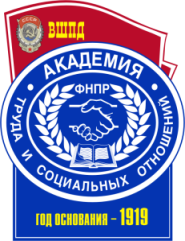 ОСНОВЫ ТЕХНОЛОГИИ ОБУЧЕНИЯНаправление подготовки38.03.04 Государственное и муниципальное управлениеНаправленность/профиль подготовкиГосударственная и муниципальная службаСтепень/квалификация выпускникабакалаврФорма обученияОчная, заочнаяФГОС ВО№ 1567 от 10 декабря 2014 гГод набора - 20181Планируемые результаты обучения по дисциплине (модулю), соотнесенные с планируемыми результатами освоения образовательной программы52Место дисциплины в структуре образовательной программы63Объем дисциплины (модуля) в зачетных единицах с указанием количества академических часов, выделенных на контактную работу обучающихся с преподавателем (по вилам занятий) и на самостоятельную работу обучающихся64Содержание дисциплины (модуля), структурированное по темам (разделам) с указанием отведенного на них количества академических или астрономических часов и видов учебных занятий	74.1Структура дисциплины74.2Содержание дисциплины	 84.3План практических занятий104.4Лабораторные занятия475Перечень учебно-методического обеспечения для самостоятельной работы обучающихся по дисциплине (модулю)485.1Перечень учебно-методического обеспечения для СМР 485.1.1Рекомендуемая литература485.1.2Вопросы для самопроверки525.2Основные термины и понятия536Фонд оценочных средств для проведения промежуточной аттестации обучающихся по дисциплине (модулю)587Основная и дополнительная литература, необходимая для освоения дисциплины (модуля)587.1Основная литература587.2Дополнительная литература617.3Нормативно-правовые акты, материалы судебной практики637.4Периодические издания648Ресурсы информационно-телекоммуникационной сети «Интернет», необходимые для освоения дисциплины (модуля)719Методические указания для обучающихся по освоению дисциплины (модуля)729.1Методические указания по изучению дисциплины и организации самостоятельной работы студента729.2Методические указания по подготовке к практическим занятиям	729.3Методические указания по подготовке к лабораторным занятиям759.4Методические указания по выполнению и оформлению контрольных работ769.5Методические указания по выполнению и оформлению курсовых работ769.6Методические указания по подготовке к зачету7610Информационные технологии, используемые при осуществлении образовательного процесса по дисциплине (модулю), включая перечень программного обеспечения и информационных справочных систем	7711Материально-техническая база, необходимая для осуществления образовательного процесса по дисциплине (модулю)7712Образовательные технологии78Приложение № 1 к разделу № 6 Фонд оценочных средств для проведения промежуточной аттестации обучающихся по дисциплине (модулю)796.1.Перечень компетенций с указанием этапов их формирования796.2Описание показателей, критериев оценивания компетенций, шкал оценивания796.3Типовые контрольные задания или иные материалы, необходимые для оценки знаний, умений, навыков и (или) опыта деятельности, характеризующих этапы формирования компетенций в процессе освоения дисциплины826.3.1Типовые контрольные вопросы для подготовки к зачету по дисциплине826.3.2Тестовые материалы для проведения текущей аттестации836.3.3Тематика курсовых работ876.3.4Тематика контрольных работ876.4Дополнительные задания876.4.1Тематика рефератов876.5Методические материалы, определяющие процедуры оценивания знаний, умений, навыков и (или) опыта деятельности, характеризующих этапы формирования компетенций88Объем дисциплиныВсего часовВсего часовОбъем дисциплиныДля ОФОДля ЗФООбщая трудоемкость дисциплины (зачетных единиц/часов)3/1083/108Контактная работа обучающихся с преподавателем (по видам учебных занятий) (всего)Контактная работа обучающихся с преподавателем (по видам учебных занятий) (всего)Контактная работа обучающихся с преподавателем (по видам учебных занятий) (всего)Аудиторная работа (всего)3612в том числе:в том числе:в том числе:Лекции164Семинары, практические занятия208Лабораторные работы--Самостоятельная работа обучающегося (всего)7292Вид промежуточной аттестации (зачет, зачет с оценкой, экзамен)ЗачетЗачет№п/пМодули,разделы, темыАудиторный фонд (в час.)Аудиторный фонд (в час.)Аудиторный фонд (в час.)Аудиторный фонд (в час.)Аудиторный фонд (в час.)Аудиторный фонд (в час.)Аудиторный фонд (в час.)Самост. раб.(час)Компетенции№п/пМодули,разделы, темыВсегоВ том числе в интер.формеЛекцВ том числе лекц  интерформЛаб.ПракВ том числе практ в интер.формеСамост. раб.(час)КомпетенцииОсновы технологии обученияОсновы технологии обученияОсновы технологии обученияОсновы технологии обученияОсновы технологии обученияОсновы технологии обученияОсновы технологии обученияОсновы технологии обученияОсновы технологии обученияОсновы технологии обученияОК-7ПК-17Общие сведения о системе образования2-2----8ОК-7ПК-17Содержание и структура образовательных программ412--218ОК-7ПК-17Организация учебного процесса412--218ОК-7ПК-17Организация, формы и методы проведения учебных занятий612--418ОК-7ПК-17Организация самостоятельной работы412--218ОК-7ПК-17Научно-исследовательская работа 412--218ОК-7ПК-17Основы библиотековедения и библиография21---218ОК-7ПК-17Практики. Текущая, промежуточная и итоговая аттестация. 412--218ОК-7ПК-17Профессиональное обучение, повышение квалификации, переподготовка612--418ОК-7ПК-17ИТОГОИТОГО36816--20872№п/пМодули,разделы, темыАудиторный фонд (в час.)Аудиторный фонд (в час.)Аудиторный фонд (в час.)Аудиторный фонд (в час.)Аудиторный фонд (в час.)Аудиторный фонд (в час.)Аудиторный фонд (в час.)Самост. раб.(час)Компетенции№п/пМодули,разделы, темыВсегоВ том числе в интер.формеЛекцВ том числе лекц  интерформЛаб.ПракВ том числе практ в интер.формеСамост. раб.(час)КомпетенцииОсновы технологии обученияОсновы технологии обученияОсновы технологии обученияОсновы технологии обученияОсновы технологии обученияОсновы технологии обученияОсновы технологии обученияОсновы технологии обученияОсновы технологии обученияОсновы технологии обученияОК-7ПК-17Общие сведения о системе образования2-2----10ОК-7ПК-17Содержание и структура образовательных программ20.51--10.510ОК-7ПК-17Организация учебного процесса20.51--10.510ОК-7ПК-17Организация, формы и методы проведения учебных занятий10.5---10.510ОК-7ПК-17Организация самостоятельной работы10.5---10.510ОК-7ПК-17Научно-исследовательская работа 10.5---10.510ОК-7ПК-17Основы библиотековедения и библиография10.5---10.510ОК-7ПК-17Практики. Текущая, промежуточная и итоговая аттестация. 10.5---10.510ОК-7ПК-17Профессиональное обучение, повышение квалификации, переподготовка10.5---10.512ОК-7ПК-17ИТОГОИТОГО1244--8492№ раздела/темыНаименование раздела/темыВсего часовВ том числеВ том числеВ том числеВ том числеАттестация№ раздела/темыНаименование раздела/темыВсего часовЛекПрактИАСРСАттестацияПервый деньПервый деньПервый деньПервый деньПервый деньПервый деньПервый деньПервый деньРаздел 1Тема 1.1Второй деньВторой деньВторой деньВторой деньВторой деньВторой деньВторой деньВторой деньРаздел 2Тема 2.1Третий деньТретий деньТретий деньТретий деньТретий деньТретий деньТретий деньТретий деньРаздел 3Тема 3.1Четвертый деньЧетвертый деньЧетвертый деньЧетвертый деньЧетвертый деньЧетвертый деньЧетвертый деньЧетвертый деньИтоговая аттестация Итоговая аттестация ИТОГО:ИТОГО:№ п/пАвтор, название, выходные данные, место издания, изд-во год изданияНаличие в ЭБССахарова, Т. Н. Геронтопсихология : учебник с практикумом / Т. Н. Сахарова, Е. Г. Уманская, Н. А. Цветкова ; под редакцией Т. Н. Сахаровой. — 2-е изд. — Москва : Московский педагогический государственный университет, 2018. — 352 c. — ISBN 978-5-4263-0636-3. — Текст : электронный // Электронно-библиотечная система IPR BOOKS : [сайт]. — URL: http://www.iprbookshop.ru/97709.html*Водяникова, И. Ф. Методика преподавания гуманитарных дисциплин : учебное пособие / И. Ф. Водяникова, Т. Б. Фатхи. — 2-е изд. — Ростов-на-Дону, Таганрог : Издательство Южного федерального университета, 2018. — 110 c. — ISBN 978-5-9275-2957-5. — Текст : электронный // Электронно-библиотечная система IPR BOOKS : [сайт]. — URL: http://www.iprbookshop.ru/87931.html*Заграй, Н. П. Методики профессионально-ориентированного обучения : учебное пособие / Н. П. Заграй, В. С. Климин. — Ростов-на-Дону, Таганрог : Издательство Южного федерального университета, 2018. — 149 c. — ISBN 978-5-9275-2926-1. — Текст : электронный // Электронно-библиотечная система IPR BOOKS : [сайт]. — URL: http://www.iprbookshop.ru/87725.html*Теремов, А. В. Методология исследовательской деятельности в образовании : учебное пособие / А. В. Теремов. — Москва : Московский педагогический государственный университет, 2018. — 112 c. — ISBN 978-5-4263-0647-9. — Текст : электронный // Электронно-библиотечная система IPR BOOKS : [сайт]. — URL: http://www.iprbookshop.ru/97743.html*Абрамова, Г. С. Психология развития и возрастная психология : учебник для вузов и ссузов / Г. С. Абрамова. — Москва : Прометей, 2018. — 708 c. — ISBN 978-5-906879-68-4. — Текст : электронный // Электронно-библиотечная система IPR BOOKS : [сайт]. — URL: http://www.iprbookshop.ru/94514.html*Минько, Э. В. Качество и востребованность образовательных услуг : учебное пособие / Э. В. Минько, А. Э. Минько. — Саратов : Ай Пи Эр Медиа, 2017. — 1225 c. — ISBN 978-5-4486-0325-9. — Текст : электронный // Электронно-библиотечная система IPR BOOKS : [сайт]. — URL: http://www.iprbookshop.ru/74225.html*Образовательное право (общая часть) : учебное пособие / В. К. Довгяло, К. Б. Егоров, М. А. Ларинова [и др.] ; под редакцией Н. В. Новиковой. — Пермь : Пермский государственный гуманитарно-педагогический университет, 2017. — 165 c. — ISBN 978-5-85218-907-3. — Текст : электронный // Электронно-библиотечная система IPR BOOKS : [сайт]. — URL: http://www.iprbookshop.ru/86372.html*Таранова, Т. Н. Общая педагогика : учебное пособие / Т. Н. Таранова, А. А. Гречкина. — Ставрополь : Северо-Кавказский федеральный университет, 2017. — 151 c. — ISBN 2227-8397. — Текст : электронный // Электронно-библиотечная система IPR BOOKS : [сайт]. — URL: http://www.iprbookshop.ru/69413.html*Столяренко, А. М. Общая педагогика : учебное пособие для студентов вузов, обучающихся по педагогическим специальностям (030000) / А. М. Столяренко. — Москва : ЮНИТИ-ДАНА, 2017. — 479 c. — ISBN 5-238-00972-0. — Текст : электронный // Электронно-библиотечная система IPR BOOKS : [сайт]. — URL: http://www.iprbookshop.ru/71029.html*Багузова, Л. В. Основы профессиональной компетентности : учебное пособие / Л. В. Багузова. — 2-е изд. — Красноярск : Сибирский федеральный университет, 2017. — 184 c. — ISBN 978-5-7638-3685-1. — Текст : электронный // Электронно-библиотечная система IPR BOOKS : [сайт]. — URL: http://www.iprbookshop.ru/84279.html*Самойлов, В. Д. Педагогика и психология высшей школы. Андрогогическая парадигма : учебник для студентов вузов / В. Д. Самойлов. — Москва : ЮНИТИ-ДАНА, 2017. — 207 c. — ISBN 978-5-238-02416-5. — Текст : электронный // Электронно-библиотечная система IPR BOOKS : [сайт]. — URL: http://www.iprbookshop.ru/81528.html*Хохлова, Д. А. Технологии профессионального образования : учебное пособие / Д. А. Хохлова. — Ставрополь : Северо-Кавказский федеральный университет, 2017. — 413 c. — ISBN 2227-8397. — Текст : электронный // Электронно-библиотечная система IPR BOOKS : [сайт]. — URL: http://www.iprbookshop.ru/83222.html*Зиневич, О. В. Глобализация и интернационализация высшего образования : учебное пособие / О. В. Зиневич. — Новосибирск : Новосибирский государственный технический университет, 2016. — 168 c. — ISBN 978-5-7782-2931-0. — Текст : электронный // Электронно-библиотечная система IPR BOOKS : [сайт]. — URL: http://www.iprbookshop.ru/91340.html*Рихтер, Т. В. Использование интерактивных методов обучения в образовательном процессе высшей школы при формировании профессиональных компетенций студентов : учебное пособие / Т. В. Рихтер. — Соликамск : Соликамский государственный педагогический институт, 2016. — 76 c. — ISBN 978-5-91252-078-5. — Текст : электронный // Электронно-библиотечная система IPR BOOKS : [сайт]. — URL: http://www.iprbookshop.ru/86544.html*Исакова, А. И. Научная работа : учебное пособие / А. И. Исакова. — Томск : Томский государственный университет систем управления и радиоэлектроники, 2016. — 109 c. — ISBN 2227-8397. — Текст : электронный // Электронно-библиотечная система IPR BOOKS : [сайт]. — URL: http://www.iprbookshop.ru/72125.html*Секлетова, Н. Н. Основы педагогических коммуникаций : учебное пособие / Н. Н. Секлетова, А. С. Тучкова. — Самара : Поволжский государственный университет телекоммуникаций и информатики, 2016. — 39 c. — ISBN 2227-8397. — Текст : электронный // Электронно-библиотечная система IPR BOOKS : [сайт]. — URL: http://www.iprbookshop.ru/71864.html*Безруков, А. Н. Особенности стандартизации профессионального образования в России, США и странах Европы : учебное пособие / А. Н. Безруков, П. Н. Осипов. — Казань : Казанский национальный исследовательский технологический университет, 2016. — 112 c. — ISBN 978-5-7882-2079-6. — Текст : электронный // Электронно-библиотечная система IPR BOOKS : [сайт]. — URL: http://www.iprbookshop.ru/79461.html*Шарипов, Ф. В. Педагогика и психология высшей школы : учебное пособие / Ф. В. Шарипов. — Москва : Логос, 2016. — 448 c. — ISBN 978-5-98704-587-9. — Текст : электронный // Электронно-библиотечная система IPR BOOKS : [сайт]. — URL: http://www.iprbookshop.ru/66421.html*Нестерова, Н. М. Правовое регулирование гражданско-правовых отношений в сфере образования : учебное пособие / Н. М. Нестерова. — Москва : Московский педагогический государственный университет, 2016. — 108 c. — ISBN 978-5-4263-0466-6. — Текст : электронный // Электронно-библиотечная система IPR BOOKS : [сайт]. — URL: http://www.iprbookshop.ru/97760.html*Технологии профессионально ориентированного обучения : учебное пособие / И. А. Алехин, А. Т. Климович, О. А. Овсянникова, А. И. Пустозеров. — Москва : Российская таможенная академия, 2016. — 156 c. — ISBN 978-5-9590-0894-9. — Текст : электронный // Электронно-библиотечная система IPR BOOKS : [сайт]. — URL: http://www.iprbookshop.ru/69819.html*Социология современного образования : учебник / Г. Ф. Шафранов-Куцев, М. М. Акулич, М. В. Батырева [и др.] ; под редакцией Г. Ф. Шафранов-Куцев. — Москва : Логос, 2016. — 432 c. — ISBN 978-5-98704-842-9. — Текст : электронный // Электронно-библиотечная система IPR BOOKS : [сайт]. — URL: http://www.iprbookshop.ru/48345.html*Узунов, Ф. В. Современные образовательные технологии : учебное пособие / Ф. В. Узунов, В. В. Узунов, Н. С. Узунова. — Симферополь : Университет экономики и управления, 2016. — 113 c. — ISBN 2227-8397. — Текст : электронный // Электронно-библиотечная система IPR BOOKS : [сайт]. — URL: http://www.iprbookshop.ru/54717.html*Управление качеством образования : учебное пособие / Е. А. Опфер, Е. И. Сахарчук, Е. В. Сергеева [и др.]. — Волгоград : Волгоградский государственный социально-педагогический университет, «Перемена», 2016. — 122 c. — ISBN 978-5-9935-0357-8. — Текст : электронный // Электронно-библиотечная система IPR BOOKS : [сайт]. — URL: http://www.iprbookshop.ru/58328.html*Ильин, Г. Л. Инновации в образовании : учебное пособие / Г. Л. Ильин. — Москва : Прометей, 2015. — 426 c. — ISBN 978-5-7042-2542-3. — Текст : электронный // Электронно-библиотечная система IPR BOOKS : [сайт]. — URL: http://www.iprbookshop.ru/58131.html*Лонцева, И. А. Основы научных исследований : учебное пособие / И. А. Лонцева, В. И. Лазарев. — Благовещенск : Дальневосточный государственный аграрный университет, 2015. — 185 c. — ISBN 978-5-9642-0321-6. — Текст : электронный // Электронно-библиотечная система IPR BOOKS : [сайт]. — URL: http://www.iprbookshop.ru/55906.html*Технологии профессионально ориентированного обучения [Электронный ресурс] : учебное пособие / И.А. Алехин [и др.]. — Электрон. текстовые данные. — М. : Российская таможенная академия, 2016. — 156 c. — 978-5-9590-0894-9. — Режим доступа: http://www.iprbookshop.ru/69819.html*№ п/пАвтор, название, выходные данные, место издания, изд-во год изданияНаличие в ЭБСНигматуллина, И. В. Игра как метод интерактивного обучения : учебное пособие для преподавателей / И. В. Нигматуллина. — Москва : Прометей, 2018. — 62 c. — ISBN 978-5-907003-22-4. — Текст : электронный // Электронно-библиотечная система IPR BOOKS : [сайт]. — URL: http://www.iprbookshop.ru/94423.html*Опфер, Е. А. Имидж современного педагога : учебное пособие для студентов направления «Педагогическое образование» / Е. А. Опфер. — Саратов : Вузовское образование, 2018. — 79 c. — ISBN 978-5-4487-0138-2. — Текст : электронный // Электронно-библиотечная система IPR BOOKS : [сайт]. — URL: http://www.iprbookshop.ru/72532.html*Павлова, О. А. Использование информационно-коммуникационных технологий в образовательном процессе : учебное пособие / О. А. Павлова, Н. И. Чиркова. — Саратов : Вузовское образование, 2018. — 47 c. — ISBN 978-5-4487-0238-9. — Текст : электронный // Электронно-библиотечная система IPR BOOKS : [сайт]. — URL: http://www.iprbookshop.ru/75273.html*Петрова, В. И. Технология организации деловой игры (Do you speak English, teachers?) : электронное учебное пособие / В. И. Петрова. — Пермь : Пермский государственный гуманитарно-педагогический университет, 2018. — 48 c. — ISBN 978-5-85218-985-1. — Текст : электронный // Электронно-библиотечная система IPR BOOKS : [сайт]. — URL: http://www.iprbookshop.ru/86390.html*Васильева, Т. В. Введение в магистерскую программу : учебное пособие / Т. В. Васильева. — Томск : Томский политехнический университет, 2017. — 91 c. — ISBN 2227-8397. — Текст : электронный // Электронно-библиотечная система IPR BOOKS : [сайт]. — URL: http://www.iprbookshop.ru/84009.html*Калитин, С. В. Интерактивная доска. Практика эффективного применения в школах, колледжах и вузах : учебное пособие / С. В. Калитин. — Москва : СОЛОН-ПРЕСС, 2017. — 192 c. — ISBN 978-5-91359-114-2. — Текст : электронный // Электронно-библиотечная система IPR BOOKS : [сайт]. — URL: http://www.iprbookshop.ru/90322.html*Богатенков, С. А. Компетентностно-ориентированное управление подготовкой кадров в условиях электронного обучения : монография / С. А. Богатенков, Е. А. Гнатышина, В. А. Белевитин. — Челябинск : Южно-Уральский государственный гуманитарно-педагогический университет, 2017. — 155 c. — ISBN 978-5-906908-39-1. — Текст : электронный // Электронно-библиотечная система IPR BOOKS : [сайт]. — URL: http://www.iprbookshop.ru/83855.html*Минько, Э. В. Организация учебно-производственных практик и итоговой аттестации студентов : учебное пособие / Э. В. Минько, А. Э. Минько. — Саратов : Ай Пи Эр Медиа, 2017. — 58 c. — ISBN 978-5-4486-0067-8. — Текст : электронный // Электронно-библиотечная система IPR BOOKS : [сайт]. — URL: http://www.iprbookshop.ru/70615.html*Тарасенко, В. Н. Основы научных исследований : учебное пособие / В. Н. Тарасенко, И. А. Дегтев. — Белгород : Белгородский государственный технологический университет им. В.Г. Шухова, ЭБС АСВ, 2017. — 96 c. — ISBN 2227-8397. — Текст : электронный // Электронно-библиотечная система IPR BOOKS : [сайт]. — URL: http://www.iprbookshop.ru/80432.html*Дементьева, Ю.В. Основы работы с электронными образовательными ресурсами: учебное пособие / Ю.В.Дементьева. — Саратов: Вузовское образование, 2017. — 80 c. — ISBN 978-5-906172-21-1. — Текст: электронный // Электронно-библиотечная система IPR BOOKS: [сайт]. — URL: http://www.iprbookshop.ru/62066.html*Руководство по выполнению выпускной квалификационной работы : учебное пособие / Е. И. Мельникова, С. В. Полянских, Н. М. Ильина, Д. В. Ключникова ; под редакцией А. Н. Пономарев. — Воронеж : Воронежский государственный университет инженерных технологий, 2017. — 64 c. — ISBN 978-5-00032-294-9. — Текст : электронный // Электронно-библиотечная система IPR BOOKS : [сайт]. — URL: http://www.iprbookshop.ru/74018.html*Каюмов, А. Т. Самостоятельная работа студентов как составная часть образовательного процесса : учебное пособие / А. Т. Каюмов, Н. З. Сафиуллина, Н. Р. Исхакова. — Набережные Челны : Набережночелнинский государственный педагогический университет, 2017. — 189 c. — ISBN 2227-8397. — Текст : электронный // Электронно-библиотечная система IPR BOOKS : [сайт]. — URL: http://www.iprbookshop.ru/97105.html*Гладкая, Е. С. Технологии тьюторского сопровождения : учебное пособие / Е. С. Гладкая, З. И. Тюмасева. — Челябинск : Южно-Уральский государственный гуманитарно-педагогический университет, 2017. — 93 c. — ISBN 978-5-906908-73-5. — Текст : электронный // Электронно-библиотечная система IPR BOOKS : [сайт]. — URL: http://www.iprbookshop.ru/83882.html*Голышкина, Л. А. Технологии публичных выступлений. Основы педагогической деятельности в системе высшего образования : учебное пособие / Л. А. Голышкина. — Новосибирск : Новосибирский государственный технический университет, 2017. — 80 c. — ISBN 978-5-7782-3243-3. — Текст : электронный // Электронно-библиотечная система IPR BOOKS : [сайт]. — URL: http://www.iprbookshop.ru/91457.html*Инновации в образовательной практике высшей школы : монография / М. В. Ведяшкин, С. М. Зильберман, Ю. С. Перфильев [и др.]. — Томск : Томский политехнический университет, 2016. — 565 c. — ISBN 978-5-4387-0627-4. — Текст : электронный // Электронно-библиотечная система IPR BOOKS : [сайт]. — URL: http://www.iprbookshop.ru/83997.html*Минин, А. Я. Информационные технологии в образовании : учебное пособие / А. Я. Минин. — Москва : Московский педагогический государственный университет, 2016. — 148 c. — ISBN 978-5-4263-0464-2. — Текст : электронный // Электронно-библиотечная система IPR BOOKS : [сайт]. — URL: http://www.iprbookshop.ru/72493.html*Методология и методы научных исследований : учебное пособие / составители А. Я. Найманов, И. В. Сатин, Г. С. Турчина. — Макеевка : Донбасская национальная академия строительства и архитектуры, ЭБС АСВ, 2016. — 78 c. — ISBN 2227-8397. — Текст : электронный // Электронно-библиотечная система IPR BOOKS : [сайт]. — URL: http://www.iprbookshop.ru/92340.html*Миронов, А. В. Методическое обеспечение образовательного процесса : пособие для магистрантов / А. В. Миронов. — Набережные Челны : Набережночелнинский государственный педагогический университет, 2016. — 95 c. — ISBN 2227-8397. — Текст : электронный // Электронно-библиотечная система IPR BOOKS : [сайт]. — URL: http://www.iprbookshop.ru/66809.html*Гаибова, Т. В. Преддипломная практика : учебное пособие / Т. В. Гаибова, В. В. Тугов, Н. А. Шумилина. — Оренбург : Оренбургский государственный университет, ЭБС АСВ, 2016. — 131 c. — ISBN 978-5-7410-1554-4. — Текст : электронный // Электронно-библиотечная система IPR BOOKS : [сайт]. — URL: http://www.iprbookshop.ru/69932.html*Технологии электронного обучения : учебное пособие / А. В. Гураков, В. В. Кручинин, Ю. В. Морозова, Д. С. Шульц. — Томск : Томский государственный университет систем управления и радиоэлектроники, 2016. — 68 c. — ISBN 2227-8397. — Текст : электронный // Электронно-библиотечная система IPR BOOKS : [сайт]. — URL: http://www.iprbookshop.ru/72196.html*Исакова, А. И. Учебно-исследовательская работа : учебное пособие / А. И. Исакова. — Томск : Томский государственный университет систем управления и радиоэлектроники, 2016. — 117 c. — ISBN 2227-8397. — Текст : электронный // Электронно-библиотечная система IPR BOOKS : [сайт]. — URL: http://www.iprbookshop.ru/72208.html*Белова, Л. В. Здоровьесберегающие технологии в системе профессионального образования : учебное пособие / Л. В. Белова. — Ставрополь : Северо-Кавказский федеральный университет, 2015. — 93 c. — ISBN 2227-8397. — Текст : электронный // Электронно-библиотечная система IPR BOOKS : [сайт]. — URL: http://www.iprbookshop.ru/63084.html*Леонова, О. В. Основы научных исследований : учебное пособие / О. В. Леонова. — Москва : Московская государственная академия водного транспорта, 2015. — 70 c. — ISBN 2227-8397. — Текст : электронный // Электронно-библиотечная система IPR BOOKS : [сайт]. — URL: http://www.iprbookshop.ru/46493.html*Технологии практико-ориентированного обучения [Электронный ресурс] : материалы межвузовской учебно-методической конференции / И.Н. Авилкина [и др.]. — Электрон. текстовые данные. — Омск: Омская академия МВД России, 2014. — 228 c. — 978-5-88651-589-3. — Режим доступа: http://www.iprbookshop.ru/36098.html*Кочетков М.В. Коммуникативно-ориентированные технологии профессионального обучения [Электронный ресурс] : учебное пособие для студентов вузов / М.В. Кочетков. — Электрон. текстовые данные. — Красноярск: Сибирский государственный технологический университет, 2014. — 161 c. — 978-5-8173-0582-1. — Режим доступа: http://www.iprbookshop.ru/29279.html*Модель позиционного обучения студентов [Электронный ресурс]: теоретические основы и методические рекомендации/ И.Б. Шиян [и др.].— Электрон. текстовые данные.— М.: Московский городской педагогический университет, 2012.— 152 c.— Режим доступа: http://www.iprbookshop.ru/27375*№ п/пНазваниеПринятИсточникФедеральный закон Российской Федерации от 29.12.2012 г. №273-ФЗ «Об образовании в Российской Федерации»29.12.2012 гСПС «Консультант Плюс»Приказ Минобрнауки России от 29.06.2015 г. № 636 «Об утверждении порядка проведения государственной аттестации по образовательным программам высшего образования,  программам бакалавриата, программам специалитета и программам магистратуры29.06.2015 г.СПС «Консультант Плюс»Приказ Минобрнауки России от 27.11.2015 г. № 1383 «Об утверждении положения о практике обучающихся, осваивающих основные профессиональные образовательные программы высшего образования»27.11.2015 г.СПС «Консультант Плюс»Приказ Минобрнауки России от 05.04.2017 № 301 «Об утверждении Порядка организации и осуществления образовательной деятельности по образовательным программам высшего образования – программам бакалавриата, программам специалитета, программам магистратуры»05.04.2017 г.СПС «Консультант Плюс»Федеральные государственные образовательные стандарты -СПС «КонсультантПлюс»Профессиональные стандарты-СПС «КонсультантПлюс»Приказ МИНОБРНАУКИ РОССИИ от 01.07.2013 г. № 499 «Об утверждении порядка организации и осуществления образовательной деятельности по дополнительным профессиональным программам»01.07.2013 г.СПС «КонсультантПлюс»Постановление Правительства Российской Федерации от 06.08.2013 г. № 729 «О федеральной информационной системе  «Федеральный реестр сведений о документах об образовании и (или) квалификации, документах об обучении»»06.08.2013 г.СПС «КонсультантПлюс»Письмо МИНОБРНАУКИ РОССИИ от 07.05.2014 г. №АК-1261/06 «Об особенностях законодательного и нормативного правового обеспечения в сфере ДПО»07.05.2014 г.СПС «КонсультантПлюс»Письмо департамента государственной политики в сфере подготовки рабочих кадров и ДПО от 09.10.2013 г. №06-735 «О дополнительном профессиональном образовании»09.102013 г.СПС «КонсультантПлюс»№ п/пДанные изданияНаличие в библиотеке филиалаНаличие в ЭБСДругой источникВестник КазНУ. Серия педагогические науки. Международный научный журнал, рекомендованный ККСОН МОН РК. В журнале освещаются актуальные вопросы обучения, воспитания и образования в РК и зарубежом. В журнале публикуются статьи ученых преподавателей, докторантов PhD, магистрантов, студентов, а также публикуются материалы конференций круглых столов.-*-«Вестник Вятского государственного гуманитарного университета» (издается с 1999 г.) – научный журнал, статьи и материалы которого отражают основные направления исследований ВятГГУ, ученых России и зарубежных стран. В «Вестнике ВятГГУ» представлены направления: философия и социология, история, культурология, юридические науки, филологические науки, искусствоведение, педагогика и психология. Журнал зарегистрирован в Министерстве по делам печати, телерадиовещания и средств массовых коммуникаций. «Вестник ВятГГУ» включен в Перечень ведущих рецензируемых научных журналов и изданий, в которых должны быть опубликованы основные научные результаты диссертации на соискание ученой степени доктора и кандидата наук.-*-Вестник Московского городского педагогического университета. Серия Педагогика и психология. Освещает вопросы теории и методики образования детей, подростков и взрослых, общей и педагогической психологии. Серия адресована педагогам различных уровней образования, студентам, аспирантам и соискателям.-*-Вестник Московского университета. Серия 20. Педагогическое образование. Тематика и специализация журнала: статьи монографического характера по теории, практике и организации педагогического образования (прежде всего – в классических университетах и других непедагогических вузах); вопросам организации образовательного процесса и воспитательной работы; новым информационным технологиям в образовании; непрерывному и дистанционному образованию. Особое внимание уделяется проблемам реализации образовательных программ для получения бакалаврами, студентами, магистрантами и аспирантами педагогических квалификаций «Преподаватель» и «Преподаватель высшей школы», «Магистр управления образованием». Основные рубрики журнала: «Актуальный вопрос», «Педагогические размышления», «Общая педагогика», «Профессиональное педагогическое образование», «Теория, методика и организация воспитательной деятельности». Среди авторов журнала – ведущие профессора и преподаватели МГУ, классических, технических, педагогических, экономических, гуманитарных и других вузов, известные ученые и специалисты РАО и других научных учреждений педагогики, психологии, организации образования, а также аспиранты, докторанты и соискатели. Журнал ориентирован на преподавателей высшей школы, научных сотрудников, руководителей, организаторов и исследователей образования, на аспирантов и магистрантов, интересующихся педагогической карьерой. Он будет интересен тем, кому близки проблемы развития образования и подготовки педагогических кадров. Журнал входит в перечень ВАК рецензируемых журналов.-*-Вестник Томского государственного педагогического университета. Серия Педагогика. Научный журнал «Вестник Томского государственного педагогического университета» входит в «Перечень ведущих рецензируемых научных журналов и изданий, в которых должны быть опубликованы основные научные результаты диссертаций на соискание ученой степени доктора и кандидата наук» Высшей аттестационной комиссии Министерства образования и науки Российской Федерации.-*-Полноцветный альманах «Высшая школа XXI века» выходит два раза в год. Это своеобразное приложение к газете «Вузовский вестник». Под рубриками «Курсом модернизации», «Вузоград Москва», «Пульс регионов», «Обучение и воспитание», «По Вашей просьбе» и другими публикуются лучшие материалы, увидевшие свет в газете, а также оригинальная информация о российской высшей школе.-*-Высшее образование сегодня. Ежемесячный научный и профессиональный журнал по проблемам высшей школы. Публикует статьи по педагогическим, психологическим, социальным, экономическим и другим проблемам развития образования и науки в стране и в мире. Содержит законодательные и нормативные акты, эксклюзивную информацию по вопросам модернизации высшей школы. Освещает лучший опыт в подготовке и повышении квалификации специалистов, деятельность ведущих вузов и научных школ, дает обзоры новых изданий по проблемам образования. Журнал является рецензируемым изданием ВАК Минобрнауки России в области педагогики, психологии и социологии. Статьи аспирантов, докторантов и соискателей ученый степеней в этих областях знаний , опубликованные в журнале, признаются научными трудами. Журнал выполняет функцию справочного издания, публикуя официальную информацию, включая законодательные акты, указы Президента России, постановления и распоряжения Правительства, решения Минобразования России.-*-Дистанционное и виртуальное обучение. Журнал включен ВАК Минобразования и науки РФ в перечень ведущих рецензируемых научных журналов и изданий, в которых должны быть опубликованы основные научные результаты диссертаций на соискание ученых степеней кандидата и доктора наук. В журнал включаются статьи по государственной политике и законодательству в области информатизации образования; теоретическим и методологическим аспектам в сфере образовательных технологий; публикуются материалы по результатам научных исследований в области телекоммуникаций и информатизации образования, экологии информационных и телекоммуникационных систем в образовании, обсуждаются и другие темы. Издание адресовано: научному, преподавательскому и административному составу образовательных организаций всех уровней; докторантам, аспирантам, магистрантам и студентам высших и средних специальных учебных заведений, учащимся школ; представителям законодательной и исполнительной власти; работникам органов государственного и муниципального управления в сфере образования; всем, кто интересуется проблемами развития дистанционного и виртуального обучения, информационных технологий и телекоммуникаций в области образования.-*-Научный журнал «Интеграция образования (Integration of Education)» публикует научные материалы по совершенствованию и распространению опыта интеграции региональных систем образования на территории Российской Федерации и за рубежом. В журнале публикуются материалы по проблемам формирования региональных систем образования, управления, вертикальной и горизонтальной интеграции, истории систем и учреждений образования, прикладным проблемам образования и воспитания, информатизации и технического обеспечения учебно-воспитательного процесса.-*-Инновационные проекты и программы в образовании. Журнал для педагогов и руководителей инновационных образовательных учреждений. В журнале рассматриваются: региональный опыт реализации приоритетного национального проекта в образовании, вопросы теории инновационной деятельности, инновации в ДОУ, школах, ССузах, педагогическая мастерская.-*-Инновации в образовании. Журнал включен ВАК Минобразования и науки РФ в перечень ведущих рецензируемых научных журналов и изданий, в которых должны быть опубликованы основные научные результаты диссертаций на соискание ученых степеней кандидата и доктора наук. Журнал содержит научные публикации, отражающие организационно-управленческие, экономические, психолого-педагогические аспекты инновационной деятельности образовательных учреждений, дискуссии по актуальным проблемам современного образования, а также обзоры новых образовательных технологий. Издание адресовано: научному, преподавательскому и административному составу образовательных организаций всех уровней; докторантам, аспирантам, магистрантам и студентам высших и средних специальных учебных заведений, учащимся школ; представителям законодательной и исполнительной власти; работникам органов государственного и муниципального управления в сфере образования; всем, кто интересуется проблемами инновационного развития отечественного и зарубежного образования.-*-«Ежегодник российского образовательного законодательства» (журнал) основан в 2006 году. Научный, информационно-аналитический журнал для специалистов в области образования, руководителей, юристов, научных и педагогических работников, обучающихся. Единственное научно-практическое периодическое издание по вопросам образовательного законодательства и права. Тематика журнала: Юридические науки. Правовое обеспечение сферы образования. Отрасли российского права и законодательства, содержащие нормы, регулирующие отношения в сфере образования и науки. Сравнительное законодательство об образовании. История законодательства об образовании. Междисциплинарные исследования в области образования и науки. Включен в перечень рецензируемых научных изданий.-*-Электронный научно-практический журнал «Курсы дистанционного образования» включает в себя публикации результатов научных исследований, учебных курсов, лекций, методических рекомендаций, новейших технологий и иных материалов, отражающих исследовательские, учебные, практические результаты работы в различных научных и учебных направлениях. Журнал ориентируется на преподавателей вузов, профессорско-преподавательский состав, научных сотрудников, студентов, аспирантов, специалистов. Журнал «Курсы дистанционного образования» является рецензируемым изданием. Все материалы проходят рецензирование учеными или специалистами, имеющими высокий профессиональный уровень в данной области науки. Миссия журнала «Курсы дистанционного образования» - обеспечение высокой цитируемости статей авторов. Основные задачи журнала: Публиковать качественные научные статьи, соответствующие международным стандартам научных работ; Обеспечить опубликованным статьям максимально широкое распространение в российской и мировой научной среде; Войти в зарубежную систему распространения и индексирования научных работ, а также в ключевые зарубежные базы цитирования. Журнал «Курсы дистанционного образования» включен в систему Российского индекса научного цитирования (РИНЦ).-*-Народное образование. Единственный в отрасли научно-практический журнал энциклопедического типа. Издаётся с 1803 года (основан императором Александром I в 1803 году). В нем освещаются важные события в сфере образования, нормативные акты, практический опыт специалистов, методологические основы, этические и психологические аспекты педагогической деятельности, проблемы воспитания и многое другое. Каждый выпуск - тематический альманах, охватывающий широкий спектр современных проблем образовательной практики и педагогической науки. Основные рубрики: «Образовательная политика», «Управление образованием», «Народный проект», «Технология и практика обучения», «Школа и воспитание», «Информационный иммунитет». Журнал входит в перечень журналов ВАК РФ.-*-Образовательные технологии. Журнал для организаторов и специалистов обучения в системе профессионального образования. В содержании - технология, теория и практика вузовского образования. Основные рубрики: «Образование и общество», «Теория образования и обучения», «Теория и практика проектирования», «Технология и практика обучения».-*-«Образовательная политика» позиционирует себя как научно-публицистический журнал, который становится трибуной для дискуссий политиков, экспертов, общественных деятелей по приоритетным направлениям развития образования и наук о человеке. Фокусом внимания нашего журнала являются вопросы образовательной и гуманитарной политики.-*-Образование в России: история, опыт, проблемы, перспективы. Журнал посвящен актуальным проблемам современного образования в России.-*-Педагогическая техника. Журнал о приёмах обучения, воспитания, взаимодействия, использование которых делает ярче и эффективнее любую методику и технологию. Это энциклопедия педагогического мастерства. -*-Педагогические измерения. Профессиональный журнал для тестологов в образовании. Журнал задуман как научно-методический журнал современного типа, публикующий статьи по вопросам методологии, теории и методики педагогических измерений. Эта сфера научно-образовательной деятельности уже давно получила признание во многих странах мира.-*-Педагогические технологии. Профессиональный журнал для технологов образования: научных работников, преподавателей и аспирантов педагогических образовательных учреждений, системы повышения квалификации, методистов и специалистов, а также учителей, повышающих свою квалификацию.-*-Право и образование. Журнал включен ВАК Минобразования и науки РФ в перечень периодических научных изданий, в которых рекомендуется публикация основных результатов диссертаций на соискание степени доктора наук. В журнале освещаются проблемы юриспруденции, теории и истории государства и права, правовых знаний, законодательства в сфере образования, права на образование, государственного и негосударственного сектора образования, правового регулирования образовательной деятельности, правового воспитания и обучения. Тематика и специализация журнала: государственная политика и нормативно правовое регулирование образования в РФ и за рубежом; теоретические и методологические основы образовательного права; результаты научных исследований в различных отраслях правового знания; применение новых образовательных технологий в сфере юридического образования; современные подходы и инновации в педагогике, а также другие актуальные темы. -*-Российское образование. Информационно-образовательный журнал. Содержание журнала составляют федеральные и региональные нормативные документы по различным аспектам образовательной политики.-*-Журнал «Профессиональное образование в современном мире» для профессионалов широкого гуманитарного профиля: педагогов, психологов, социологов, философов, экологов, аспирантов и студентов вузов. Основные задачи журнала: создание современной концепции профессионального образования, поиск оптимальных путей развития современного отечественного профессионального образования, анализ тенденций развития глобальных и региональных аспектов современного профессионального образования, а также обсуждение вопросов, связанных с реформированием образования. Включён в перечень российских рецензируемых научных журналов ВАК.-*-«Преподаватель XXI век» - общероссийский научный журнал о мире образования. Основная проблематика журнала: развитие системы образования на основе передового отечественного и зарубежного опыта; фундаментальные исследования по актуальным проблемам современной науки, их роль в обновлении содержания образования и разработке новых образовательных технологий. Его учредителем является Государственное образовательное учреждение высшего профессионального образования «Московский педагогический государственный университет», на базе которого функционируют Совет по педагогическому образованию, Координационный совет Учебно-методических объединений в области педагогического образования. Издание осуществляет Государственная некоммерческая организация Издательство «Прометей» МПГУ. Журнал основан в 2003 году. Выходит 4 раза в год. Издается в 2 частях. Журнал входит в Перечень ведущих рецензируемых научных журналов и изданий Высшей аттестационной комиссии (ВАК), выпускаемых в РФ, в которых рекомендуется публикация основных результатов диссертаций на соискание ученых степеней доктора и кандидата наук.-*-Всероссийский научно-методический журнал «Современный педагогический взгляд» является электронным периодическим изданием, зарегистрированным Федеральной службой по надзору в сфере связи, информационных технологий и массовых коммуникации. Журнал включен в систему Российского индекса цитирования (РИНЦ). Миссия журнала – состоит в том, чтобы стать дискуссионной площадкой для начинающих и авторитетных ученых, а также педагогов-практиков. Цели журнала: обеспечение широкого распространения и продвижения в кругах профессиональной аудитории результатов исследований ученых и практиков в сфере педагогики и психологии; развитие кадрового потенциала российской науки, за счет вовлечения педагогических работников, студентов и аспирантов, молодых исследователей в научную деятельность; обеспечение преемственности научного процесса посредством публикаций совместных статей молодых и авторитетных ученых. Задачи журнала: распространение результатов научных исследований в сфере педагогики и психологии, обмен методическими разработками, расширяющих и углубляющих понимание актуальных проблем современной педагогики, психологии и дидактики; обеспечение эффективной коммуникации между авторами и читателями для удовлетворения их информационных потребностей и для достижения ими максимальной результативности в профессиональной деятельности. Статьи журнала содержат информацию, где обсуждаются наиболее актуальные проблемы современной педагогической науки и результаты исследований в области педагогической психологии и теории и практики педагогики. Отдельные выпуски журнала могут быть посвящены освещению научных конференций и содержать материал докладов участников конференций. Журнал адресован педагогам, ученым, аспирантам, соискателям, магистрантам, преподавателям-практикам, студентам.-*-Управление образованием. Научно-методический журнал для ученых, студентов, аспирантов, слушателей курсов повышения квалификации. В журнале представлены материалы по теории и методологии, психологии, актуальным проблемам управления образованием, управленческому тезаурусу.-*-№ п/пИнтернет ресурс (адрес)Описание ресурсаhttp://mon.gov.ruОфициальный сайт Министерство образования и науки РФhttp://www.ed.gov.ruвопросы управления образованием и обеспечения учебного процесса в учебных заведениях РФhttp://www.rost.ru/projects/education/education_main.shtmlКачественное образование. Приоритетные национальные проекты: «Образованиеhttp://www.school.edu.ru/default.aspРоссийский общеобразовательный портал Students.ru http://www.students.ruсервер российского студенчестваhttp://www.edu.ru/db/portal/sites/portal_page.htmКаталог образовательных интернет-ресурсов; Законодательство и нормативные документы ; Стандарты; Учреждения; Картографический сервис; Дистанционное обучение; Мероприятия;http://www.examen.ruВсе о высшем образовании http://www.edu.ru/Федеральный портал российского образованияhttp://www.obrnadzor.gov.ru/ru/Федеральная служба по надзору в сфере образования и науки№ п/пНазвание программы/СистемыОписание программы/СистемыСПС «КонсультантПлюс»Справочно-поисковая система, в которой аккумулирован весь спектр продуктов направленный на то, чтобы при принятии того или иного решения пользователь обладал всей полнотой информации. Ежедневно в систему вводятся тысячи новых документов, полученных из разных источников: органов власти и управления, судов, экспертов.В филиале СПС «КонсультантПлюс» обновляется еженедельно. Для удобства работы студентов данная система установлена на компьютеры в читальном зале библиотеки, а также на все рабочие места сотрудников.Программное обеспечение- ESET NOD 32 Antivirus Business Edition - Пакет офисных приложений Apache OpenOffice - свободное программное обеспечение.ЭБС- ЭБС «IPRbooks»- Электронная библиотека ОУП ВО «АТиСО» - Электронная полнотекстовая база данных филиала (Акт ввода в эксплуатацию полнотекстовой базы данных КубИСЭП (филиал) ОУП ВО «АТиСО» от 27.02.1015 г.)Автоматизированная система управления- АСУ «СПРУТ»Мультимедийная аудитория № 404 Аудитория № 307 Компьютерный класс 1Компьютерный класс 2Учебная аудитория № 201 БМультимедийная аудитория № 207Аудитория № 312- Столы;- стулья;- проектор;- экран;- учебная доска- компьютер с выходом в интернет.- Столы;- стулья;- учебная доска;- компьютер;- монитор;- телевизор.Компьютеры – 14, объединенные в единую локальную сеть;-мониторы – 14;- ноутбук – 1;- проектор – 1;- учебная доска.- Компьютеры – 7, объединенные в единую локальную сеть;- ноутбук – 1;- учебная доска;программное обеспечение.- Столы;- стулья;- учебная доска.- Интерактивная доска;- телевизор;- проектор;- дата-камера;- микшерский пульт;- экран;- микрофоны;- скайп-камера;-компьютер с выходом в интернет;- монитор.- Столы;- стулья;- учебная доска;- монитор.- Система Консультант Плюс- ESET NOD 32 Antivirus Business Edition - Пакет офисных приложений ApacheOpenOffice - свободное программное обеспечение.- ESETNOD 32 AntivirusBusinessEdition- Пакет офисных приложений ApacheOpenOffice - свободное программное обеспечение.- Система Консультант Плюс - ESET NOD 32 Antivirus Business Edition - Пакет офисных приложений ApacheOpenOffice - свободное программное обеспечение.- Система Консультант Плюс - ESET NOD 32 Antivirus Business Edition - Пакет офисных приложений ApacheOpenOffice - свободное программное обеспечение.- Система Консультант Плюс- ESET NOD 32 Antivirus Business Edition - Пакет офисных приложений ApacheOpenOffice - свободное программное обеспечение.- ESETNOD 32 AntivirusBusinessEdition - Пакет офисных приложений ApacheOpenOffice - свободное программное обеспечение.№ п/пКод формируемой компетенции и ее содержаниеЭтапы (семестры) формирования компетенции в процессе освоения дисциплиныЭтапы (семестры) формирования компетенции в процессе освоения дисциплины№ п/пКод формируемой компетенции и ее содержаниеОчная форма обученияЗаочная форма обученияОК-711ПК-1711Показатели оцениванияКритерии оценивания компетенцийШкала оцениванияПонимание смысла компетенцииИмеет базовые общие знания в рамках диапазона выделенных задач (1 балл)Понимает факты, принципы, процессы, общие понятия в пределах области исследования. В большинстве случаев способен выявить достоверные источники информации, обработать, анализировать информацию. (2 балла)Имеет фактические и теоретические знания в пределах области исследования с пониманием границ применимости (3 балла)Минимальный уровеньБазовый уровеньВысокий уровеньОсвоение компетенции в рамках изучения дисциплиныНаличие основных умений, требуемых для выполнения простых задач. Способен применять только типичные, наиболее часто встречающиеся приемы по конкретной сформулированной (выделенной) задаче (1 балл)Имеет диапазон практических умений, требуемых для решения определенных проблем в области исследования. В большинстве случаев способен выявить достоверные источники информации, обработать, анализировать информацию. (2 балла)Имеет широкий диапазон практических умений, требуемых для развития творческих решений, абстрагирования проблем. Способен выявлять проблемы   и умеет находить способы решения, применяя современные методы и технологии. (3 балла)Минимальный уровеньБазовый уровеньВысокий уровеньСпособность применять на практике знания, полученные в ходе изучения дисциплиныСпособен работать при прямом наблюдении. Способен применять теоретические знания к решению конкретных задач. (1 балл)Может взять на себя  ответственность за завершение задач в исследовании, приспосабливает свое поведение к обстоятельствам в решении проблем. Затрудняется в решении сложных, неординарных проблем, не выделяет типичных ошибок и возможных сложностей при решении той или иной проблемы (2 балла)Способен контролировать работу, проводить оценку, совершенствовать действия работы. Умеет выбрать эффективный прием решения задач по возникающим проблемам.  (3 балла)Минимальный уровеньБазовый уровеньВысокий уровень№ п/пОценка Характеристика ответаПроцент результативности (правильных ответов)15/Отлично/ЗачтеноМатериал раскрыт полностью, изложен логично, без существенных ошибок, выводы доказательны и опираются на теоретические знания80 - 10024/Хорошо/ЗачтеноОсновные положения раскрыты, но в изложении имеются незначительные ошибки выводы доказательны, но содержат отдельные неточности70 - 7933/Удовлетворительно/ЗачтеноИзложение материала не систематизированное, выводы недостаточно доказательны, аргументация слабая.60 - 6942/Неудовлетворительно/ЗачтеноНе раскрыто основное содержание материала, обнаружено не знание основных положений темы. Не сформированы компетенции, умения и навыки. менее 60№ п/пОценка за ответХарактеристика ответаПроцент результативности (правильных ответов)1ЗачтеноДостаточный объем знаний в рамках изучения дисциплиныВ ответе используется научная терминология.Стилистическое и логическое изложение ответа на вопрос правильноеУмеет делать выводы без существенных ошибокВладеет инструментарием изучаемой дисциплины, умеет его использовать в решении стандартных (типовых) задач.Ориентируется в основных теориях, концепциях и направлениях по изучаемой дисциплине.Активен на практических (лабораторных) занятиях, допустимый уровень культуры исполнения заданий.60 - 1002Не зачтеноНе достаточно полный объем знаний в рамках изучения дисциплиныВ ответе не используется научная терминология.Изложение ответа на вопрос  с существенными стилистическими и логическими ошибками. Не умеет делать выводы по результатам изучения дисциплиныСлабое владение инструментарием изучаемой дисциплины, не компетентность в решении стандартных (типовых) задач.Не умеет ориентироваться в основных теориях, концепциях и направлениях по изучаемой дисциплине.Пассивность на практических (лабораторных) занятиях, низкий уровень культуры исполнения заданий.Не сформированы компетенции, умения и навыки. Отказ от ответа или отсутствие ответа.менее 60Процент результативности (правильных ответов)Оценка уровня подготовкиОценка уровня подготовкиПроцент результативности (правильных ответов)балл (отметка)вербальный аналог80 - 1005отлично70 ÷ 794хорошо60 ÷ 693удовлетворительноменее 602неудовлетворительно1Мотивационнаяа)Выявление причин образовательных результатов2Информационнаяб)Формирование адекватной самооценки студента3Воспитательнаяв)Определение степени успешности студента в освоении учебного материала4Диагностическаяг)Создает определенную эмоциональную реакцию студентад)Поощрение и стимулирование учебной деятельности1Групповаяа)Организация совместной деятельности студентов на различных основаниях2Индивидуальнаяб)Взаимодействие в обособленной паре3Коллективнаяв)Работа преподавателя со всей группой в едином темпе с общими задачами4Фронтальнаяг)Взаимодействие преподавателя с отдельным студентомд)Взаимодействие педагога с группой на основе разделения труда и принципа индивидуальной ответственности каждого за общий результат1Объяснительно- иллюстративныйа)Самостоятельная поисковая деятельность студентов (практическая или теоретическая)2Репродуктивныйб)Преподаватель ставит перед студентами проблему и показывает путь ее решения; студенты следят за логикой решения проблемы, получают образец развертывания познания3Исследовательскийв)Студент выполняет действия по образцу преподавателя4Проблемного изложенияг)Частично поисковая деятельность студентовд)преподаватель сообщает информацию, студенты ее воспринимают